耶利米書生命讀經第一篇　介言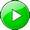 讀經：耶利米書一章一至三節。我們這次的生命讀經，乃是來看耶利米書。我們許多人也許不熟悉耶利米書，但我盼望主激起我們對這卷書的興趣，並且給我們看見其內在的目的。耶利米書說到神柔細的心加上神的公義，這是本書特別的性質和地位。我們的神是心裏柔細的，也是完全公義的。祂滿了憐恤、同情、和柔細的關切，但祂也是公義的。祂是公義的神，因此不能寬容那些犯罪得罪祂的人；祂必須審判他們。祂是這樣的一位神。這卷書也是一本自傳，告訴我們耶利米的情形、他這個人、和他的感覺，顯示他柔細的心。耶和華是心裏柔細的神，在心裏柔細這點上，耶利米與神完全是一。因為耶利米時常哀哭，甚至慟哭，所以他被稱為哀哭的申言者。耶利米在他的哀哭上代表神。因此，神能使用耶利米這樣的申言者，在地上彰顯祂，為祂說話，並代表祂。這卷書也說到以色列。以色列是頑梗、邪惡、敗壞、硬著頸項的，對悔改和轉向神一無所知。以色列與神完全不一。對於列國耶利米書也說了許多。按照本書，列國，就是所有的外邦人，在神看來乃是動物，行事好像沒有人的靈。他們一點都沒有神的形像或樣式，也一點都不領會神的事。耶利米書啟示了四方的角色。第一方是柔細、慈愛、憐恤並公義的神。第二方是膽怯的青年人耶利米，被神興起作神的出口，為神說話並彰顯神。耶利米作神的出口，在心裏柔細、慈愛和公義上，與神是一。相反的，以色列這第三方，乃是邪惡且頑梗的，而由列國所組成的第四方，就更惡劣了。現在我們繼續以介言的方式，來看耶利米書一些重要的方面。壹　著者一　耶利米耶利米這名字，在希伯來文裏的意思是『耶和華（使之）升高』。這名的意思也是『耶和華（使之）傾覆』。耶利米書真正的內容，就是耶和華使一些人升高，也使一些人傾覆。二　祭司１　為希勒家所生耶利米是祭司，為便雅憫地亞拿突小城的祭司希勒家所生。（耶一1。）耶利米生來就有祭司的地位。２　蒙召作列國的申言者耶利米生為祭司，卻蒙召作列國的申言者。（2~5。）因此，他不僅是以色列的祭司申言者，也是列國的祭司申言者。為這緣故，他說了許多關於列國的話。別的申言者書，沒有像耶利米書那樣多的說到列國。ａ　開始於約西亞在位第十三年耶利米的職事開始於約西亞在位第十三年（主前六二九年），持續到約西亞的兒子西底家第十一年（主前五八八年），就是到被擄的時候。耶利米盡職了四十一年，每一年的遭遇都很可怕。在這四十一年內，至少有三次被放逐。至終，所有的以色列人都被放逐，在神看來，他們作神選民的歷史結束了。耶路撒冷被毀，聖殿被焚燒，百姓被擄；就一面來說，這意思就是神放棄了以色列。ｂ　在猶大盡職，並在埃及短時間盡職耶利米在猶大盡職，末了，也在埃及短時間盡職。他不要去埃及，但有些背叛的人將他擄去，把他帶到埃及。歷史告訴我們，他在埃及被殺。ｃ　與哈巴谷、西番雅、但以理、以西結同時代耶利米與申言者哈巴谷、西番雅、但以理、以西結是同時代的人。他們有些人被擄，且被帶到巴比倫，但耶利米沒有，他仍留在耶路撒冷祖先之地。ｄ　為神說話的得勝者在神墮落選民被擄的過程中，耶利米是為神說話的得勝者。ｅ　他的書是歷史、自傳、和豫言的集合耶利米的書是歷史、自傳、和豫言的集合。他說到以色列很多的歷史，陳明他一生完全的故事，也說了許多豫言。耶利米的豫言有些是消極的，有些是積極的。在消極一面，耶利米豫言以色列要被擄，聖殿要被毀。耶利米告訴西底家要迎接巴比倫的軍隊，好拯救耶路撒冷全城和聖殿；否則，城就要被毀。然而，西底家頑梗，拒絕接受耶利米的話。當西底家想要逃跑的時候，就被擄並被帶到尼布甲尼撒那裏。巴比倫王當著西底家眼前殺了他的眾子，然後剜了他的眼睛，用銅鍊鎖著他，帶到巴比倫去。（三九4~7。）耶利米親眼看見了這些事。耶利米豫言中積極的一面很美妙。例如，他豫言神要復興以色列。（二三3~8。）他也豫言神要給大衛興起一個公義的苗；祂必掌王權，行事精明，祂的名必稱為耶和華我們的義。（5~6。）這是關於基督很大的豫言，是別卷書中找不著的豫言。不僅如此，耶利米豫言到神要與以色列所立的新約。（三一33~34。）保羅引用這豫言，並將牠應用到新約裏的約。（來八10~12，十16~17。）這約適合於新約信徒，但猶太人因著他們的不信和背叛，現今仍無分於這約。貳　主題耶利米書的主題乃是：基督在神對付以色列與列國時，成為耶和華對神選民的義，作他們的中心和圓周。無論神的選民以色列多頑梗、邪惡、敗壞，神終必使基督成為耶和華對他們的義。今天以色列沒有義，然而一旦基督成為耶和華對他們的義，就沒有人能控告他們，包括撒但在內。不僅如此，基督一旦成為神選民的義，祂也在神對付他們和列國時，成為他們的中心和圓周。耶利米書論到神首先對付以色列，然後對付列國。神對付的中心和圓周乃是基督。今天當神對付以色列和列國時，基督是中心和圓周。例如，最近在歐洲和蘇俄的改變是神的作為，為叫基督成為中心和普及。耶利米書不僅論到神柔細的心和祂的公義，以及祂對頑梗、硬著頸項之以色列的懲治；這卷書的內在實際，是神對付以色列和列國，為叫基督在凡事上成為中心和圓周。參　內容耶利米書的內容乃是：神藉著在愛裏，帶著祂柔細的關切、憐恤和同情，對祂選民以色列的懲治，以及在與祂的愛相配的義裏，對列國的審判，來完成祂的經綸，好叫以色列藉著成為新造，有神聖生命內裏的律，並這生命所具備那認識神的性能，（三一33~34，）而彰顯基督；基督就是他們神聖的義，（二三6，三三16，）作他們的中心和圓周。照著耶利米書，神的愛是祂柔細的關切、憐恤和同情的組合。甚至在懲治祂的選民以色列時，祂向他們也是憐恤的。關於這點，神好比一位父親，在管教孩子時，因愛孩子而哀哭。在這卷書裏，耶利米替神哀哭；他的哀哭彰顯神的感覺。可以說，神在耶利米的哀哭裏哀哭，因為耶利米在他的哀哭上與神是一。神不僅藉著在愛裏懲治以色列，也藉著在義裏審判列國，以完成祂的經綸。祂的義與祂的愛相配。事實上，神對列國的審判出自祂對他們的愛，並帶進祂在愛裏對他們的救恩。神在愛裏懲治以色列，並在義裏審判列國，使以色列彰顯基督。今天以色列國沒有彰顯基督，反而留在不信裏。但日子將到，所有的以色列人，無論大小，都要彰顯基督，以基督為他們的中心（他們的所是），和他們的普及（他們的彰顯）。當敵基督要毀滅所有的以色列人時，基督要從諸天降臨，拯救他們脫離敵基督。恩典和懇求的靈要澆灌在他們身上，他們就仰望他們所扎的那位，並且為祂哀哭。（亞十二10~14。）從那時起，以色列人就要彰顯基督。神不僅要拯救以色列脫離敵基督，也要使他們成為新造，有神聖生命內裏的律，並這生命所具認識神的性能。（耶三一33~34。）這就是說，神要將自己放在他們裏面作神聖的生命。在這生命裏有內裏的律和認識神的性能。我們這些在基督裏的信徒，都有這樣的性能。在我們得救以前，我們無法認識神。但在我們得救時，神聖的生命及其認識神的性能就進到我們裏面。有一天，以色列人也要有這性能。神要與他們立新約，並要作神聖的生命，同著這生命的律和性能進入他們裏面。這樣他們就要成為新造，彰顯基督作他們的中心和普及。耶利米二十三章六節和三十三章十六節都啟示基督這位大衛的苗，大衛的後裔，要成為耶和華對以色列的義。然後以色列就有基督作中心，作彰顯。神要在他們裏面成就新約的應許，進入他們裏面作生命。藉著這生命的性能，他們要認識神，事奉神，並敬拜神。今天我們這些在基督裏的信徒，已經有分於這新約。在基督第二次來的時候，以色列人也要開始有分於這新約。肆　中心思想耶利米書的中心思想乃是：愛的神，在祂永遠的愛裏，熱切渴望祂所愛卻走岔的選民以色列，從別神，就是從他們一切的偶像（二28，十一13）歸向祂，使他們能得著那成為肉體的基督，作耶和華對他們的義，作他們中心的所是並普及的彰顯。因此，儘管事實上祂墮落的選民，照著他們的天性是邪惡的，（十二1，三十23，）心比萬物都詭詐，（十七9，）是絕不可能改變的，正如古實人不能改變皮膚，豹不能改變斑點，（十三23，）但他們仍能藉著基督的救贖從墮落中蒙救贖，並藉著基督神聖的生命，及其內裏生命的神聖性能，而非藉著死字句的外在律法，不僅從罪和邪惡，更從罪的性情得蒙拯救，得以更新（如他們從神所領受之新約所指明的），使神能作他們的神，他們能作神的子民，（三一31~33，）好有分於對三一神豐富的享受。他們這樣有分於對神豐富的享受，是在復興之來世的千年國裏，且要終極完成於新天新地裏的新耶路撒冷，直到永遠。你可能希奇我們怎麼知道耶利米說到成為肉體的基督。二十三章五節和三十三章十五節說到基督是神要給大衛所興起公義的苗，這話指明這點。基督將是大衛的後裔，這就是說，祂要成為在肉體裏的人；這就是成為肉體的基督。這成為肉體的基督，公義的苗，要成為耶和華對以色列的義，作他們中心的所是並普及的彰顯。為了證明我們所說關於耶利米書的中心思想是正確的，我現在要從耶利米書看三段話，從耶利米哀歌看一段話。我們若將這些話放在一起，就會看見我們對耶利米書中心思想的領會，是照著這卷書內在的內容，而不僅僅是人的解釋。關於耶和華的選民以色列，耶利米二章十三節說，『我的百姓作了兩件惡事，就是離棄我這活水的泉源，為自己鑿出池子，是破裂不能存水的池子。』耶利米說這話時，可能在哀哭。這關於活水泉源的話，實際上是新約的思想。這裏耶利米的話與約翰四章十四節裏主耶穌的話非常相似，祂在那裏對撒瑪利亞婦人說，『人若喝我所賜的水，就永遠不渴；我所賜的水，要在他裏面成為泉源，直湧入永遠的生命。』哀歌三章二十二至二十五節說，『我們不至消滅，是出於耶和華的慈愛，因祂的憐恤不至斷絕；每早晨這些都是新的。…耶和華是我的分；因此我仰望祂。那等候耶和華…的，耶和華必恩待他。』這裏耶利米不是說到神的愛，乃是說到神的慈愛和祂的憐恤。憐恤與憐憫不同。憐恤是柔細、內裏的感覺，憐憫是這感覺外在的彰顯。耶和華的憐恤，像甘露一樣，每早晨都是新的。耶利米說到神的慈愛和憐恤以後，立刻說出一句很個人的話：『耶和華是我的分…我仰望祂。』這裏耶利米似乎在說，『雖然以色列人已被放逐，但我仍仰望耶和華。我仰望那向著我們的慈愛和憐恤不至斷絕的一位。祂是我的分，祂不僅恩待我，也恩待凡等候祂的人。』耶利米二十三章五至六節說，『耶和華說，看哪，日子將到，我要給大衛興起一個公義的苗；祂必掌王權，行事精明，在地上施行公理和公義。在祂的日子，猶大必得救，以色列必安然居住。祂的名必稱為耶和華我們的義。』這『公義的苗』就是成為肉體的基督，作大衛在肉體裏的後裔。在寫這話的時候，大衛的後裔已成為邪惡的，似乎不會再有君王出自大衛的支派。但耶利米豫言有一天，神要興起新芽，新枝，就是公義的苗，祂要掌王權，行事精明。這關於基督掌王權的話，要在千年國裏得著應驗。以賽亞五十三章指明，關於基督行事精明的話，是指祂在復活裏行事有智慧。不僅如此，祂的名必稱為『耶和華我們的義』，這事實說出祂與我們有關。這裏祂的名不是稱為耶和華的義，乃是稱為耶和華我們的義，指明祂與我們成為一，作我們的義。這也是新約的思想。我要看的第四段是耶利米三十一章三十三至三十四節：『耶和華說，那些日子以後，我與以色列家所立的約，乃是這樣：我要將我的律法放在他們裏面，寫在他們心上；我要作他們的神，他們要作我的子民。他們各人不再教導自己的鄰舍和自己的弟兄，說，你該認識耶和華；因為他們從最小的到至大的，都必認識我。我要赦免他們的罪孽，不再記念他們的罪惡。這是耶和華說的。』這裏說到的律法，與神聖的生命有關。神是說，祂要將祂的生命放在他們裏面，而隨著這生命有一個律。事實上，這生命就是律。我們可用蘋果樹作例證；蘋果樹有蘋果樹的律，蘋果樹的律就是蘋果樹的生命。因著這律，蘋果樹自然結蘋果。你不需要說，『蘋果樹，我吩咐你不准結香蕉，只准結蘋果。你的蘋果也必須是圓的，不應該是方的。』蘋果樹的生命會這樣的規律牠，牠就會結蘋果。我們人的生命也是這樣；我們人的生命有一個律，規律我們為人的生活。神聖的生命是最高的生命，這生命在我們裏面，是個內裏的律規律著我們。照著耶利米三十一章三十三節，這神聖的律不僅放在我們靈裏，也寫在、刻在我們心上。這符合新約中，關於神聖生命從我們的靈擴展到我們的心和心思裏的教訓。耶利米三十一章三十四節告訴我們，以色列全家，從最小的到至大的，都必認識耶和華。這也適用於今天我們這些新約的信徒。那使我們與別人不同的，就是我們有神聖生命內裏的律及其性能和能力，使我們認識神，並且認識神是我們的神，我們是祂的子民。今天，我們是新造，應當照著生命之律內裏的教導行事為人。至終，以色列人要和我們現在一樣；他們也要成為神聖生命裏的新造，並且照著神聖生命的性能認識神。我們讀耶利米書，好比在果園中摘樹上的果子。我們摘果子時，不是在意老枝或枯葉，乃是在意成熟的果子。同樣，我們研讀耶利米書時，不該採集『枝』、『葉』，乃該採集『果子』。那些留意枝、葉的人，和珍賞果子的人，都是對的，但惟有收聚果子的人，在屬靈上得著益處。在耶利米書生命讀經的這些信息中，我的負擔不是要陳明枝、葉，乃是要陳明果子。我信甚至在這介言中，也有好些『蘋果』、『桃子』和『梨子』供你享受。那些關於活水的泉源、那必掌王權公義的苗、主的慈愛和憐恤、祂是我們的分、以及帶著神聖生命之律的新約，的確是奇妙的果子，作我們的享受和光照。許多人讀耶利米書都專注於枝、葉，但我勸你們要專注於果子。伍　分段最後，在這介言中，我們需要看見耶利米書有四段。第一段是耶利米的蒙召與任命。（一章。）第二段包括以色列干犯耶和華的罪，與耶和華對以色列的懲罰。（二~四五章。）第三段論到耶和華對與神選民以色列有關之列國的懲罰與審判。（四六~五一章。）末段是被擄歷史的補充。（五二章。）就如我們所指明的，在這四段裏有四方角色：神、耶利米、以色列和列國。前二方是善良的，後二方是邪惡的。實在說來，耶利米書是個戲劇，每一方在其中所扮演的角色都非常重要。第二篇　耶利米書中神聖啟示的重要方面讀經：約翰福音五章三十九至四十節，耶利米書二十三章六節，三十三章十六節，三十一章三十三至三十四節。在前篇信息中，我們強調耶利米書的主題、內容和中心思想。在本篇信息中，我要說到耶利米書中神聖啟示的重要方面，以復習前篇信息所強調的事。聖經為基督作見證在約翰五章三十九至四十節，主耶穌對猶太宗教徒說，『你們查考聖經，因你們以為其中有永遠的生命，為我作見證的就是這經。然而你們不肯到我這裏來得生命。』『查考聖經』可能與『到我這裏來』分開。猶太宗教徒查考聖經，卻不肯到主這裏來；但這兩件事應當並行。聖經既是為主作見證，就不該與主分開。我們可能接觸聖經，卻沒有接觸主。惟有主能賜人生命。從摩西五經完成的時代直到今天，猶太人一直研讀聖經；雖然聖經是為基督作見證的，但他們不認識基督，也不肯到祂這裏來。當我們研讀聖經，特別這次生命讀經是研讀耶利米書，我們的情況很可能也是這樣。因此，我要指出，我在這些信息中的負擔不是要查經，乃要尋求基督作生命。生命與僅僅字句不同。（林後三6下。）不僅如此，我也有負擔使我們在這卷書裏看見神的經綸。我們不該以天然的方式來領會聖經，乃該照著關於神經綸的神聖啟示來領會。在已過三十年裏，主真理的恢復摸到了神的經綸這件事，所以我的信息都集中於神的經綸。基督成為耶和華對神選民的義耶利米書啟示基督成為耶和華對神選民的義。（二三6，三三16。）為甚麼基督需要成為神對神子民的義？有人也許回答說，基督必須成為耶和華對神選民的義，因為他們在自己裏面是邪惡、敗壞的，完全沒有義；除非基督成為對他們的義，不然神就不能與他們有任何關係。這樣的答覆很好，但缺少亮光和異象，並且還留在僅僅查經的水平上。答覆這問題最好的方法，是照著新約關於神經綸的啟示來答覆。神的經綸是要使基督成為一切，使基督成為中心和普及，以產生神的擴增，神的擴大，就是召會。神的擴增，擴大，就是神的豐滿，作祂的彰顯。這豐滿的完成將是新耶路撒冷。我們若看啟示錄二十一、二十二章所描述的新耶路撒冷，會看見新耶路撒冷就是神永遠的擴增，以基督為其中心和圓周。我們可以說，在已過的永遠裏，神是『單身漢』，意即祂是單獨的，沒有任何人與祂相配。然而在將來的永遠裏，神不再是單身漢，祂要得著新耶路撒冷作祂的妻子。（啟二一9~10。）這妻子也是帳幕。（3。）這妻子，這帳幕，就是神的擴增。因此，新耶路撒冷，神選民的完成，乃是神的擴大。基督是這擴大的中心和普及。這是神的經綸。我們若看見這點，就知道為甚麼基督需要成為耶和華對神選民的義。按耶利米書來看，以色列是邪惡的，惹神的忿怒，因此神進來刑罰並懲治他們。事實上，以色列的邪惡與奸惡豫備了道路，讓基督進來作他們的義。以色列若是義的，基督如何能成為他們的義？這是不可能的。但照著保羅的思想，他們的不義和罪惡提供機會，讓基督進來，成為耶和華對他們的義。所以，耶利米書的主題是基督成為耶和華對神選民的義，作他們的中心和圓周。至終，以色列要彰顯基督；這基督是他們的義，作了他們的中心和普及。這彰顯要完成於新耶路撒冷。神使基督對以色列成為一切（中心和圓周）的路我們看過，耶利米書的內容是神藉著在愛裏，帶著祂柔細的關切、憐恤和同情，對祂選民以色列的懲治，以及在與祂的愛相配的義裏，對列國的審判，來完成祂的經綸，好叫以色列藉著成為新造，有神聖生命內裏的律，並這生命所具備認識神的性能，（三一33~34，）而彰顯基督；這位基督乃是他們神聖的義，作他們的中心和圓周。關於這點，我要問以下的問題：神使基督對以色列人成為一切（成為中心和圓周）的路是甚麼？也許有人回答說，神作這事的路是叫基督成為肉體作大衛的苗，被釘十字架，然後在復活裏成為賜生命的靈。然而，這是神使基督對我們成為一切的憑藉，不是神使基督對我們成為一切的路。神使基督對祂子民成為一切的路，與公義、救贖和神聖的生命有關。我們看過基督成為神對我們的義。現在我們需要看見，這需要救贖。沒有救贖，基督無法成為對我們的義。在救贖以外，神無法給我們甚麼。神聖生命賜給我們，乃是基於基督的救贖。耶利米在三十一章三十三、三十四節裏關於新約的豫言，含示了救贖。三十四節下半說，『我要赦免他們的罪孽，不再記念他們的罪惡。』照著以弗所一章七節，赦免等於救贖。這節說，『我們在這蒙愛者【基督】裏面，藉著祂的血，…得蒙救贖，就是過犯得以赦免。』這裏救贖和赦免是同位語，指明二者是說到同樣的事。我們說耶利米三十一章三十四節關於赦免的話含示了救贖，根據就是在此。在新約裏，神要赦免我們的罪孽；這是救贖的事。神使基督對祂的選民成為一切，是藉著公義的路，藉著救贖的路，也是藉著神聖生命的路。神聖的生命是基於基督的救贖，藉著神的稱義賜給的，而神的稱義是基於祂的義。生命含示生命的律同其能力和性能。這三件事－公義、救贖和生命－在新約裏得著完全的發展。雖然神使基督對我們成為一切的路，在新約裏得著發展，但這路已經內在的啟示在耶利米書裏。這就是說，我們在耶利米書裏看見新約的事。表面看來，耶利米書是一卷關於以色列的罪、邪惡，以及神對以色列懲治的書。事實並非如此；耶利米書和整本聖經一樣，不是為著這目的寫的。聖經，包括耶利米書，是為著神的經綸寫的。聖經給我們看見，神要得著擴增，得著擴大，好得著豐滿，作祂自己的彰顯。這既是全本聖經的主題和內容，耶利米書的主題和內容怎能不一樣？耶利米書中神聖話語的基本元素，不是以色列的罪和神的懲治；其基本元素乃是神的經綸。這是非常要緊的事，我們都需要看見。耶利米書中啟示的終極完成最終，我要問第三個問題：耶利米書中啟示的終極完成，終極結果是甚麼？這卷書中神聖啟示的終極完成乃是新耶路撒冷。我們知道這點，是藉著全本聖經完成於新耶路撒冷的事實。新耶路撒冷是神新造的完成。在耶利米書裏，新造是由三十一章裏的新約所指明。新約產生新的東西，這新的東西就是新造。神的新造就是祂的擴增，祂的擴大，成為祂的豐滿。這裏我們用豐滿一辭，不是指神的豐富，乃是指神的彰顯。這辭不是指神所是的豐富，乃是指這些豐富的彰顯，神那豐富所是的完滿彰顯。我們可用一杯水作例證。滿了水的杯子，有很豐富的水。但一杯水豐滿到溢出水來，就不僅是水的豐富，也是水的流出，作為水的豐滿，水的彰顯。所以，神的豐滿就是祂完滿的彰顯。新耶路撒冷，聖經的完成，要成為神的豐滿，神的彰顯。至終，照著新約，以色列要得著救贖、拯救並更新，這樣，神就要作他們的神，他們也要作神的子民，有分於享受三一神的豐富。這樣的有分，是在來世復興的千年國裏，並要終極完成於新天新地的新耶路撒冷，直到永遠。第三篇　耶利米書的內在內容讀經：耶利米書二章十三節，耶利米哀歌三章二十二至二十五節，耶利米書二十三章五至六節，三十一章三十三至三十四節。在前篇信息中我們指出，全本聖經，包括耶利米書，都是為著神的經綸寫的。在這本耶利米書生命讀經裏，我的負擔是要你們看見，主從祂的話中所指示我關於神經綸的事。你若看見這異象，你的生活會受到影響，主的恢復也會得以豐富。在本篇信息中，我有負擔說到耶利米書的三段話，（二13，二三5~6，三一33~34，）以及耶利米哀歌的一段話。（三22~25。）這些經文所說之事的總和，就是神的經綸。以色列，耶和華的選民，作了兩件惡事在耶利米二章十三節，神對耶和華的選民以色列說話，論到他們所作的兩件惡事。離棄耶和華這活水的泉源耶利米二章十三節說，『我的百姓作了兩件惡事，就是離棄我這活水的泉源，為自己鑿出池子，是破裂不能存水的池子。』在神的經綸裏，祂的心意是要作活水的泉源，源頭，以滿足祂的選民，作他們的享受。這享受的目標，是要產生召會作神的擴增，神的擴大，好成為神的豐滿來彰顯祂。這是神在祂經綸裏的心意，喜悅。（弗一5，9。）這思想的完滿發展是在新約裏，但其種子是撒在耶利米二章十三節。神的經綸是要將祂自己作活水分賜出來，以產生祂的擴增，祂的擴大，好作祂的彰顯；這思想在約翰的著作中得著發展。在約翰一章一節、十四節，我們看見那是神的話成了肉體，豐豐滿滿的有恩典，有實際。十六節繼續說，『從祂的豐滿裏我們都領受了，而且恩上加恩。』在約翰四章，主耶穌對撒瑪利亞婦人說到活水。（10，14。）在七章三十八節祂說，『信入我的人，就如經上所說，從他腹中要流出活水的江河來。』啟示錄二十一、二十二章有新耶路撒冷的異象，就是神擴增的一大表號，作祂的彰顯。啟示錄二十二章一、二節給我們看見，在新耶路撒冷裏有生命河湧流，在這河中長著生命樹，作生命的供應，支持並維持全城。在約翰著作中所看見的，的確是耶利米二章十三節所撒種子的發展。這思想藉著保羅的著作得著加強。例如，林前十二章十三節說，『我們… 都已經在一位靈裏受浸，… 且都得以喝一位靈。』在那靈裏受浸，乃是進入那靈，消失在祂裏面；喝那靈，乃是把那靈接受進來，使我們全人被祂浸透。在林前十章三至四節，保羅用舊約的豫表，不僅說到喝，也說到喫。『都喫了一樣的靈食，也都喝了一樣的靈水；所喝的是出於隨行的靈磐石，那磐石就是基督。』靈食指嗎哪，（出十六14~18，）豫表基督作我們每日生命的供應；靈水指流自裂開磐石的活水，（十七6，）豫表那流自釘死而復活之基督的靈，作我們包羅萬有的水。我們飲於神這活水，乃是為著召會作祂的擴增；我們喝神，乃是為著產生祂的擴大，祂的豐滿，作祂的彰顯。為自己鑿出池子，是破裂不能存水的池子在耶利米二章十三節，我們不僅看見積極的事－活水的泉源，也看見消極的事－以色列人離棄這泉源，為自己鑿出破裂不能存水的池子。這消極的事指明，以色列人和創世記三章的亞當一樣墮落了。亞當因著離棄生命樹，轉向另一棵樹－善惡知識樹，而墮落了。以色列人因著離棄神這活水的泉源，轉向神以外的源頭，而墮落了。這源頭由以色列為自己努力鑿出的池子所表徵。神有負擔，叫以色列喝祂，好成為祂的擴增，作祂的豐滿，使他們彰顯祂。以色列應該喝神這活水的泉源，但他們反而作了兩件惡事。第一件惡事是離棄神；第二件惡事是鑿出池子作另一個源頭。然而，那些池子是破裂不能存水的。這指明除了神這活水的泉源，沒有甚麼能解我們的乾渴，沒有甚麼能滿足我們。除了神自己分賜到我們裏面作活水以外，沒有甚麼能使我們成為祂的擴增，作祂的彰顯。耶和華的憐恤從不斷絕，每早晨都是新的哀歌三章二十二至二十五節說，『我們不至消滅，是出於耶和華的慈愛，因祂的憐恤不至斷絕；每早晨這些都是新的。你的信實，極其廣大。我心裏說，耶和華是我的分；因此我仰望祂。那等候耶和華，心裏尋求祂的，耶和華必恩待他。』雖然以色列離棄神，神卻沒有丟棄他們。神的選民可以辜負祂，但祂的憐恤從不斷絕；反之，這些每早晨都是新的。因著神的憐恤、慈愛和恆久的愛，祂絕不放棄祂所揀選卻走岔的子民。我們不該以為我們比以色列人好；我們不該為別人讀聖經，乃該為自己讀。聖經每卷書都與我們有關。我們若應用這原則，就會看見不僅以色列人有偶像，我們也有偶像。耶利米說，『猶大阿，你神的數目，與你城的數目相等。』（耶二28。）我們在日常生活中不也有偶像麼？每天我們都因著拜偶像得罪神。寶貴神以外的任何事物，實際上就是拜偶像。每天我們都寶貴一些神以外的事物。我們有偶像，但神有憐恤。我們是邪惡的，但神是憐恤的。我們不至消滅，是出於祂的慈愛。若不是因著神的憐恤，祂早已放棄我們了。但祂沒有放棄我們，因祂的憐恤每天都繼續更新。祂的憐恤為著祂的經綸保守我們在祂手中。耶和華給大衛興起一個公義的苗，祂的名稱為耶和華我們的義耶利米長篇且詳細的記載以色列人的邪惡，（二~四五，）在這記載中他告訴我們，耶和華要給大衛興起一個新的苗。『耶和華說，看哪，日子將到，我要給大衛興起一個公義的苗；祂必掌王權，行事精明，在地上施行公理和公義。在祂的日子，猶大必得救，以色列必安然居住。祂的名必稱為耶和華我們的義。』（二三5~6。）這公義的苗，就是成為肉體，作大衛後裔的基督。在馬太一章一節，基督稱為『大衛的子孫』。祂是大衛新的枝子，新的芽。作為這樣的枝子，祂乃是公義的苗。從祂作嬰孩的時候起，祂就全然是公義的。耶利米二十三章五節告訴我們，基督這公義的苗，『必掌王權，行事精明。』這需要祂在復活與升天裏。基督若不在復活與升天裏，就無法作王。所以這節的王字，含示基督的復活與升天。基督在作孩子的時候，無法作王。但經過了復活而進入升天之後，祂如今乃是萬王之王，萬主之主，又是地上君王的元首。（啟十七14，十九16，一5。）不僅如此，在祂的復活與升天裏，祂也行事精明。耶利米二十三章六節繼續說，祂的名必稱為『耶和華我們的義』。三十三章十六節重複題到這名。『當那些日子猶大必得救，耶路撒冷必安然居住；這城的名必稱為：耶和華我們的義。』我們是神的選民，和以色列一樣，在我們自己裏面沒有義。我們的心比萬物都詭詐，無法醫治，（十七9，）並且我們有罪惡的性情，絕不能改變。（十三23。）我們是無望的，我們的盼望是在於祂。我們無望的情況－我們那不可改變的邪惡、奸惡和詭詐的光景－豫備道路，讓基督進來作我們的義。神沒有放棄我們，或棄絕我們；相反的，祂使基督成為我們的義。因為基督是我們的義，我們仍能在這裏享受祂。耶和華與以色列家立新約將祂的律法放在他們裏面我們要看的最後一段是三十一章三十三至三十四節：『耶和華說，那些日子以後，我與以色列家所立的約，乃是這樣：我要將我的律法放在他們裏面，寫在他們心上；我要作他們的神，他們要作我的子民。他們各人不再教導自己的鄰舍和自己的弟兄，說，你該認識耶和華；因為他們從最小的到至大的，都必認識我。我要赦免他們的罪孽，不再記念他們的罪惡。這是耶和華說的。』神題到祂要與祂的選民所立的新約說，祂要將祂的律法放在他們裏面。這不是字句的律法－這是生命之律。神的律法若不是生命之律，神就無法將祂的律法放在我們這人裏面。神放在我們裏面的律法，乃是祂自己的生命之律。這律法實際上就是生命。這就是說，神將自己放在我們裏面作生命，這生命就是祂放在我們裏面的律法。神的生命，就是神自己，乃是規律我們的律。正如貓受到貓的生命之律所規律，人受到人的生命之律所規律，照樣，我們受到神聖生命的律所規律。將祂的律法寫在他們心上');在三十三節，神題到祂的律法說，祂要將這律法『寫在他們心上。』神不僅將祂的律法寫在我們裏面，也將這律法寫在我們心上。這裏的寫，意思就是刻。神將祂的律法寫在我們心上，是藉著從我們靈裏運行到我們心裏，將祂的所是刻到我們這人裏面。這指明在新約裏，神不要求我們作甚麼，因為在新約裏，是祂來作一切。他們作祂的子民，他們從最小的到至大的，都認識祂在神的新約之下，以色列要作祂的子民，祂要作他們的神。今天我們在基督裏的信徒是神的子民，祂是我們的神。在三十四節神說，『他們從最小的到至大的，都必認識我。』認識神不僅是認識祂是三一的，是聖別、公義的；認識神乃是活神，而活神就是認識神。例如，我們會恨人，但神愛人；因此，我們若認識神，就會藉著愛人而活祂。神也是憐恤的；認識祂就是活祂這憐恤人的一位。這是長老特別需要作的事。憐恤人的長老是認識神的長老。不僅如此，神是體貼的；認識祂就是活祂這體貼人的一位。我們能這樣認識神，只因為祂已將祂的生命放在我們裏面，這生命就是神自己。這生命是我們內裏的生命之律同其性能。我們在基督裏的信徒，從最小的到至大的，都有這性能，藉著活神而認識祂。神赦免他們的罪孽，不再記念他們的罪惡在三十四節下半神說，『我要赦免他們的罪孽，不再記念他們的罪惡。』就如我們在前篇信息所指出的，這與救贖有關。（弗一7。）神既赦免人，所以認識神就會赦免人，不記念他們的罪惡。這就是活出基督的救贖。所有在耶利米三十一章三十三至三十四節的事，都在新約裏得著發展。保羅在希伯來八章引用這些經文，為要給我們看見，今天我們有內裏的律，生命的律。在新約，就是更美之約裏，（來七22，）神已將祂自己放在我們裏面作生命，這生命就是我們內裏的律。這內裏的律是我們的性能，使我們活神，好成為神的子民。因此，我們能和神同樣的生活並為人。祂赦免人，不記念祂子民的罪惡，我們也能這樣。耶利米書啟示的終極結果耶利米三十一章三十三至三十四節所描述的，實際上就是新造。耶利米書啟示的終極結果是新造，這要完成於新耶路撒冷。所以，就內在的意義說，耶利米書和新約一樣。耶利米書的內在內容是新約的基礎。因此新約是耶利米書的發展。耶利米書雖然滿了關於以色列的罪並神的忿怒、懲治和刑罰的講論，卻啟示神要作活水的泉源，使我們滿足，以產生祂的擴增，作祂的彰顯。即使我們失敗了，祂仍不失敗。我們不至消滅，是出於祂的慈愛，並且祂的憐恤不至斷絕，反而每早晨都是新的。神在我們的失敗上憐恤我們，就豫備道路讓基督進來，首先作我們的義，然後作我們的救贖和我們的生命。公義、救贖、生命連同牠的律和性能－這一切都是基督。乃是藉著這樣的公義、救贖和生命，神使基督對祂的選民成為一切。基督是神子民的中心和圓周，也是神在地上對所有人之對待的中心和普及。這就是耶利米書的內在內容。第四篇　神在完成祂經綸上的信實讀經：耶利米書二章十三節，耶利米哀歌三章二十二至二十五節，耶利米書二十三章五至六節，三十一章三十三至三十四節。在本篇信息中，我要進一步說到耶利米二章十三節，哀歌三章二十二至二十五節，耶利米二十三章五至六節，和三十一章三十三至三十四節。這些經文的內在內容，給我們看見神的經綸。神渴望對祂選民作活水泉源的目的耶利米二章十三節啟示神是活水的泉源。為甚麼神渴望作活水的泉源，給祂的選民喝，使他們得以解渴並滿足？神要作活水的泉源給祂的選民喝，目的是要得著擴增並擴大。許多基督徒沒有留意這件事。你曾聽過神要得著擴大麼？有些人聽見這話，就說，『神怎能得著擴大？祂還不彀大麼？說神能被擴大是褻瀆神的。』關於神的擴大這件事，讓我們回到聖經，來看聖經怎麼說。神對祂的選民是滿足人的水聖經裏有一個思想：神對祂的選民是滿足人的水。詩篇三十六篇八至九節上半說，『他們必因你殿裏的肥甘，得以飽足；你必使他們喝你樂河的水。因為在你那裏有生命的泉源。』（另譯）這裏的肥甘，意思是食物或生命的供應。河是生命河。在豫表裏，神殿裏的肥甘指美地豐富的出產。所有獻給神的豐富，成了祂殿裏的肥甘。我們享受這肥甘，就飲於生命河，神的樂河。聖經裏有好些地方用河表徵神。首先在創世記二章十至十四節。神照著祂自己的形像造人，然後將他安置在伊甸園裏生命樹前。九節首次題到生命樹。然後十節繼續說，『有河從伊甸流出來滋潤那園子，從那裏分為四道。』所以，這河與生命樹關係密切。說到河的另一處經節是詩篇四十六篇四節：『有一道河，這河的支流使神的城歡喜。』以西結四十七章說到申言者看見河從神殿流出的異象。在約翰四章，主耶穌說到活水，（10，）以及湧入永遠生命的泉源；（14；）在約翰七章，祂說到活水的江河。（38。）在林前十章四節保羅題到靈水。最終，啟示錄二十二章一節題到生命水的河，從神和羔羊的寶座流出來。神的經綸得著成就，乃是藉著這河的湧流。活水的泉源藉神的擴增為著神的彰顯神需要對我們作活水的泉源，因為祂有一個經綸。神的經綸是甚麼？神的經綸是要使祂自己得著彰顯。神不要獨自彰顯祂自己，乃要藉著祂的配偶彰顯祂自己。為這緣故，神創造人，並將他安置在伊甸園裏。至終，神說，『那人獨居不好。』（創二18上。）在豫表裏，這表徵神獨居不好。這指明聖經所題到的第一個丈夫不是人，乃是神。祂的配偶是誰？亞當照著神的形像被造，乃是要作神的配偶。為了作神的配偶，亞當必須飲於神，將神接受到他裏面，使他得著神聖的生命同神聖的性情並神聖的元素，好成為神聖的，來與神相配。因為作丈夫的神是神聖的，作祂配偶的妻子，也該是神聖的，使她能與祂相配。既然那人獨居不好，神就用亞當的肋骨建造一個女人，來與他相配。（21~23。）我要強調這個事實：神需要對祂的選民作活水的泉源，因為祂有一個經綸，要為自己產生一個配偶，新婦。神經綸的目的是神不再獨居，乃要得著一個妻子，作祂的擴增，祂的擴大，好與祂這丈夫相配。這是約翰三章三十節裏『擴增』一辭的意義。在這節裏，施浸者約翰題到基督說，『祂必擴增。』在前一節約翰說過，『娶新婦的，就是新郎。』三十節的擴增，就是二十九節的新婦。新郎是基督，新婦是祂的擴增，祂的擴大。正如夏娃是亞當的擴增，是用亞當的肋骨建造的，照樣，神的選民是新婦，是基督這新郎的擴增。人成為不忠信、不貞潔的，並為著偶像離棄神神要將自己分賜到人裏面，作人的滿足，使神得著擴大，但人成為不忠信、不貞潔的，並為著偶像離棄神。人這樣的離棄神開始於伊甸園。亞當的妻子夏娃沒有對神忠信，反被蛇引誘，從神轉向善惡知識樹所表徵的撒但。藉著夏娃，亞當也被引誘，喫了知識樹的果子。這樣，人就從神轉向偶像。知識樹的每根枝子都是偶像。凡我們所有的，甚至凡我們所是的，都能成為偶像。以色列為著偶像離棄神，對神是邪惡、不忠信的。在對神這樣不忠信的事上，我們和以色列一樣。神的信實引導我們進入祂的經綸我們雖然不忠信，神卻是信實的。哀歌三章二十三節下半說，『你的信實，極其廣大。』有一首著名的詩歌論到神的信實，（詩歌十三首，）副歌說，『「你的信實廣大！你的信實無邊！」你的憐憫每晨都是新鮮！我所需要一切全由你供給，你的信實極其廣大無邊！』我們對聖經並這首詩歌所說關於神信實的領會，可能是天然的，也可能是屬靈的。你唱這首詩歌的時候，如何領會『信實』一辭？你若天然的領會神的信實，也許以為祂主要是在物質供給或物質祝福的事上信實。有人說神是信實的，意思是祂信實的顧到他們物質的需要。然而，在林前一章九節保羅說，『神是信實的，你們乃是為祂所召，進入了祂兒子我們主耶穌基督的交通。』神在這件事上是信實的，但祂也許沒有信實的供給你大的房子，或高薪的工作。我不否認神信實的顧到我們的福利。我的點乃是，神的信實並非照著我們天然的領會。看看使徒保羅的苦難。他蒙神呼召、受神託付，委以負擔，並受差遣，然而他無論往那裏去，都有難處。例如，他一開始傳揚基督，就遭受逼迫。他甚至必須在筐子裏給人從城牆上縋下去，藉此逃離大馬色。難道這是神對保羅不信實麼？不，這意思乃是，神的信實不是照著我們天然的領會。我們相信主耶穌時，也許期望有平安和祝福。但我們也許反而有了許多難處，失去了我們的安全、我們的健康、或我們的財產。有些基督徒經歷這樣的事，就疑惑神的信實，問說為甚麼神不阻止艱難臨到他們。我們要領悟，神允許我們有難處，但祂在祂的定旨上是信實的，就是要使我們轉離偶像，帶我們歸向祂自己。我們的平安、安全、健康和財產，也許成了我們的偶像，而神是信實的，祂取去這些東西，為叫我們飲於祂這活水的泉源。我們的房屋或財產若成為我們的偶像，我們就是飲於牠們，不是飲於神。神的信實就是要對付這些偶像，好使我們飲於祂。在引導我們進入祂的經綸上，神是信實的，要我們喝基督，喫基督，享受基督，吸取基督，並吸收基督，好叫神在我們身上得著祂的擴增，完成祂的經綸。這就是神的信實。以色列人沒有飲於神這活水的泉源，反而飲於他們的偶像。所以，神用巴比倫人對付這些偶像，也毀滅對他們成了偶像的耶路撒冷，甚至聖殿。我們要看見，我們不比以色列人好。任何事物對我們都能成為偶像。但神在完成祂經綸的事上是信實的；因著祂的信實，祂就對付我們的偶像，使我們飲於祂。我們都需要飲於神這活水的泉源，將基督接受到裏面，並吸收祂，這樣祂就能擴增，以完成神的經綸，藉著祂的配偶得著彰顯。神是信實的，但我們既不忠信，也不貞潔，反而有了許多別的丈夫。我們失敗虧欠神以後，也許得著一些憐憫和恩典，因而悔改哀哭說，『我是多麼可憐！長久以來我都不太愛主，也沒有參加聚會。』我們悔改哀哭的時候，神就歡樂。然而，我們若過於悔改哀哭，甚至我們的悔改也可能成為偶像。我們也許在聚會中見證，說我們已向神徹底悔改，但這可能成為自誇，成了自己製造的偶像。所以，我們悔改以後，應當開始飲於活水，讚美神，為凡事感謝祂，並且享受祂。這是神所要的。除了叫我們享受基督，神對任何事物都不感興趣。神不失望，祂的憐恤也不斷絕我們也許以為，因著我們的失敗，我們是無望的。因此，我們來看哀歌三章二十二至二十五節是有益的：『我們不至消滅，是出於耶和華的慈愛，因祂的憐恤不至斷絕；每早晨這些都是新的。你的信實，極其廣大。我心裏說，耶和華是我的分；因此我仰望祂。那等候耶和華，心裏尋求祂的，耶和華必恩待他。』這些話是巴比倫人毀滅了耶路撒冷，焚燒了聖殿，並將許多人擄去以後寫的。照一些歷史的記載，耶利米哀歌是耶利米坐在小山上，俯視被毀的耶路撒冷城時所寫的。當然，以色列人必定覺得，神丟棄了他們，他們完了。一面，耶利米哀哭；另一面，他寫作。在他的寫作裏他能說，他們不至消滅，是出於耶和華的慈愛。他能說，他們仍在那裏，神沒有丟棄他們。首領、申言者和祭司失敗了，但神的憐恤不斷絕，反而，這些每早晨都是新的。耶利米甚至能宣告，耶和華是他的分，他仰望祂，因祂必恩待那等候祂的。為甚麼在神裏面有盼望？因為神不失望。以色列的失敗開路讓基督進來作他們的義關於這點我們要看見，以色列的失敗開路讓基督進來作他們的公義。今天我們的情況也是一樣。我們的失敗開路讓基督進來。耶利米二十三章五至六節說到基督的進來：『耶和華說，看哪，日子將到，我要給大衛興起一個公義的苗；祂必掌王權，行事精明，在地上施行公理和公義。…祂的名必稱為耶和華我們的義。』公義的苗是基督這大衛的後裔。日子將到，所有的以色列人都要接受基督作他們的義。他們離棄祂，但他們的離棄，卻開了門讓祂進來作他們的義。他們會說，『主，我們沒有任何事物是神能承認為義的，但你來作我們的義。』照耶利米的豫言，無論以色列多麼邪惡、奸惡，無論他們離棄神多少次，去為自己鑿出破裂的池子，他們仍要得復興。在以色列復興時，基督要作他們的公義、救贖和生命，（三一33~34，）基督也要得高舉，作他們的中心和普及。神要進來，將自己這神聖的生命分賜到祂的選民裏面，作他們的生命，和生命之律同其性能，使他們認識神並活神。至終，他們要和保羅以及今天在基督裏的信徒一樣，成為新造。不至失望，反倒確信神有路使我們成熟，將我們帶進新耶路撒冷今天我們若失敗虧欠神，我們不該失望；神有路來對付我們。祂有路使我們成熟，然後將我們帶進新耶路撒冷。我們若是得勝者，就要在千年國裏享受賞賜。我們若失敗，就會在千年國裏受刑罰，但至終我們還要成熟，進入新耶路撒冷。今天有些基督徒愛世界，但遲早神要進來，將世界的『玩具』取去，他們就要悔改。然後祂也許說，『孩子，你不需要再悔改。只要將基督接受進來，並與我一同歡樂。』我們不需要為自己的情況憂慮。神是忍耐、同情並憐恤的，祂要花時間使我們成熟。每位信徒，無論現在軟弱或剛強，都要在新耶路撒冷裏，在那裏每個人都要成熟。無論我們是殷勤或只是稍微尋求神，神都有路使基督成為我們的公義、我們的救贖、我們的生命、我們生命之律、和我們生命的性能，這樣我們就能成熟。每位在基督裏的真信徒，都要達到成熟，並且在新耶路撒冷裏。因此，我們不該沮喪或灰心。反之，我們應當受鼓勵。第五篇　耶利米的蒙召與任命讀經：耶利米書一章四至十九節。在本篇信息中，我們要來看一章四至十九節。這段話首先告訴我們耶利米如何蒙神呼召，然後告訴我們，他如何為神所任命。壹　耶利米的蒙召在五至八節我們看見耶利米的蒙召。一　為神指派作列國的申言者在五節下半神對耶利米說，『我已派你作列國的申言者。』這裏的派字，原文直譯為『賜』。神賜給，指派耶利米，不僅作以色列國的申言者，也作列國的申言者。１　未被神造作在母腹中，就已為神所認識在五節上半神對耶利米說，『我未將你造作在母腹中，我已認識你。』神領悟以色列在與祂的關係上可憐的光景，所以甚至在祂特意將耶利米造作在母腹中作申言者以前，就已認識他。２　未出母胎，就已被神分別為聖神也對耶利米說，『你未出母胎，我已分別你為聖。』（5中。）耶利米未出生，就已經被分別為聖，這是何等美好！二　以藉口回應六節告訴我們，耶利米以藉口回應神的呼召。１　說他不知怎樣說『我就說，哎，主耶和華阿，我不知怎樣說。』（6上。）耶利米似乎說，『主，我怎能作申言者？我不知怎樣說！』今天在主恢復裏的許多聖徒，對他們不在召會聚會中盡功用，也題出同樣的藉口。人鼓勵他們在聚會中申言，他們就說不知要怎樣說。２　說他是年幼的耶利米也藉口說，『我是年幼的。』他覺得自己太年幼，不能作申言者。我們中間有些新人，對於為主說話，也有同樣的感覺。對這樣的人神會說，『你並不太年幼。只要你是從我而生，並且受浸，你就不至太年幼，不能為我說話。』我們以不知怎樣說，或太年幼為藉口，神都不認為是正當理由。三　為耶和華所確認在七至八節，耶和華確認耶利米的蒙召；『耶和華對我說，你不要說，我是年幼的；因為我差遣你到那裏去，你都要去；我吩咐你說甚麼話，你都要說。你不要懼怕他們，因為我與你同在，要拯救你。這是耶和華說的。』這裏神似乎對耶利米說，『不要在意人的臉面。那算不得甚麼。我與你同在，沒有人比我更強，比我更大。』貳　耶利米的任命九至十九節說到耶利米的任命。一　耶和華用手按耶利米的口九節上半說，『於是耶和華伸手按我的口。』神既是完全屬靈的，祂怎能用手按耶利米的口？我們不知道，也無法解釋。我們只知道，耶和華的確用手按耶利米的口。二　耶和華將祂的話放在耶利米口中耶和華按耶利米以後，就將祂的話放在他口中。耶和華對他說，『我已將我的話放在你口中。』（9下。）這使申言者能為祂說話。今天我們的原則也是一樣的。當神將祂的話放在我們裏面，我們就有許多可為祂說的。三　耶和華立他在列邦列國之上『看哪，我今日立你在列邦列國之上，為要施行拔出、拆毀，毀壞、傾覆，又要建立、栽植。』（10。）在消極一面，有拔出、拆毀、毀壞、傾覆；在積極一面，有建立和栽植。這裏題醒我們耶利米這名的兩個意義：『耶和華（使之）升高，』和『耶和華（使之）傾覆。』拔出、拆毀、毀壞是耶和華（使之）傾覆，建立和栽植是耶和華（使之）升高。當然每件消極的事物-撒但、罪、和世界的一切-都必須傾覆。隨著就有耶和華的建立和栽植，二者都與祂的話有關。神的話是基督的建立和基督的栽植。這是為著基督的高舉。四　得見二異象根據十一至十六節，在耶利米的任命裏，他得見二異象。１　杏樹枝第一個異象是杏樹枝的異象。『耶和華的話又臨到我，說，耶利米，你看見甚麼？我說，我看見一根杏樹枝。耶和華對我說，你看得不錯。因為我留意我的話，使得成就。』（11~12。）『留意』原文是『杏』的字根。這裏的杏樹枝，表徵神留意祂的話（懲罰的話），使得成就。摩西曾警告以色列，他們若不順從耶和華他們神的話，就必在各面受咒詛。（申二八15~68。）例如，摩西說，『你頭上的天，要變為銅，腳下的地，要變為鐵。耶和華要使那降在你地上的雨，變為塵沙。』（23~24上。）在摩西說這些話以後，神差眾申言者到以色列人那裏，題醒他們遵守祂的話。然而，以色列沒有聽從神的話。所以，在耶利米時代，就是在摩西的時代之後又過了許多個世紀，神來留意祂的話，為要履行這話，就是執行祂的話，懲罰以色列。２　燒開的鍋從北而傾耶利米得見的第二個異象是燒開的鍋從北而傾：『耶和華的話第二次臨到我，說，你看見甚麼？我說，我看見一個燒開的鍋，從北而傾。耶和華對我說，必有災禍從北方發出，臨到這地的一切居民。』（耶一13~14。）這裏『北』字特指巴比倫。燒開的鍋從北而傾，表徵有災禍要從北方發出，（四6下，）臨到以色列地的一切居民。在這時以前，災禍一直受到限制。但如今神要召地上列國的眾族；他們要來，各安座位在耶路撒冷的城門口，周圍攻擊城牆，又要攻擊猶大的一切城邑。（一15。）至於以色列的一切惡，就是離棄神，向別神獻祭，跪拜自己手所造的，耶和華要這樣向他們發出祂的判語。（16。）因著這一切事，神要進來懲罰以色列。五　受耶和華所囑咐在十七至十九節我們看見，耶利米受耶和華所囑咐。１　當束腰，起來將神的話告訴以色列，不要在他們面前驚惶生來是祭司，卻蒙召作申言者的耶利米，也許是膽怯、懼怕的人。這膽怯的人受耶和華所囑咐。在這囑咐的上半，神對他說，『所以你當束腰，起來將我所吩咐你的一切話告訴他們。不要在他們面前驚惶，免得我使你在他們面前驚惶。』（17。）耶利米若在百姓面前驚惶，神就要使他驚惶。今天，在召會聚會中盡功用的事上，許多聖徒都感到驚惶。然而我們不該因任何人驚惶，也不該懼怕任何人。無論誰在聚會中，我們都不該驚惶。反之，我們該盡功用為主說話。２　耶和華要使他成為堅城、鐵柱、銅牆十八至十九節記載了耶和華對耶利米吩咐的下半：『我今日使你成為堅城、鐵柱、銅牆，以抵禦全地，並敵擋猶大的君王、首領、祭司、和地上的眾民。他們要攻擊你，卻不能勝你；因為我與你同在，要拯救你。這是耶和華說的。』為甚麼神需要使耶利米成為堅城、鐵柱、銅牆？這是需要的，因為那裏有爭戰。君王、首領、祭司、和地上的眾民，不僅是耶利米的仇敵，也是神的仇敵。這些仇敵與神爭戰，耶利米受差遣代表神，並為祂爭戰。反對耶利米的人，就是反對耶和華，因為耶利米與耶和華是一。為這緣故，神要耶利米知道神與他同在，並且已使他成為堅城、鐵柱、銅牆。聖經告訴我們，地上一直有爭戰，就是神與抵擋祂、反對祂的人之間的爭戰。神不親自爭戰，乃藉著受祂差遣的僕人爭戰。這是在耶利米時代的情況：神差遣祂的軍隊-一個名叫耶利米的青年-與抵擋祂的人爭戰。耶利米受神裝備到一個地步，甚至成為一座堅城。因為神與他同在，拯救他，反對者就不會勝過他。今天在主的恢復裏，我們也面臨反對、定罪和拒絕，我們也必須為神爭戰。我們受神差遣為祂爭戰，祂就藉著我們爭戰。在這爭戰中，我們的武器乃是神自己，以及聖經中所啟示的真理。第六篇　以色列干犯耶和華的罪，與耶和華對以色列的懲罰（一）以色列的兩件惡事讀經：耶利米書二章一節至三章五節。在耶利米二章十三節耶和華說到祂的百姓：『我的百姓作了兩件惡事，就是離棄我這活水的泉源，為自己鑿出池子，是破裂不能存水的池子。』本篇信息說到以色列干犯耶和華的罪，與耶和華對以色列的懲罰，我們要看以色列這兩件惡事。壹　離棄耶和華這活水的泉源以色列的第一件惡事，就是離棄耶和華這活水的泉源。一　耶和華神將自己看作祂所愛之選民以色列的丈夫在耶利米書裏，耶和華神將自己看作祂所愛之選民以色列的丈夫，以色列是祂的妻子。因此，耶利米二章一節至三章五節可視為丈夫與妻子之間的談話。二　耶和華記得以色列訂親時的愛情『你去向耶路撒冷人的耳中喊叫說，耶和華如此說，你幼年時的恩愛，訂親時的愛情，你怎樣在曠野，在未曾耕種之地跟隨我，我都記得。』（二2。）耶和華與以色列有一個訂親的日子－婚禮的日子，耶和華（丈夫）仍記得那愛的日子。三　以色列歸耶和華為聖『那時以色列歸耶和華為聖，作為土產初熟的果子。』（3上。）這裏的土產一辭，意思是地裏的出產。神從地裏得著一些土產為出產，以色列就是這出產中初熟的果子。以色列這初熟的果子，對神是貴重的。神寶貴以色列歸祂為聖，作為祂田裏土產初熟的果子。四　遠離耶和華『耶和華如此說，你們的列祖見我有甚麼不義，竟遠離我，隨從虛無的神，自己成為虛妄？』（5。）這節的虛無一辭指偶像。以色列隨從虛無，他們自己也成為虛無；他們拜偶像，結果也使自己成為無有。五　忘記耶和華以色列也忘記耶和華是那領他們從埃及地上來，經過沙漠的曠野和死蔭，並領他們進入肥美之地的。（6~7。）六　他們的祭司不問耶和華的事，他們的牧者違背耶和華，他們的申言者藉巴力說豫言『祭司不說，耶和華在那裏？傳講律法的不認識我，牧者違背我，申言者藉巴力說豫言，隨從無益的神。』（8。）祭司不知道神在那裏，傳講律法的不認識神。他們若不認識耶和華，怎能傳講祂的律法？這是不可能的。不僅如此，牧者，就是那些首領，也違背耶和華，申言者藉巴力（就是在偶像巴力的名裏）說豫言。這是以色列人的情況。七　將他們的榮耀換了偶像『豈有一國換了他的神麼？其實那些並不是神。但我的百姓，將他們的榮耀換了那無益的神。』（11。）這裏『他們的榮耀』一辭意思是『他們的神。』百姓將他們的神換了偶像，就是那虛妄無益的神。八　他們離棄耶和華他們的神，乃為惡事，為苦事以色列人離棄了耶和華他們的神，乃為惡事，為苦事。（19。）他們離棄祂這活水的泉源，從祂轉向偶像。九　如同耶和華的妻，和其他許多親愛的行邪淫最終，神的百姓離棄耶和華這活水的泉源，如同耶和華的妻，和其他許多親愛的行邪淫。（三1。）以色列領悟，耶和華是她的丈夫，但她繼續和許多親愛的，和許多偶像行邪淫。這是以色列有罪的光景。貳　為自己鑿出池子，是破裂不能存水的池子以色列離棄耶和華這活水的泉源。這是以色列的第一件惡事。以色列的第二件惡事是為自己鑿出池子，是破裂不能存水的池子。一　辛苦的製作破裂無水的池子，頂替活水的泉源二章十三節關於池子的話，當然是比喻的說法，描繪以色列人辛苦的製作一些東西，頂替神這活水的泉源。從磐石鑿出池子是非常艱難的工作；而池子也可能破裂，池子一旦破裂，其中的水就漏掉了。這是人的勞作和事業的一幅圖畫。我們也許勞苦的要為自己得一些東西，但我們的『池子』產生出裂縫，我們就失去了所得著的一切。二　揀選許多偶像頂替獨一的神以色列揀選許多無益的偶像，頂替那是他們榮耀的獨一之神。（二11。）這與羅馬一章二十三節所描述的非常相似，那裏保羅說到那些人『將不能朽壞之神的榮耀，改換為必朽壞的人、飛禽、走獸和爬物之像的樣式』。三　將神的實際換為偶像的虛假，虛無以色列將神的實際換為偶像的虛假，虛無。（耶二5。）他們『將神的真實換為虛謊。』（羅一25上。）所有的偶像都是虛無；因此，追求偶像就是追求虛無。四　敬拜事奉受造之物，卻不敬拜事奉那創造者以色列敬拜事奉受造之物，卻不敬拜事奉那創造者。（羅一25下。）他們不僅敬拜事奉神所造的東西，也敬拜事奉自己所造的東西－木、石和金屬的偶像。五　尋求埃及人和亞述人的幫助，而不尋求神的祝福以色列尋求埃及人和亞述人的幫助（人的幫助），而不尋求神的祝福。（耶二17~18，36，賽三一3。）他們不信靠神的祝福，卻信靠人的幫助。六　作耶和華的妻，卻丟棄自己的貞潔，去犯淫亂以色列作耶和華的妻，卻丟棄自己的貞潔，去犯淫亂，有娼妓的臉，不顧羞恥。（耶二20，23~25，三1~3。）七　慣行背道，不守忠信以色列慣行背道，不守忠信。（二19。）背道就是離棄神的路，走別的路，跟從神之外的事物。這就是以色列所作的。八　加添他們神的數目，與他們城的數目相等以色列加添他們神（偶像）的數目，與他們城的數目相等。（27~28。）那裏有城，那裏就有偶像。九　忘記了耶和華無數的日子在二章三十二節耶和華說，『處女豈能忘記她的妝飾？新婦豈能忘記她的美衣？我的百姓卻忘記了我無數的日子。』以色列忘記了耶和華無數的日子，忘記的日子多到無法數算。這就是說，他們忘記神很長一段時間。在這件事上，他們與那不能忘記自己妝飾的處女，或不能忘記自己美衣的新婦不同。這關於妝飾和美衣的話指明，神是我們的妝飾和美衣；那就是說，神是我們的美麗。神雖是以色列的美麗，以色列卻忘了祂。十　使自己變為外邦葡萄樹的壞枝子，受耶和華管教的懲罰以色列使自己變為外邦葡萄樹的壞枝子，受耶和華管教的懲罰。（21，19，29~30，三3上。）耶和華懲罰他們，甚至不給他們甘霖和春雨。祂使頭上的天如銅，不給他們任何供應。十一　雖然她行淫，但耶和華願意再收回她『有話說，人若休妻，妻離他而去，作了別人的妻，他豈能再收回離去的妻麼？那地豈不是全然被玷污了麼？但你和許多親愛的行邪淫，還可以回來歸向我。這是耶和華說的。』（三1。）這指明以色列雖然行淫，像被休的妻行淫一樣，但她若回轉歸向耶和華，耶和華願意再收回她。這是耶和華的憐恤，祂的憐恤不斷絕，每早晨都是新的。但以色列會不會經歷神的憐恤，在於她願不願回轉歸向神。十二　呼叫耶和華她的父，她年幼時的引導『你豈不是剛剛向我呼叫說，我父阿，你是我幼年時的引導麼？』（4。）這指明以色列若回轉歸向耶和華，就會對祂說，祂是她的父，她年幼時的引導（友伴）。這表明以色列的情況和光景。第七篇　以色列干犯耶和華的罪，與耶和華對以色列的懲罰（二）以色列的回轉，或耶和華對她背道的管教讀經：耶利米書三章六節至四章三十一節。在三章六節至四章三十一節，我們看見以色列可以回轉歸向耶和華，或是接受祂對她背道的管教。神的管教就是祂的懲治。壹　作妻子之以色列的背道耶利米三章六至十一節說到作妻子之以色列的背道。犯背道的罪就是離開正路，走別的路，也就是離開神，轉向偶像。在這段聖言裏，作丈夫的耶和華對付祂奸詐妻子的背道（不忠信）。一　以色列已經分為二國以色列已經分為二國：北方稱為以色列國，南方稱為猶大國。二　北方的以色列國背道了北方的以色列國背道了，與偶像犯了屬靈的淫亂（姦淫）。（6，9。）偶像是以色列邪惡的戀人。以色列只該有一個丈夫，但她卻有許多戀人，許多偶像。三　北方的以色列國被耶和華休了北方的以色列國，因她的淫行玷污了這地，就被耶和華休了。（8上，9。）四　南方的猶大國也行淫以色列那奸詐的妹妹，南方的猶大國，看見以色列所行的，以及她所遭遇的。然而，猶大並不懼怕，也去行淫。（7~8。）猶大看見她的妹妹因所作的事受懲罰，卻沒有從這裏學到功課；相反的，她跟從以色列作了同樣的事。五　奸詐的南方猶大國，沒有一心轉回歸向耶和華雖有這一切的事，奸詐的南方猶大國，還不一心轉回歸向耶和華，不過是假意歸向祂。（10。）六　耶和華對耶利米說，背道的以色列比奸詐的猶大還顯為義在十一節，耶和華對耶利米說，背道的以色列比奸詐的猶大還顯為義；以色列比猶大好。貳　作妻子之以色列的回轉－作丈夫之耶和華愛的懇求耶利米三章十二節至四章二節說到作妻子之以色列的回轉－作丈夫之耶和華愛的懇求。這裏所說的不是以色列真正的回轉，乃是作丈夫的耶和華渴望她回轉。一　耶和華差遣祂的申言者，要祂背道的妻以色列回來，承認她的罪孽耶和華差遣祂的申言者向北方（指亞述，即以色列被擄去之地）呼喊，要祂背道的妻以色列回來，並承認她的罪孽：她違背耶和華，轉向各青翠樹下的外邦神。（12~13。）二　耶和華的應許耶和華要以色列回轉時，給她應許。１　不向她變臉在十二節，耶和華應許，必不向以色列變臉，因為祂是憐憫的，必不永遠懷怒。祂也許暫時發怒，但不是永遠發怒。２　將她帶到錫安耶和華是以色列的丈夫，應許將他們從一城取一人，從一族取兩人，將他們帶到錫安。（14。）這就是說，祂仍要接納他們，祂仍要帶他們回來。３　將合祂心的牧者賜給她耶和華也應許將合祂心的牧者賜給以色列。（15。）這樣的牧者必以知識和見識牧養以色列。以色列是愚拙的，甚麼都不認識，但這些牧者必以對神正確的知識和見識牧養她。三　耶和華應許她得復興在三章十六至十八節，耶和華應許以色列得復興。１　她要在這地生養眾多在應許的復興裏，以色列必在這地生養眾多。（16上。）２　她不再顧念約櫃『人就不再說，耶和華的約櫃！他們不追想，不記念，不看顧，也不再製造。』（16下。）那時以色列不再顧念約櫃，不再以約櫃為神與她相會之處，為神與祂子民相會之處，因為基督必與她同在，必在耶路撒冷掌權。在撒母耳的時候，以色列人出去爭戰，他們將約櫃帶出去，為他們爭戰。當然，約櫃豫表基督是耶和華神的具體化身。然而，他們對約櫃迷信，約櫃對他們就成了一種偶像。他們對神無心，卻寶貴約櫃。至終，這約櫃不再幫助他們，為他們爭戰。他們被擊敗並且被擄，連約櫃也被擄了。（撒上四10~11。）在他們看來，神被擊敗了。事實上，祂並沒有被擊敗，而是勝過了撒但。今天許多基督徒看待聖經的態度也是迷信的，使聖經成了偶像。他們寶貴聖經，卻很少顧到聖經中所啟示的神。這樣的基督徒使聖經成為與神分開的東西，而事實上聖經該與神是一。今天是墮落的時候，但時候將到，基督這神的具體化身要與我們同在，我們也就不再需要聖經。同樣，以色列得復興，就沒有人會在意約櫃，因為基督要與以色列同在，並在耶路撒冷掌權。３　她稱耶路撒冷為耶和華的寶座『那時，人必稱耶路撒冷為耶和華的寶座；萬國必聚集到耶路撒冷，因耶和華的名在那裏。』（耶三17上。）這指明在這復興的時候，基督要作王管理她，萬國都必聚集到耶路撒冷。這復興的時候是指千年國。４　她不再隨從自己頑梗的惡心行事在耶和華所應許的復興裏，以色列必不再隨從自己頑梗的惡心行事。（17下。）５　猶大家和以色列家同行『當那些日子，猶大家要和以色列家同行，從北方之地一同來到我賜給他們列祖為業之地。』（18。）這指明猶大家和以色列家要被恢復到正常的光景。他們分裂，彼此爭戰，是不正常的。在復興時，他們之間的情況要恢復正常。這就是說，在復興時，以色列的十二支派將不再分裂，乃要成為一。四　祂思想怎樣將她安置在眾子之中，賜給她可喜悅之地，又思想她必稱祂為父『我說，我怎樣將你安置在眾子之中，賜給你可喜悅之地，就是萬國中至美的產業！我又說，你們必稱我為父，也不再轉去離開我。』（19。）這裏的『美』字，意思是美上加美，或是榮美加上榮美；這指明聖地是至美之地。在神的心裏，祂認為聖地是超過眾地之地。照著這節，耶和華思想以色列要稱祂為『父』。妻子怎能這樣作？聖經啟示神是我們的丈夫，我們是祂的配偶。聖經也啟示我們是神所創造的，是祂的受造之物，而我們這些信徒是神所重生的，乃是祂的眾子。因此，神不僅是我們的創造者，也是我們的父。以色列是女子，耶和華的妻子。但她沒有守住她的地位，也不忠信。她離開她的丈夫，到許多戀人那裏，他們都是她丈夫的仇敵，但她丈夫懇求她回轉歸向祂。她的丈夫沒有放棄她，反而作許多事要將她帶回來。她在回轉時，不能作為祂的妻子來向祂悔改，所以她不將祂當作丈夫，乃將祂當作父親。這不是正面的，因這指明她仍然頑梗。要妻子為自己的不貞向丈夫悔改，是非常困難的事。以色列要向作她父的神悔改，不是向作她丈夫的神悔改。這是她對神說『我的父』的意義。五　以色列家向耶和華行詭詐以色列家向耶和華行詭詐，像婦人行詭詐，離開她丈夫一樣。（20。）她的兒女在淨光（指明沒有任何人）的高處哭泣懇求（特別的禱告），因為他們走了彎曲的路，忘記了耶和華他們的神。（21。）六　作丈夫之耶和華的懇求作丈夫的耶和華懇求呼喚：『背道的兒女阿，回來罷；我要醫治你們的背道。』（22上。）七　她的兒女來到耶和華那裏，認耶和華是他們的神至終，她的兒女要來到耶和華那裏，認耶和華是他們的神；承認他們在小山和大山上的喧嚷中敬拜偶像是枉然的，並承認他們的得救誠然在乎耶和華他們的神；他們也為列祖的罪，並為他們從與神有關係以來，就常常得罪耶和華他們的神，而感覺慚愧。（22下~25。）八　耶和華應許列國憑耶和華稱自己為有福耶和華應許她，她若轉回歸向祂，並且從祂面前除掉可憎之物，而不漫遊無拘；又憑真實、公平、公義，指著永活的耶和華起誓，列國就必憑耶和華稱自己為有福，也必憑祂誇耀。（四1~2。）參　作丈夫之耶和華的管教作丈夫之耶和華的管教見於四章三至三十一節。一　勸戒她要耙開她的休耕地，不要在荊棘中撒種耶和華勸戒她要耙開她的休耕地，不要在荊棘中撒種；（3；）祂也勸戒她要向耶和華自行割禮，將心中的污穢除掉。（4上。）這指明他們忙著敬拜偶像時，乃是在荊棘中撒種。但正確的地，他們該撒種的地，仍休耕、未動。他們應當在神面前，同著神，並為著神來撒一切種子；這是正確的使用土地。然而他們敬拜偶像，在荊棘中撒種。因此，神勸勉他們要停止那樣的撒種，回到休耕地。二　用災禍、災害和患難警告他們在四節下半至三十一節，耶和華用災禍、災害和患難警告他們。祂用各種的苦難警告他們。１　祂的忿怒發作，如火著起在四節下半，耶和華說到祂的忿怒發作，如火著起，焚燒以色列。這樣的火要帶進災禍。２　災禍和大毀滅從北方來到耶和華說，祂使災禍和大毀滅從北方來到；北方指巴比倫。（6下。）３　獅子上來使她的地荒涼，使她的城邑變為荒場『有獅子已經從密林上來，有毀壞列國的已經動身。他離開本處出來，要使你的地荒涼；你的城邑必變為荒場，無人居住。』（7。）這裏的獅子指巴比倫王尼布甲尼撒。尼布甲尼撒是毀壞列國的，他要使以色列的城邑變為荒場。４　君王和首領的心消弱君王和首領的心都要消弱；祭司都要驚駭，申言者都要驚詫。（9。）５　刀劍害及性命在十節耶和華說，刀劍害及性命。６　一陣熱風從祂颳來有一陣熱風，一陣更大的風，不是為簸揚或揚淨，要從耶和華颳來。（11~12。）這是另一個指明，神要差遣各種的災禍，懲治背叛的以色列。７　仇敵如雲上來仇敵如雲上來，他的戰車如旋風，他的馬比鷹更快。（13。）這是描述巴比倫軍隊的快速。８　圍困的人從遠方來到照著十六節下半，圍困的人要從遠方來到，向猶大的城邑大聲吶喊。９　聽見號聲在十九節下半，耶和華告訴他們，他們要聽見號聲和打仗的喊聲。１０　毀壞接連不斷，使全地盡都毀壞毀壞要接連不斷，使全地盡都毀壞。（20。）將有何等的災禍！１１　肥田變為荒地肥田要變為荒地，一切城邑都要被拆毀。全地都要荒涼。（26~27。）這荒涼是由巴比倫的軍隊造成的。１２　她要成為荒涼的以色列要成為荒涼的。她雖穿上朱紅衣服，佩帶黃金裝飾，用顏料修飾自己，美化自己，卻是枉然的。她的戀人藐視她，他們尋索她的性命。（30。）１３　她的喊聲，彷彿婦人產難的喊聲以色列的喊聲，彷彿婦人產難的喊聲，好像生頭胎疼痛的喊聲，是她喘息的聲音；她伸張著手，說，『我有禍了，在兇殺的人跟前，我的心發昏了。』（31。）三　作丈夫之耶和華的管教，乃是對祂妻子以色列惡行的反應作丈夫之耶和華的管教，乃是對祂妻子以色列惡行的反應。（4，17~18，22。）祂的懲治是對她罪惡的反應。第八篇　以色列干犯耶和華的罪，與耶和華對以色列的懲罰（三）作丈夫之耶和華進一步抱怨作妻子之以色列的邪惡，以及祂管教妻子的決心讀經：耶利米書五至六章。在本篇信息中，我們要來看耶利米五、六章。五章是作丈夫之耶和華對祂妻子進一步的抱怨，在六章我們看見祂管教妻子的決心。壹　作丈夫之耶和華進一步在細節上抱怨作妻子之以色列（事實上是猶大）的邪惡耶利米二至四章是作丈夫之耶和華抱怨作妻子之以色列的背道，就是她屬靈的淫亂－拜偶像和造偶像。以色列這樣作，就破壞了律法中有關她與神之關係的前四條誡命。（出二十1~11。）前三條誡命要求人除神以外，不可有偶像；（3~7；）第四條誡命要求人只可在神並神為人所成就的一切裏面，得著滿足和安息。（8~11。）耶利米五章是作丈夫之耶和華進一步在細節上抱怨作妻子之以色列的邪惡。有關她邪惡的細節部分，表明她也破壞了律法的末五條誡命，（出二十13~17，）就是關於人與人之關係的誡命。這些誡命與殺害、姦淫、偷盜、說謊和貪婪有關。耶利米是祭司，對律法很明瞭。他曉得十誡，並且是照著十誡的順序寫到以色列的邪惡和罪惡。一　沒有人行公平，求信實『你們當在耶路撒冷的街上跑來跑去，在闊處尋找，看看有一人行公平，求信實沒有，若有，我就赦免這城。』（耶五1。）這裏有耶和華抱怨的摘要：沒有人行公平，或求信實。他們中間沒有信實。二　不受管教三節揭露以色列對神管教的態度：『你擊打他們，他們卻不傷慟；你毀滅他們，他們仍不受管教。他們使臉剛硬過於磐石，不肯回頭。』即使他們是有罪的，他們也不願接受神的管教。三　曉得耶和華的法則和他們神的典章，卻將軛折斷，掙開繩索『因為他們必曉得耶和華的法則，和他們神的典章。但這些人齊心將軛折斷，掙開繩索。』（5。）律法不僅有十誡，也有關乎神公正公義之律法的諸多典章、規條。以色列曉得這些典章，卻不願遵守。四　行姦淫，成群聚集在娼妓家裏『我使他們飽足，他們就行姦淫，成群聚集在娼妓家裏。他們像餧飽的馬，到處亂跑，各向他鄰舍的妻發嘶聲。』（7~8。）這指明百姓犯姦淫，他們完全是罪惡的。到娼妓家的訪客，成群的像軍隊一樣。五　在耶和華面前不戰兢以色列在耶和華面前不戰兢；耶和華用沙為海的界限，（22，）但他們有頑梗悖逆的心，偏離而去。（23。）六　在他們中間有惡人埋伏窺探，好像捕鳥的人『因為在我民中有惡人，他們埋伏窺探，好像捕鳥的人；他們設立圈套陷害人。』（26。）這些惡人設立『網羅』捕捉他們的擄物。他們不僅說謊，更偷盜和貪婪。他們的確是破壞律法的人。七　他們的屋裏充滿詭詐『籠內怎樣滿了雀鳥，他們屋裏也照樣充滿詭詐，所以他們得成為大，而且富足。』（27。）這是指他們由欺詐別人所得著的。他們的屋裏充滿他們藉著詭詐所得著的。八　作惡過甚『他們…作惡過甚；他們不為人伸冤，就是不為孤兒伸冤，反倒自己亨通；他們也不為窮人辨屈。』（28。）他們沒有公平的為平民伸冤，也沒有公平公義的對待孤兒。九　申言者說假豫言，祭司憑自己的權柄管理『申言者說假豫言，祭司憑自己的權柄管理；我的百姓也喜愛這些事。』（31。）祭司實際上是審判者，他們該照著神的律法為百姓伸冤。然而，他們憑自己的權柄審判、管理。這就是說，他們照著自己的意見管理。百姓喜愛這樣；這也許指明百姓在賄賂祭司。貳　丈夫管教妻子的決心六章描述作丈夫之耶和華管教妻子的決心。一　有災禍從北方張望耶和華說，『有災禍與大毀滅，從北方張望。那秀美嬌嫩的錫安女子，我必剪除。』（六1下~2。）這裏的災禍指災難，北方指巴比倫。神將從北方差遣災難和毀滅。（22~26。）二　耶和華說要準備攻擊她『你們要準備攻擊她；起來罷，我們可以趁午時上去。…起來罷，我們可以夜間上去，毀壞她的宮殿。』（4~5。）在這些經文裏，神是對巴比倫人說話。這意思就是，祂要用他們管教以色列。三　作丈夫的要使她荒涼，成為無人居住之地『耶路撒冷阿，你當受勸戒，免得我心與你生疏，免得我使你荒涼，成為無人居住之地。』（8。）這指明藉著巴比倫人，作丈夫的要使她成為荒涼，成為不再可居住之地。四　敵人必擄盡她剩下的民，如同摘盡葡萄一樣敵人必擄盡她剩下的民，如同摘盡葡萄一樣；他們要像摘葡萄的人回手到枝子上，摘了又摘。（9。）以色列的房屋、田地和妻子，都必轉歸別人；作丈夫的要伸手攻擊她的居民。（12。）神要伸手懲治他們。九節有一個比喻：葡萄園同葡萄。照著神的律法，葡萄收成的時候，沒有人可摘盡葡萄，剩下的葡萄要為著窮人。然而，巴比倫人從以色列這『葡萄樹』收取『葡萄』時，要再來摘盡葡萄。這就是說，他們要一再的來擄掠百姓。五　作丈夫的現今使災禍臨到她，將絆腳石放在她前面『地阿，當聽，我必使災禍，…臨到這百姓…我要將絆腳石放在這百姓前面，父親和兒子，要一同跌在其上；鄰舍與朋友，也都滅亡。』（19，21。）一面，耶和華要使災禍，災難臨到以色列；另一面，祂要在百姓前面立絆腳石，使他們絆跌。六　作丈夫的回應妻子惡行的決心本章揭示作丈夫的回應妻子惡行的決心。（6~7，10，13，15，19~21，28~30。）她的行動是邪惡的，神的懲罰是祂對這些邪惡行動的回應。我給本篇信息下結論時，要簡單的概述二至六章。二至四章是耶和華主要的抱怨，指責祂妻子的背道，就是屬靈的淫亂－拜偶像；她因這背道破壞了律法中與神有關的前四條誡命。五至六章是耶和華其次的抱怨，指責祂妻子的邪惡行為；她因這邪惡的行為破壞了律法中與人有關的後五條誡命。以色列因著拜偶像，破壞了前四條誡命，又因著不行公平，不尋求信實，破壞了後五條誡命。第九篇　論以色列的歷史與以色列在神聖啟示沒落時的光景讀經：耶利米書五至六章，一章一至八節，十八至十九節。在本篇信息中，我要說到以色列的歷史，以及以色列在神聖啟示沒落時的光景。以色列的歷史在埃及並在曠野以色列人在埃及是在埃及人的軛和法老的暴政之下。神差遣摩西將他們從這軛和暴政下釋放出來，並將他們從埃及帶進曠野，到西乃山。在西乃山，諸天向以色列人開啟，神給他們關於帳幕及其器具的啟示。祂也給了他們出埃及記、利未記和民數記，告訴他們要如何敬拜神，並詳細的指示他們要如何喫、穿並為人。從那時候起，以色列人就開始成為各方面都在神聖啟示之下的民族。起初以色列人多少有些順從神聖的啟示。他們照著所領受的啟示建造帳幕，並照著這啟示，開始藉著祭司體系和祭物敬拜神。然而，當他們在曠野行走時，就開始從他們藉摩西由神所領受的啟示中墮落了。民數記多處記載他們從神的律法，就是從神的啟示墮落的事例。神聖啟示的重申以色列人將要進入美地時，摩西重申神聖的啟示；他重申神律法的啟示。這個重申見於申命記。（申命記一辭的意思是『第二個律法』，因而表徵神聖律法的重述。）在這個重申裏，摩西特別囑咐他們在進入美地時，要拆毀偶像，毀壞拜偶像之處，並殺盡拜偶像者。例如，關於拜偶像者，摩西吩咐以色列人說，『你就要把他們盡行滅絕，不可與他們立約，也不可恩待他們。…你們卻要這樣待他們：他們的祭壇你們要拆毀，他們的柱像你們要打碎，他們的亞舍拉你們要砍下，他們的偶像你們要用火焚燒。』（申七2，5。）在美地然而，以色列人沒有順從吩咐，將拜偶像者盡行滅絕。反而，以色列人寬宥他們，沒有將他們滅絕。結果，以色列人無法完全據有美地。因為以色列人寬宥拜偶像者，他們和那地的人就一再有爭戰；這爭戰描述於士師記。士師是為以色列與拜偶像者爭戰的壯士，領頭的人。士師時期以後，由撒母耳所帶進的大衛，與那地所有的居民爭戰，幾乎得著了全地。雖然大衛不得建造聖殿，但他從神得著聖殿的樣式，並且豫備材料和摩利亞山上的聖殿基地，就是亞伯拉罕獻以撒的地方。（代上二八11~12，19，二九1~2，二一18~26，代下三1。）大衛的兒子所羅門，照著他父親從神所領受的樣式，約在主前一千年建造了聖殿。那是以色列國的全盛時期。所羅門是智慧的王。他很有智慧，示巴女王來朝見他，要證明他的智慧。（代下九1~12。）然而，所羅門並非一生都留在美好的屬靈光景中。他晚年的時候，被許多異教的妃嬪引去拜偶像。（王上十一1~8。）他領頭離開神，從神的啟示中墮落了。所羅門所有的後裔幾乎都繼續他的背道。在耶利米的時代這背道繼續到神囑咐耶利米申言的時候。耶利米在主前六二九年（就是耶路撒冷被尼布甲尼撒擄掠之前二十三年）開始申言。神囑咐耶利米定罪以色列離棄神，以及在行為上的邪惡。他們離棄了神這活水的泉源，鑿出破裂的池子，轉向偶像並敬拜牠們。（耶二13。）不僅如此，當時的社會滿了兇殺、淫亂、貪婪、說謊和偷盜。甚至君王也是貪婪的，就如我們所要看見的，他吩咐百姓給他建造宮殿，卻沒有酬報他們的勞苦。百姓對神或彼此的對待都不忠信。例如，在五章七至八節耶和華說，『我怎能赦免你呢？你的兒女離棄我，又指著那不是神的起誓。我使他們飽足，他們就行姦淫，成群聚集在娼妓家裏。他們像餧飽的馬，到處亂跑，各向他鄰舍的妻發嘶聲。』在耶利米的時代以前，以賽亞申言指責以色列人，說以色列人成了所多瑪、蛾摩拉的樣子。（賽一9~10。）以色列人沒有改變，仍繼續在邪惡裏，直到耶利米的時代。然而，神是親愛、同情、憐恤的丈夫，藉著耶利米對以色列人說話，說祂記得她訂親時的愛情。（耶二2。）神為以色列人歎息，渴望她回轉歸向祂。以色列人離棄了祂這獨一的丈夫，到許多別的丈夫那裏。不僅如此，百姓彼此惡待，滿了殺害、淫亂、說謊和偷盜。以色列人如此敗壞，神很難找著一個申言者為祂說話。首領、祭司、和申言者都是敗壞的。神在那裏能找著一個忠信、誠實的申言者？神在耶路撒冷無法找著這樣的申言者，就到小小的便雅憫支派的亞拿突城，呼召一個名叫耶利米的青年人，託付他為祂說話。當耶利米藉口說，他是年幼的，不知怎樣說，耶和華就對他說，『你不要說，我是年幼的；因為我差遣你到那裏去，你都要去；我吩咐你說甚麼話，你都要說。你不要懼怕他們，因為我與你同在，要拯救你。』（一7~8。）耶和華繼續說，祂要使耶利米成為堅城、鐵柱、銅牆，以抵禦全地。君王、首領、祭司、和眾民要攻擊他，卻不能勝他。（18~19。）攻擊耶利米的人，實際上就是攻擊耶和華。他是耶和華的一人軍。沒有人會擊敗他，因為耶和華與他同在。因此，耶利米無法逃避神的使命，乃是受激勵來接受這使命。神聖啟示的沒落耶利米前去履行神的使命時，就對君王、首領、祭司、和百姓說話。耶利米告訴君王，他是有罪的，他若不悔改並回轉歸向神，就會被擄。他責備首領和官長欺詐百姓，錯誤的從他們奪取東西。他暴露申言者虛假的申言，祭司憑自己的權柄，不憑神聖的啟示管理。他告訴百姓，他們不行公平，也不求信實。他們對待窮人不公平。他們不留意耶利米的話，反而恨他，甚至將他下在監裏。祭司捉拿耶利米，將他交給首領，首領就將他下在監裏。這指明以色列人不尊重神的律法，神的啟示。那時以色列人是在神聖啟示的沒落期。以色列人在西乃山的時候，是在神聖啟示的開端。那是日出的時期。但後來，關於神聖的啟示，以色列人處於衰微的光景。至終，到耶利米的時代，以色列沒落了。他們放棄了與神和祂啟示有關的一切，最終就進入黑夜裏。作丈夫的耶和華懲治不忠信的妻子以色列以色列人的光景迫使神懲治他們，懲罰他們。神懲治以色列人，待他們如同丈夫對待落到淫亂裏的妻子。為這緣故，在二至六章裏，神責備以色列人的語氣，是丈夫對不忠信妻子說話的語氣。西底家的事例末了的王西底家的事例，是神懲治祂百姓的例證。有一天，西底家打發人從監牢裏把耶利米提出來。王在自己的宮內私下問他說，『從耶和華有話臨到麼？』（三七17上。）西底家是問到以色列人和他自己作王的事。耶利米告訴西底家，從耶和華有話臨到，就是西底家必被交在巴比倫王手中。（17下。）在另一個場合，西底家叫人將耶利米帶到他面前，和他私下說話。（三八14。）他對耶利米說，他要問他一件事，耶利米絲毫不可向他隱瞞。耶利米回答說，『我若告訴你，你豈不定要殺我麼？我若給你出主意，你必不聽我。』（15。）王保證必不殺耶利米，耶利米就說，『耶和華萬軍之神，以色列的神如此說，你若出去歸降巴比倫王的首領，你的性命就必存活，這城也不至被火焚燒，你和你的全家都必存活。你若不出去歸降巴比倫王的首領，這城必交在迦勒底人手中；他們必用火焚燒，你也不得逃脫他們的手。』（17~18。）王知道他該順從這話。然而，他懼怕那些投降迦勒底人的猶太人可能作對他不利的事。雖然耶利米告訴他，他們不會作甚麼傷害他，西底家卻不接受他的話，反而囑咐他不要將他對王所說的話告訴任何人，然後讓他退去。西底家沒有聽從耶利米，繼續抵擋圍困耶路撒冷的巴比倫軍隊。城破以後，西底家逃跑。（三九4。）巴比倫人的軍隊追趕並追上了他。西底家被帶到尼布甲尼撒面前受審判。巴比倫王當著西底家眼前殺了他的眾子，然後剜了西底家的眼睛，用銅鍊鎖著他，要把他帶到巴比倫去。（5~7。）耶路撒冷被毀滅，耶利米蒙保守至終，巴比倫的軍隊焚燒耶路撒冷城，又毀滅聖殿；耶利米目睹了這些事。對於耶利米，尼布甲尼撒吩咐人好好的看待他，不可害他。（11~12。）耶利米被鍊子鎖著，雜在耶路撒冷和猶大要被放逐到巴比倫的人群中。然而，護衛長解開他的鍊子，對他說，『看哪，我今日解開你手上的鍊子。你若看與我同往巴比倫去好，就可以去，我必照應你；你若看與我同往巴比倫去不好，就不必去。你看，全地都在你面前；你以為那裏美好，那裏合宜，只管上那裏去罷。』（四十40。）因此，申言者耶利米得著釋放。耶利米六章九節說，『萬軍之耶和華曾如此說，他們必擄盡以色列剩下的民，如同摘盡葡萄一樣。你要像摘葡萄的人回手到枝子上，摘了又摘。』這話得了應驗。西底家被擄，耶利米得釋放幾年之後，巴比倫人又來『摘盡』以色列地，擄掠更多的人。這是以色列人在神聖啟示沒落時的光景。第十篇　以色列干犯耶和華的罪，與耶和華對以色列的懲罰（四）以色列對耶和華虛偽的敬拜（一）讀經：耶利米書七至十章。在本篇信息中，我們要先看以色列對耶和華虛偽的敬拜。壹　以色列（事實上是猶大）對耶和華他們的神虛偽的敬拜一　迷信的敬拜以色列（事實上是猶大－耶七21，九26）對耶和華他們神的敬拜，是虛偽的敬拜，也是迷信的敬拜。１　倚靠關於耶和華殿的虛謊的話以色列人在他們迷信的敬拜裏，倚靠虛謊的話，說，『這些殿宇是耶和華的殿，耶和華的殿，耶和華的殿。』（七4。）對他們而言，甚至殿也成了偶像和迷信的東西。因此，耶利米告訴他們，不要說這些關於耶和華殿的話。２　行許多惡事，卻又來站在耶和華面前說，他們要得自由一面，以色列人敬拜神；另一面，他們偷盜、殺害、姦淫、起假誓、向巴力燒香、隨從別神。行過這樣的事，他們就來到稱為耶和華名下的殿，站在耶和華面前說，『我們得自由了！』（9~10。）他們這樣說，是在欺哄自己，欺騙自己。３　倚靠稱為耶和華名下的殿，這殿在他們眼中看為賊窩以色列人倚靠稱為耶和華名下的殿，這殿在他們眼中看為賊窩。（耶七11，14，太二一13，可十一17，路十九46。）這指明他們對神的敬拜完全成了虛假。二　虛妄的敬拜以色列對耶和華的敬拜，也是虛妄的敬拜。１　倚靠虛謊的話以色列在他們虛妄的敬拜裏，倚靠虛謊無益的話。（耶七8。）２　耶和華囑咐申言者耶利米，不要為他們祈禱耶和華囑咐申言者耶利米，不要為他們祈禱，也不要向祂代求，因祂必不聽他。（16。）３　耶和華他們的神不理會他們的燔祭和平安祭以色列向耶和華獻了許多燔祭和平安祭。但因他們不聽從耶和華的話，不行在祂所吩咐的一切道路上，祂就不理會他們的燔祭和平安祭。（21~23。）貳　以色列（事實上是猶大）這虛偽敬拜神者的邪惡以色列（事實上是猶大）這虛偽的敬拜神者，犯了許多惡行。一　欺壓外人和孤兒寡婦他們欺壓外人和孤兒寡婦，流無辜人的血。他們也隨從別神陷害自己。（6。）二　偷盜、殺害、姦淫、起假誓、向巴力燒香耶利米七章九節說到以色列的偷盜、殺害、姦淫、起假誓、向巴力燒香、並隨從素不認識的別神。三　摶麵作餅，獻給天后，又向別神澆奠祭在十八節耶和華說，『孩子撿柴，父親燒火，婦女摶麵作餅，獻給天后，又向別神澆奠祭，惹我發怒。』這裏的天后是寧錄的妻子賽米拉米斯（Semiramis），她就是後來在以弗所為人所知的亞底米。（徒十九27。）很難相信神的選民，祂所揀選的人，竟墮落到這樣的地步，會作餅獻給寧錄的妻子。這是一種屬靈的淫亂和姦淫。四　不聽從，不側耳而聽神的吩咐『我只吩咐他們這一件，說，你們當聽從我的話，我就作你們的神，你們也作我的子民；你們行在我所吩咐的一切道路上，就可以得福。』（耶七23。）然而，以色列沒有聽從耶和華他們神的話，竟隨從自己的計謀，和頑梗的惡心，向後不向前。（24。）五　硬著頸項他們硬著頸項，行惡比他們的列祖更甚。（26。）六　不聽從耶和華他們神的話，不受管教以色列不聽從耶和華他們神的話，不受管教。真實滅絕了，從他們的口中截斷了。（28。）他們放棄了真實，不再說到真實。七　行耶和華眼中看為惡的事以色列行耶和華眼中看為惡的事；將可憎之物設立在稱為祂名下的殿中，污穢這殿。（30。）這就是說，他們將偶像設立在耶和華的殿中。八　建築陀斐特的邱壇，好在火中焚燒自己的兒女以色列甚至離譜到建築陀斐特的邱壇，好在火中焚燒自己的兒女。（31。）九　恆久背道以色列恆久背道，守定詭詐，不肯回頭。（八5。）以色列的背道不是暫時的，乃是恆久的。十　說不正直的話，無人悔改惡行他們說不正直的話，（6上，）無人悔改惡行，說，『我作的是甚麼？』（6中。）他們各人轉奔己路，如馬直闖戰場。（6下。）十一　不知道耶和華的判決以色列不知道耶和華的判決（律法的典章）。他們不像鸛鳥，知道來去的定期；班鳩、燕子與白鶴，也遵守當來的時令。（7。）這些鳥知道來去的定期，但以色列不知道神心意的定期。十二　棄絕耶和華的話，沒有智慧『智慧人慚愧，驚惶，被擒拿。看哪，他們棄絕耶和華的話，還有甚麼智慧？』（9。）以色列棄絕耶和華的話，沒有智慧。十三　人人都奪取不義之財人人都奪取不義之財；從申言者到祭司，個個都行事虛謊。（10。）申言者和祭司都成為敗壞的。十四　以雕刻的偶像，和外邦虛無的偶像，惹耶和華發怒百姓以雕刻的偶像，和外邦虛無的偶像，惹耶和華發怒。（19。）十五　他們都是行姦淫的，是行詭詐的一夥他們都是行姦淫的，是行詭詐的一夥。（九2。）他們彎起舌頭像弓一樣；這地謊話得勢，沒有真實；他們惡上加惡，並不認識耶和華；（3；）他們教舌頭說謊，勞勞碌碌的作孽。（5。）他們的舌頭是致命的箭，說話詭詐。（8上。）人與鄰舍說和平話，心卻謀害他。（8下。）十六　以色列人全家，心中沒有受割禮最終，在二十六節耶和華說，以色列人全家，心中沒有受割禮。從本篇信息所說到的經文，我們看見一幅以色列敗壞的生動圖畫。以色列對神是敗壞的、彼此對待也是敗壞的；他們在各面都是敗壞的。第十一篇　以色列干犯耶和華的罪，與耶和華對以色列的懲罰（五）以色列對耶和華虛偽的敬拜（二）讀經：耶利米書七至十章。在本篇信息中，我們要進一步來看以色列對耶和華虛偽的敬拜。參　耶和華對以色列這虛偽敬拜祂者的管教一　耶和華要照祂從前向示羅所行的，對待這稱為祂名下的殿帳幕和約櫃曾經放在示羅，那地方至終被仇敵擊敗並征服。在七章十二至十四節耶和華說，祂要照從前向示羅所行的，對待這稱為祂名下，以色列所倚靠的殿。二　耶和華將以色列從祂面前趕出耶和華必將以色列從祂面前趕出，正如趕出以法蓮的一切後裔。（15。）三　耶和華使陀斐特成為埋葬他們的殺戮谷耶和華必使陀斐特成為埋葬他們的殺戮谷，他們的屍首必給空中的飛鳥和地上的野獸作食物。（32~33。）耶和華必使猶大城邑中和耶路撒冷街上，歡喜和快樂的聲音，新郎和新婦的聲音，都止息了。祂必使這地成為荒場。（34。）沒有喜樂，全地都將成為荒場。四　骸骨從墳墓中取出來，拋散在日頭、月亮、和天上眾星之下猶大王的骸骨、和首領的骸骨、祭司的骸骨、申言者的骸骨、並耶路撒冷居民的骸骨，都必從墳墓中取出來，拋散在日頭、月亮、和天上眾星之下，就是以色列從前所喜愛、所事奉、所隨從、所求問、所敬拜的；這些骸骨不再被收殮、葬埋，必在地面上如同糞土。她這惡族所剩下的民，在耶和華所趕他們到的各處，寧可揀死不揀生。（八1~3。）這是何等一幅圖畫！這幅圖畫指明以色列已墮落到這樣的地步，對他們而言，神聖的啟示已經日落西山。事實上，他們已經在黑暗裏，沒有光了。五　耶和華將他們的妻子給別人在八章十節耶和華說，祂必將他們的妻子給別人，將他們的田地給別人為業。六　敵人來吞滅這地和其上所有的十六節繼續說，從但那裏聽見敵人的馬噴鼻氣；他們的壯馬發嘶聲，全地就都震動。敵人來吞滅這地和其上所有的，吞滅這城和其中的居民。七　耶和華使蛇到以色列中間耶和華使蛇，毒蛇，到以色列中間咬他們。（17。）八　耶和華離開他們，她的王不在其中耶和華離開他們，她的王不在其中。（19。）收割已過，夏令已完，百姓還未得救。（20。）他們還未得痊愈。（21~22。）九　耶和華熬煉、試驗以色列照著九章七節，耶和華要熬煉、試驗以色列。十　耶和華使耶路撒冷變為亂堆耶和華必使耶路撒冷變為亂堆，為野狗的住處；使猶大的城邑變為荒場，無人居住。（11。）十一　耶和華將茵蔯給以色列喫耶和華必將茵蔯給以色列喫，又將毒水給他們喝。（八14，九15。）他們的食物是苦的，飲料是有毒的。十二　耶和華把以色列散在列國，也使刀劍追殺他們耶和華要把以色列散在列國，也要使刀劍追殺他們，直到將他們滅盡。（九16。）十三　聽見哀聲出於錫安耶利米九章十九節說到聽見哀聲出於錫安。這聲音說，『我們是怎樣的敗落了！我們是全然蒙羞的！因為我們撇下了這地，因為人拆毀了我們的住處。』十四　死亡從以色列的窗戶上來死亡從以色列的窗戶上來，死亡進了他們的宮殿，要從街道上剪除孩童，從廣場上剪除少年人。人的屍首必倒在田野像糞土，又像收割的人遺落的一把禾稼，無人收取。（21~22。）十五　耶和華懲罰一切受過割禮，心卻沒有受割禮的『耶和華說，看哪，日子將到，我要懲罰一切受過割禮，心卻沒有受割禮的。』（25。）以色列在物質上、身體上受過割禮，卻沒有在心理上、在裏面的人裏受割禮。十六　耶和華使各銀匠都因自己的偶像蒙羞耶和華必使各銀匠都因自己的偶像蒙羞，必懲罰所鑄虛假的偶像，因這樣的偶像乃是虛無，是迷惑人的工作。（十14~15。）十七　耶和華將以色列的居民，好像用機弦甩出去，且將困苦加在他們身上耶和華必將以色列的居民，好像用機弦甩出去，且必將困苦加在他們身上。（18。）祂將他們像石頭一樣扔掉。十八　有大擾亂從北地出來，要使猶大城邑變為荒涼有大擾亂從北地（巴比倫）出來，要使猶大城邑變為荒涼，成為野狗的住處。（22。）列國吞了雅各，而且滅絕。（25。）肆　申言者耶利米的反應耶和華進來管教虛偽的敬拜者，而耶利米對耶和華管教以色列有所反應。我們在八、九、十章的一些段落看見耶利米的反應。這些段落給我們看見，申言者的反應是非常柔細、同情、且憐恤的。一　渴望有人在他的憂愁中安慰他，他的心在他裏面發昏耶利米渴望有人在他的憂愁中安慰他，他的心在他裏面發昏。（八18。）他能聽見他百姓的喊叫聲，從極遠之地而來。因他百姓的損傷，他也受了損傷。（19，21。）在二十二節他說，『在基列豈沒有乳香？在那裏豈沒有醫生？我百姓為何不得痊愈？』這是申言者為以色列人的歎息。二　惟願他能為他百姓中被殺的人晝夜哭泣在耶利米對以色列光景的反應中，他惟願他的頭是眾水，他的眼是淚泉，好為他百姓中被殺的人，晝夜哭泣。（九1。）然後他說，『惟願我在曠野有行路人住宿之處，使我可以離開我的民出去，因他們都是行姦淫的，是行詭詐的一夥。』（2。）耶利米厭惡以色列，惟願能離開他們住在曠野。三　申言者為以色列人所說的話十章十九至二十五節是申言者為以色列人所說的話。在十九節，耶利米說到他的損傷、傷痕和痛苦。在二十一節他說，愚昧的牧人沒有求問耶和華，所以不得亨通，他們的羊群也都分散。在二十四、二十五節他對耶和華說，『耶和華阿，求你適度的管教我，不要在你的怒中管教我，恐怕使我歸於無有。願你將憤怒傾在不認識你的列國中，和不求告你名的各族上。因為他們吞了雅各，不但吞了，而且滅絕，把他的住處變為荒場。』伍　耶和華對以色列受祂管教的感覺在九章，我們不僅看見耶和華對以色列這虛偽敬拜祂者的管教，也看見祂對以色列受祂管教的感覺。一　為山嶺哭泣悲哀，為野地的草場揚聲哀號耶和華說，祂要為山嶺哭泣悲哀，為野地的草場揚聲哀號。祂這樣作，因為這些都已乾焦，以至無人經過，人也聽不見牲畜鳴叫。空中的飛鳥，和地上的野獸，都已逃去。（九10。）然後耶和華說，『我必使耶路撒冷變為亂堆，為野狗的住處；我必使猶大的城邑變為荒場，無人居住。』（11。）這指明雖然耶和華在懲罰以色列，但祂對他們仍是同情的。一面，祂在懲罰以色列；另一面，祂也同情祂所懲罰的百姓。二　說唱哀歌的婦女該來為我們舉哀『萬軍之耶和華如此說，你們應當思想，將唱哀歌的婦女召來，又打發人召善哭的婦女來。叫她們速速為我們舉哀，使我們眼淚汪汪，使我們的眼皮湧出水來。因為聽見哀聲出於錫安，說，我們是怎樣的敗落了！我們是全然蒙羞的！因為我們撇下了這地，因為人拆毀了我們的住處。』（17~19。）這裏耶和華題議唱哀歌的婦女，專業的哀哭者，來『為我們』舉哀。在這些經文裏，『我們』和『我們的』這些辭指明耶和華使自己與受苦的人聯合，並在他們的苦難中與他們是一。施懲罰又同情的神，也在受祂懲罰的百姓中間。祂使自己與他們聯合，並與他們同在。至終，舉哀的人不僅為以色列舉哀，也為耶和華舉哀。耶和華自己因同情祂的百姓而哀哭。祂像母親一樣，責打孩子的時候，與孩子一同哭泣。陸　給犯錯、受苦的以色列智慧的話耶利米在這幾章裏的寫作是包羅一切的。他寫到以色列的虛偽和敗壞，耶和華對以色列的管教，他自己對這管教的反應，以及耶和華對以色列受祂管教的感覺。最終，他對犯錯、受苦的以色列說了一些智慧的話。在本篇信息的末了，我們要來看這些智慧的話。一　關於因神誇耀的話耶利米九章二十三、二十四節說，智慧人不要因他的智慧誇耀，勇士不要因他的勇力誇耀，財主不要因他的財富誇耀。誇耀的卻要因他有見識，認識耶和華，就是那在地上施行慈愛、公平和公義，並喜悅這些事的。保羅在林前一章三十一節和林後十章十七節引用了這因主誇耀的智慧話語。二　沒有能比耶和華的在耶利米十章六節，申言者宣告沒有能比耶和華的；祂本為大，祂的名大有能力。在七節他繼續說，『萬國的王阿，誰不敬畏你？敬畏你本是合宜的，在列國的智慧人中，並在一切王國中，沒有能比你的。』三　耶和華是真神耶和華是真神，是活神，是永遠的王。（10。）四　耶和華用能力創造大地耶和華用能力創造大地，用智慧建立世界，用聰明鋪張穹蒼。（12。）五　人的道路不由自己最終，在二十三節耶利米宣告，他曉得人的道路不由自己。行路的人也不能定自己的腳步。第十二篇　在耶利米書中神的經綸及其分賜讀經：耶利米書二章十三節，耶利米哀歌三章二十二至二十三節，耶利米書二十三章五至八節，三十一章三十三至三十四節。我研讀聖經六十六年多了，我能見證主的話裏啟示的最高峰，乃是關於神的經綸與神的分賜，以產生新耶路撒冷。我們採取這個觀點來讀耶利米書，乃是非常重要的。不然，我們對耶利米的著作就不會有清楚、正確的領會。因此，在本篇信息中，我有負擔來說到耶利米書中神的經綸及其分賜。神的目標－新耶路撒冷聖經完成於新耶路撒冷城的啟示。這指明新耶路撒冷是神的目標。新耶路撒冷的異象，是那包含一千一百八十九章之聖經的總結。聖經的各卷，從創世記到啟示錄，都在某些方面與新路撒冷是神的目標這事有關。然而，因為聖經說到許多別的事，我們讀神的話語時，就很容易受到打岔，看不見神的目標。神在祂的智慧裏，沒有直接在聖經裏說到，祂的目標是要得著新耶路撒冷。反之，祂知道新耶路撒冷太奇妙，是我們無法想像的，所以就用聖經的明言、故事、歷史、豫表、表號和影兒，來啟示這件事。藉著這一切不同的方法，祂將關於新耶路撒冷的思想啟示出來，並將新耶路撒冷的各面描述出來。與神成為一，並且活祂作祂團體的彰顯神有一個經綸，這經綸包含一個帶著許多安排的計畫。神在祂經綸裏的目的，乃是要得著一班裏面有祂的生命和性情，外面有祂的形像和樣式的人。這班人是一個團體的實體，就是基督的身體，他們與祂是一，並且活祂作祂團體的彰顯。當神不僅憑著身體，也藉著身體得著彰顯時，祂就得著榮耀。祂得著榮耀的時候，祂的子民也就在祂的得榮裏得著榮耀。這樣神與人就在榮耀裏是一。在這個一裏，我們這些神的子民與神不是分開的，但我們確實與祂仍有分別。我們在生命、性情、元素、素質、並構成上與神是一。我們也在目的、目標、形像、和樣式上與祂是一。然而，無論我們多麼與神是一，我們都無分於祂的神格，也絕不會有分於此。人還是人，神還是神。不錯，在基督的成為肉體裏，神成為人，但祂沒有放棄祂的神格。祂單單為自己保留、保守了神格。因此，人還是有限的，神仍然據有獨一的神格。這一班除了神格以外，在各面都與神是一的人，乃是由奇妙的聖城新耶路撒冷所象徵、表徵、描述、並描繪。我們來到耶利米書時，需要將這異象持守在我們面前。神向以色列人陳明自己是活水的泉源在耶利米二章十三節，我們看見這卷書中關於神的經綸頭一件要緊的事。在這節裏，神藉著申言者向以色列人陳明自己是活水的泉源。原則上，在創世記二章，神造人以後，也作了同樣的事。神沒有對人說，『你要知道我是你的創造者。記得你是我的受造之物，你該聖別、仁愛，像我一樣。』神沒有給人這樣的囑咐，反而將他安置在園子裏，在他跟前有兩棵樹－表徵神的生命樹，和表徵撒但的善惡知識樹。（創二9。）然後神吩咐人，說，『園中各樣樹上的果子，你可以隨意喫；只是分別善惡樹上的果子，你不可喫，因為你喫的日子必定死。』（16~17。）這指明神要人有分於生命樹所表徵的神自己。聖經在首次題到生命樹以後，立刻告訴我們：『有河從伊甸流出來滋潤那園子。』（10。）聖經末章也說到生命樹與生命水的河，（啟二二1~2，）這是很有意義的。創世記二章生命樹與河的圖畫，指明神是叫人生存的生命樹與活水。神渴望人喫祂這生命樹，喝祂這生命水。藉著我們喫喝祂，神就能將自己分賜到我們裏面，作我們的生命和生命的供應。全本聖經的摘要我帶領聖經生命讀經的時候，有時候指出我們正在查讀的那卷書，就是聖經的摘要。我說這話，原因是聖經各卷都與同一件事有關。因此，我怎樣說到別卷書，現在也照樣的說到耶利米書：耶利米書是全本聖經的摘要。我們已經看見，在陳明神是活水泉源的這一面來說，耶利米書是全本聖經的摘要。現在讓我們從另一面來看這卷書是聖經的摘要。在創世記三章，魔鬼以蛇的形狀出現，引誘亞當和夏娃，喫了善惡知識樹的果子。在耶利米書，蛇也進來，叫神的百姓從生命樹岔到知識樹。耶利米二章十三節說，『我的百姓作了兩件惡事，就是離棄我這活水的泉源，為自己鑿出池子，是破裂不能存水的池子。』這告訴我們，以色列已從生命樹岔到知識樹，從活水的泉源岔到偶像（池子）。以色列人也許說，『我們不是在拜偶像，我們是在鑿池子。』然而，他們沒有領會，因著鑿池子，他們就轉向善惡知識樹。這裏我的意思是，我們在耶利米書也能看見兩棵樹。二至十章給我們看見那在創世記二章裏同樣的兩棵樹。在耶利米書這幾章，神似乎在說，『愚昧的人！為甚麼你們不到我這裏來？為甚麼你們不來有分於我這生命樹？為甚麼你們到另一棵樹，就是偶像那裏去？』因著轉向另一棵樹，以色列人就離棄了神和祂的律法。關於律法的話現在我要說到神的律法。保羅告訴我們，律法不是神原初目的的一部分。神原本無意給我們律法。那為甚麼要頒賜律法？神為甚麼進來頒賜律法？在加拉太三章十九節保羅解釋，律法『乃是因過犯添上的。』這就是說，在神向人陳明祂的目的以後，人沒有接受神和神的目的，反而開始照著自己行事。為這緣故，神進來添上律法。雖然律法是外添的東西，牠卻有正面的功用。律法正面的功用就是陳明神的一幅畫像。在十誡裏，我們看見一幅神所是的畫像。頭五條誡命是基於耶和華神的獨一和忌邪，末五條誡命是基於耶和華神愛、光、聖、義的屬性。神用律法陳明自己的畫像，指明祂要祂的百姓成為祂的複本。以色列在耶利米的時候破壞律法達到極點律法在西乃山上頒賜給摩西的時候，以色列人正在作許多惡事，違反十誡。他們特別因著拜金牛犢犯罪得罪神。歷代以來，以色列繼續更多的破壞律法的誡命。至終，他們在耶利米的時候破壞律法達到極點。以色列人離譜到在拜偶像的事上有配搭。關於這點，神在耶利米七章十八節說，『孩子撿柴，父親燒火，婦女摶麵作餅，獻給天后，又向別神澆奠祭，惹我發怒。』何等的配搭！似乎在造偶像和拜偶像的事上，每個人都有功用。很難相信神的百姓竟墮落到這樣的地步。在耶利米的時候，以色列人還作許多別樣的惡事。在犯姦淫上，他們『成群聚集在娼妓家裏。』（五7。）他們像餧飽的馬，到處亂跑，各向他鄰舍的妻發嘶聲。』（8。）他們行事虛謊，為要奪取不義之財。他們全然失去神的形像和樣式，成了蛇和蠍子。因此，在神看來，以色列到了盡頭，並且了了。神的申言者耶利米不願與百姓有關聯，他說，『惟願我在曠野有行路人住宿之處，使我可以離開我的民出去，因他們都是行姦淫的，是行詭詐的一夥。』（九2。）他不願再看見以色列的邪惡。神不放棄以色列表面看來神放棄了以色列，不願再與他們有關聯。事實上，神沒有放棄祂的百姓。祂知道祂對以色列作的是甚麼，祂也知道祂要達到榮耀的目標。所以，祂雖然懲治他們，卻還憐恤他們。在以色列受神懲罰的事上，神和耶利米都同情他們。（九10~11，17~19，八18~22，九1，十19~25。）耶利米知道神對以色列的同情，就能說，『我們不至消滅，是出於耶和華的慈愛，因祂的憐恤不至斷絕；每早晨這些都是新的。你的信實，極其廣大。』（哀三22~23。）神在祂的慈愛和憐恤裏，保守以色列，使以色列繼續存在。不僅如此，在神被放逐的墮落選民中間，神得著祂的得勝者，如但以理和他的同伴。此外，耶利米申言以色列要來的復興。（耶二三3~8，三三1~26。）在這復興的時候，神要將祂散居、四散的子民聚集回到聖地。至終，耶利米申言基督要來作公義的苗。（二三5~6。）基督是惟一能完成神經綸的一位耶利米申言基督的事，指明惟有基督能完成神的經綸。惟有基督能回應神在祂經綸裏的要求。在完成神的經綸上，基督首先是我們的公義，然後是我們的救贖，和我們包羅萬有的內裏生命。基督作我們生命的供應，乃是我們的食物和飲料。基督的這一切方面，在新約裏得著完全的發展。特別是新約啟示基督是我們的生命。（西三4。）基督是我們的救主和救贖主，乃是為著祂作我們的生命。基督作我們的生命，乃是我們的一切。祂是我們的食物、我們的飲料、我們的精力、我們的能力、我們的性能、我們的力量。藉著這樣一位基督，並在這樣一位基督裏，我們就在生命、性情、形像、和樣式上與神成為一。今天基督對我們是甚麼，在祂回來的時候，對以色列也將如此。在祂回來的時候，以色列要悔改並接受基督。（亞十二10~十三1。）他們要接受基督作他們的公義、救贖、和生命，他們也要飲於活水的泉源，並喫生命樹。結果，以色列也要由神構成，而在生命、性情、形像、和樣式上與神成為一。一幅圖畫表明我們算不得甚麼，基督對我們纔是一切耶利米所描繪關於以色列的圖畫，乃是今天我們在基督裏之信徒的圖畫。這就是說，我們和以色列一樣。我們就像以色列，曾經『訂親，』（耶二2，）那時我們保證愛主，告訴祂我們愛祂到極點。然而，許多信徒離棄了起初的愛，（啟二4，）而照著啟示錄二、三章所陳明的樣式墮落了。我們也許對這樣的光景失望，但神不失望。祂知道要有復興的時候，遲早我們會甘願被征服。至終我們都要服從主，並承認我們是邪惡的；我們會承認我們就是罪的總和。我們一旦領悟這點，就會說，『主，我算不得甚麼，你纔是我的一切。我是罪，但你是我的公義。我是死的，但你是我的生命。』不僅如此，我們會領悟，我們不僅有神的生命連同其感覺、律、和性能，也有神的性情。（彼後一4。）我們會看見，日復一日，我們被聖別、更新並變化；時候將到，那時我們要模成基督的形像，並得著榮耀。神總是有獨一神格的神，我們與神之間也總是有區別，然而我們要由神構成，並在生命、性情、元素、素質、形像、和樣式上與祂是一，使我們能作祂團體的彰顯，直到永遠。有些人也許很難相信，這關於神經綸及其分賜的啟示，竟出現在耶利米書中。我們該受題醒，耶利米說到神是活水的泉源，以及基督是我們的公義。這卷書也說到新約及其一切福分。以色列失敗以後，神進來說，『耶和華說，那些日子以後，我與以色列家所立的約，乃是這樣：我要將我的律法放在他們裏面，寫在他們心上；我要作他們的神，他們要作我的子民。』（耶三一33。）在希伯來八章，保羅引用耶利米書這段話，將其應用到我們新約信徒的身上。這就是說，新約連同其特權和福分，乃是給我們今天享受的。但到主回來以後，以色列隨後也會有這享受。');耶利米書的確是聖經的摘要。這卷書是這樣一本摘要，描繪了一幅圖畫，給我們看見我們算不得甚麼，基督對我們纔是一切。我們若看見我們算不得甚麼，就不會對自己有所期望。相反的，照著神的經綸及其分賜，我們要接受基督作我們的生命、我們生命的供應、和我們的一切。第十三篇　以色列干犯耶和華的罪，與耶和華對以色列的懲罰（六）以色列破壞耶和華的約讀經：耶利米書十一至十三章。在本篇信息中，我們要來看耶利米十一至十三章。這幾章說到以色列破壞耶和華的約。我們多少已看過這事，但這裏耶利米給我們一幅更完全的圖畫。壹　耶和華與以色列立的約一　是耶和華將以色列從埃及領出來，到西乃山的那日立的耶和華與以色列立的約，是耶和華將以色列從埃及領出來，到西乃山的那日立的。（耶十一4，7，出二四3~8，來九18~20。）關於這約，在耶利米十一章三至四節耶和華說，『不聽從這約之話的人，必受咒詛。這約是我將你們列祖從埃及地領出來，脫離鐵爐的那日所吩咐他們的，說，你們要聽從我的話，照我一切所吩咐的去行；這樣，你們就作我的子民，我也作你們的神。』二　十條誡命之律法的約耶和華與以色列立的約，稱為第一約，也稱舊約，乃是十條誡命之律法的約。１　前五條誡命前五條誡命，基於耶和華神的獨一和忌邪，要求人尊崇、事奉、並愛祂這獨一且忌邪的神。（出二十3~12。）神的獨一和忌邪要求我們尊崇、事奉、並愛祂。在十條誡命的安排上，關於孝敬父母的誡命，就是第五條誡命，與關於神和守安息日的誡命並列，這是很有意義的。這指明我們作兒女的，需要領會，我們的父母是我們的源頭；作為我們的源頭，他們該被視為神的代表。因此，關於孝敬父母的誡命，與關於神和祂安息日的前四條誡命並列。不順從、不孝敬、藐視、並毀謗父母，意思就是我們棄絕神。２　後五條誡命後五條誡命，基於耶和華神愛、光、聖、義的屬性，要求人在與別人的關係上，有照著神的屬性而有的美德。（出二十13~17。）這些誡命指明，神要我們在日常生活中彰顯祂。３　律法的頒賜是要試驗人並暴露人十條誡命的律法頒賜下來，是要試驗人並暴露人真實的性情和光景。（羅三20下，五20上，七7下。）十條誡命若沒有賜給我們，我們真實的情況和光景就無法向自己暴露，我們對自己就不會清楚。但藉著遵守律法的誡命這試驗，我們的性情、情況、和光景就被暴露，我們對自己也就清楚。４　十條誡命的律法因人的肉體而軟弱十條誡命的律法因人的肉體而軟弱。（羅八3上。）律法本身是善的、屬靈的，卻因肉體而成為軟弱的。因為我們這樣屬肉體，律法就成為軟弱的。ａ　律法是聖的、義的、善的、並屬靈的雖然律法因人的肉體而成了軟弱的，但律法本身是聖的、義的、善的、並屬靈的。（羅七12，16，14上。）ｂ　人是屬肉的，是已經賣給罪了雖然律法是聖的、義的、善的、並屬靈的，但人是屬肉體的，甚至是屬肉的。這就是保羅說『我是屬肉的，是已經賣給罪了』的原因。（羅七14下。）保羅領悟，他與律法所描繪的一切相對。他也描繪人是屬肉的，並且已經失去了自由，是賣給罪了。三　基於人遵守律法之行為的約耶和華與以色列立的約，是基於人遵守律法之行為的約。關於這點，保羅在加拉太二章十六節說，『且知道人得稱義，不是本於行律法，乃是藉著信耶穌基督，連我們也信入了基督耶穌，使我們本於信基督得稱義，不是本於行律法；因為凡屬肉體的人，都不能本於行律法得稱義。』１　不像賜給亞伯拉罕的應許之約，也不像賜給新約信徒的恩典之約與以色列立的約，不像賜給亞伯拉罕的應許之約，也不像賜給新約信徒的恩典之約。（羅六14下。）事實上，賜給亞伯拉罕的應許之約，與賜給新約信徒的恩典之約，乃是同樣的約。這約對亞伯拉罕是應許，對信徒乃是成就。２　不是本於人對神的信，乃是本於人靠自己的行為耶和華與以色列立的約，不是本於人對神的信，乃是本於人靠自己的行為（加二16。）這約完全是與己（不是與神）關係密切的事。新約不同；新約是基於對神的信，與神關係密切。我們若沒有神，就沒有新約。沒有神，我們就無法經歷新約。四　以色列在律法的試驗下完全失敗以色列在律法的試驗下完全失敗。他們這樣的失敗，該使他們明白一些事。１　不能遵守律法藉著在律法試驗下的失敗，以色列學知他們不能遵守律法，得著本於律法而有的義。（羅八3上，九31，十3。）凡屬肉體的人都不可能本於律法得著義。ａ　他們的罪性無法改變以色列人的罪性無法改變，就如古實人不能改變皮膚，豹不能改變斑點一樣。（耶十三23。）ｂ　他們的心詭詐，無法醫治耶利米十七章九節上半說，『人心比萬物都詭詐，無法醫治。』既然以色列人的心詭詐，無法醫治，並且他們的性情是罪惡的，他們就不可能遵守律法。２　需要基督作耶和華他們的義由於在遵守律法上完全失敗，以色列也得知他們需要基督，就是耶和華，作他們的義。（耶二三6下，三三16下，林前一30。）基督這位神與救主，必須是他們的義。３　需要得著神新約裏神聖的生命同這生命的律最終，由於在遵守律法上的完全失敗，以色列知道他們需要得著神新約裏神聖的生命同這生命的律。（耶三一31~34，來八8~12，十16~17。）貳　以色列破壞律法的約，與神對他們的懲罰耶利米十一至十三章說到以色列破壞律法的約，與神對他們的懲罰。一　以色列破壞律法的約『以色列家和猶大家，背了我與他們列祖所立的約。』（耶十一10下。）這清楚啟示以色列破壞律法的約。１　因著他們敬拜偶像以色列因著敬拜偶像，破壞了律法的約。（十一10中，13，15上，17下，十三10中，27上。）這樣的敬拜違反律法的前五條誡命。２　因著他們邪惡的行為以色列也因著他們邪惡的行為，破壞了約。（十一8，10上，19，十二2下，4上，14上，十三27上。）這樣的行為違反律法的後五條誡命。以色列因著日常生活中的行為和舉止，完全破壞了關於殺人、姦淫、偷盜、說謊和貪婪的誡命。所以，因著他們敬拜偶像，也因著他們邪惡的行為，他們完全廢掉了律法。就他們而論，律法沒有功效。二　神對以色列的懲罰１　是為著祂的聖和義的緣故所需要的神將祂的律法賜給以色列，目的雖是要試驗並暴露他們，但為著祂的聖和義的緣故，祂仍需要懲罰他們。聖指神的性情，義指神的行動。因著他們的拜偶像，（十一8，10中~11，13~14，17，十三10下，27，）和邪惡的行為，（十一10上，11，15下~16，19~23，十三9，）神必須懲罰以色列。祂的聖和義要求這懲罰。２　至終神轉向他們，並憐恤他們耶利米十二章十五節啟示，至終神必轉向他們，並憐恤他們，把他們從被擄中帶回。參　申言者耶利米的反應最終，在十三章十七節，我們看見申言者耶利米對以色列背約並神懲罰以色列的反應。耶利米說，他必因他們的驕傲，在隱密處哭泣；他眼必痛哭流淚，因為耶和華的群羊被擄去了。第十四篇　以色列干犯耶和華的罪，與耶和華對以色列的懲罰（七）耶和華以乾旱懲罰以色列讀經：耶利米書十四章一節至十五章九節。在本篇信息中，我們要來看耶和華以乾旱懲罰以色列。壹　對以色列破壞耶和華之約的咒詛耶和華以乾旱懲罰以色列，乃是對以色列破壞耶和華之約的咒詛。在申命記十一章十七節，摩西警告以色列人，他們若偏離耶和華，事奉別神，耶和華的怒氣必向他們發作，使天閉塞不下雨。申命記二十八章二十三節題到這咒詛說，『你頭上的天，要變為銅，腳下的地，要變為鐵。』一　停止神對地的屬天供應乾旱的咒詛乃是停止神對地的屬天供應。這樣的事在以利亞的時候發生過，（王上十七1，）將來還要再發生。（啟十一6上，亞十四18。）二　斷絕神對祂子民的滋養申命記十一章十四至十五節說，『祂必按時降秋雨春雨，在你們的地上，使你們可以收藏五穀、新酒、和油；也必使你喫得飽足，並使田野為你的牲畜長草。』這些經文說到神降雨作祂子民的滋養。祂『按時令賜雨，就是秋雨春雨；又為我們定收割的節令，存留不廢。』（耶五24。）然而，『甘霖扣住，春雨不降，』（三3，）是對以色列破壞耶和華之約的咒詛。這就是說，神斷絕對祂子民的滋養，乃是一種懲罰。貳　耶和華藉申言者耶利米傳給受懲罰之以色列（事實上是猶大）的信息，論到他們的乾旱　十四章一至六節，是耶和華藉申言者耶利米傳給受懲罰之以色列（事實上是猶大）的信息，論到他們的乾旱。神要耶利米告訴祂的百姓，祂要叫乾旱臨到他們，在這段經文裏，耶利米描述以色列在這乾旱時期所受的苦。一　猶大悲哀，城門衰敗照著二節，猶大悲哀，城門衰敗；眾人披上黑衣，坐在地上悲哀，耶路撒冷的哀聲上揚。二　家僮見水池裏沒有水，就空著器皿而回上層階級的貴族，打發家僮打水。家僮來到水池，見沒有水，就空著器皿，羞慚狼狽，抱頭而回。（3。）三　耕地的羞慚抱頭沒有雨降在地上。耕地的也羞慚抱頭，因為沒有雨，地就乾裂。（4。）四　田野的母鹿生下小鹿就撇棄田野的母鹿生下小鹿就撇棄，因為沒有草。（5。）五　沒有草野驢站在淨光的高處，向風喘氣，好像野狗；因為沒有草，眼目失明。（6。）參　申言者耶利米的代求十四章七節至十五章九節是申言者耶利米的代求。一　他的代求　在耶利米的代求裏，他承認他們犯罪得罪了耶和華。他們的罪孽作見證告他們，並且他們本是多次背道。然而，他禱告耶和華為祂名的緣故行事。（十四7。）然後耶利米繼續代求，說，『以色列的盼望，在患難之時作他救主的阿，你為何在這地像寄居的，又像行路的只住一宵？你為何像受驚的人，像不能救人的勇士？耶和華阿，然而你仍在我們中間，我們也是稱為你名下的人；求你不要離開我們。』（8~9。）二　耶和華的拒絕耶利米為以色列代求，但耶和華拒絕聽申言者的代求。祂沒有悅納百姓，反而要記念他們的罪孽，追討他們的罪惡。（10。）然後耶和華對耶利米說，『不要為這百姓祈禱求好處。他們禁食的時候，我不聽他們的呼求。他們獻燔祭和素祭，我也不悅納。我卻要用刀劍、饑荒、瘟疫，滅絕他們。』（11~12。）三　申言者論到假申言者的禱告與耶和華的答應在十三節，申言者禱告論到假申言者，說，『哎，主耶和華阿，那些申言者對他們說，你們必不看見刀劍，也沒有饑荒，因為我耶和華要在這地方賜你們可靠的平安。』耶和華答應耶利米的禱告，說申言者託祂的名說假豫言，他們豫言虛假的異象，他們自己必被刀劍饑荒滅絕。聽他們說豫言的百姓，必因饑荒刀劍，被拋在耶路撒冷的街道上。（14~16。）四　申言者的反應；他與施懲罰的耶和華乃是一十七、十八節啟示申言者的反應；他與施懲罰的耶和華乃是一。１　耶利米與耶和華的一　在十七節耶和華對申言者說，『你要將這話對他們說，願我眼淚汪汪，晝夜不息；因為我百姓受了裂口極大的重傷。』這裏我們看見，耶和華與申言者聯合為一。申言者與施懲罰的耶和華是一，同情百姓。一面，神懲罰他們；另一面，神仍是同情的，申言者在同情的這點上與祂是一。２　申言者不知道要往那裏去十八節有申言者的話。『我若出往田間，就見有被刀殺的；我若進入城內，就見有因饑荒患病的。因為申言者和祭司要往來的地，是他們所不知道的。』這指明申言者覺得無處可留；他不知道要往那裏去。五　申言者進一步的代求十九至二十二節記載申言者進一步的代求。二十一節說，『求你為你名的緣故，不輕看我們，不辱沒你榮耀的寶座。求你追念，不要背了與我們所立的約。』這話指明耶利米的代求，是基於耶和華的名、祂榮耀的寶座、和祂的約。二十二節繼續說，『外邦人虛無的神中，有能降雨的麼？諸天上有能降甘霖的麼？耶和華我們的神阿，能如此的不是你麼？所以我們等候你，因這一切都是你所造的。』這裏我們看見，耶利米的代求，也是基於耶和華祝福祂百姓的能力。不僅如此，這節指明申言者的代求隨著百姓對祂的等候。六　耶和華對申言者懇求憐憫之代求的回應耶利米十五章一至四節說到耶和華對申言者懇求憐憫之代求的回應。耶和華對耶利米說，『雖有摩西和撒母耳站在我面前代求，我的魂也不轉向這百姓。你將他們從我眼前趕出，叫他們去罷。』（1。）神這樣厭惡以色列，要使他們不在祂眼前。他們若問申言者，他們該去那裏，他要說，『耶和華如此說，定為死亡的必至死亡，定為刀殺的必交刀殺，定為饑荒的必遭饑荒，定為擄掠的必被擄掠。』（2。）耶和華接著說，祂必命定四樣懲罰臨到他們，就是刀劍殺戮，狗類撕裂，空中的飛鳥並地上的野獸吞喫毀滅。（3。）最終祂說，祂必使他們成為地上萬國所憎惡的，都因猶大王希西家的兒子瑪拿西在耶路撒冷所行的。（4。）七　施懲罰的耶和華為祂受懲罰之百姓的歎息五至九節記載施懲罰的耶和華為祂受懲罰之百姓的歎息。六節特別有趣：『耶和華說，你棄絕了我，一直退後。因此，我伸手攻擊你，毀壞你；我已倦於後悔。』神已一再定意要懲罰以色列，但祂後悔了。如今祂告訴耶利米，祂倦於後悔，不願再後悔。這表明以色列變得何等邪惡，而神對他們何等忍耐。第十五篇　以色列干犯耶和華的罪，與耶和華對以色列的懲罰（八）耶和華對耶利米進一步的任命，並進一步論到猶大的罪（一）讀經：耶利米書十五章十節至十七章二十七節。本篇信息要開始來看，耶和華對耶利米進一步的任命，並進一步論到猶大的罪。壹　耶和華對耶利米進一步的任命十五章十節至十六章九節說到耶和華對耶利米進一步的任命。一　耶利米的懊悔與耶和華的鼓勵並加力在十五章十至十四節，我們看見耶利米的懊悔與耶和華的鼓勵並加力。在這些經文裏有三方：耶利米、他的母親、和神。耶利米很失望，對他母親說，『我的母親哪，我有禍了，因你生我作為遍地相爭相競的人。我素來沒有借貸取利，人也沒有借貸與我，人人卻都咒罵我。』（10。）當然，沒有母親會樂於聽見兒子說這樣的話。耶利米的母親靜默不語，神卻進來對他說話。當耶利米對他母親說話時，神就進來對他說話，我覺得這是非常有意義的。這指明神總是與耶利米同在。無論耶利米去那裏，神都與他同在。每當耶利米說話的時候，神都在場參與那談話。甚至耶利米在失望中和他母親談話的時候，神也與他同在。耶利米的母親也許很喜樂神這樣對她兒子說話，鼓勵並加強他。神對耶利米說話時，不是以神聖者或大能者的身分，而幾乎像是一個人，滿有人性且親切的說話。照著本書的記載，神對付祂的百姓時，常常這樣對他們說話。例如，當祂稱以色列為祂背道的妻子，慈愛的懇求她歸回時，也是以很有人性的方式說話。在耶利米告訴他的母親，人人都咒罵他以後，耶和華插進來對他說，『我必叫你自由，使你得好處。災禍苦難臨到的時候，我必使仇敵央求你。人豈能將銅或鐵，就是北方的鐵，折斷呢？我必因你在四境之內所犯的一切罪，把你的貲財寶物，白白的交給仇敵為掠物。我也必使仇敵帶這掠物到你所不認識的地去；因我怒中有火著起，要將你們焚燒。』（11~14。）我們需要留意十三、十四節的代名詞『你的』和『你』。在十三節，神說到『你的貲財寶物。』這些是誰的貲財寶物？這些必是以色列的貲財寶物。然而，神不是直接對以色列說這話，乃是對耶利米說。當然，這裏『你的』一辭包括聽話者。這就是說，神看申言者耶利米與以色列是一。以色列的貲財寶物，也是耶利米的的貲財寶物。這指明神看以色列全國是一個實體。因為耶利米是這實體的一部分，當以色列把貲財寶物交給他們的仇敵時，耶利米也就成為貧窮的。以色列的貲財寶物，也是耶利米的貲財寶物，要被帶到他們所不認識的地去。神怒中有火著起，要將他們焚燒。在這件事上，耶利米也包括在內。這裏不僅有三方－耶利米、他的母親、和耶和華，也有第四方－以色列。神的話是對耶利米說的，但在對耶利米說話時，祂將以色列人與耶利米包括在一起。神對耶利米和以色列說話時，好像是一個人在與別人談話。祂說話就像參與這談話的四方中的一方。二　耶利米懇求耶和華的眷顧，以及耶和華的答應，以對他進一步的任命耶利米回應耶和華的說話，懇求祂的眷顧。『耶和華阿，你是知道的。求你記念我，眷顧我，向逼迫我的人為我報仇。求你恆忍，不將我取去；要知道我為你的緣故，受了凌辱。』（15。）耶利米在他的懇求中用『知道』一辭，似乎在題醒神關於他的處境。耶利米的懇求指明，無論他多麼剛強、屬靈，他仍然是人。他求神記念他，眷顧他時，似乎說，『耶和華阿，不要忘記我。不要丟棄我。我需要你記念我，眷顧我，並為你的緣故，向逼迫我的人報仇。』耶利米特別禱告，求耶和華恆忍，不將他取去。耶利米似乎說，『耶和華阿，你是能長久忍耐的神，我求你在恆忍中，不容逼迫我的人殺我。你是恩慈、憐恤的，你也許容忍逼迫我的人繼續長久作惡，但我求你在容忍的期間，不容逼迫我的人將我的命取去。』下一節（16）很不尋常，擺在這裏似乎並不合式。在這節耶利米說，『耶和華萬軍之神阿，我得著你的言語，就當食物喫了，你的言語，成了我心中的歡喜快樂；因我是稱為你名下的人。』照著聖經的整個啟示，神的話適合給我們喫，我們需要喫神的話。我們喫神的話，祂的話就成為我們心中的歡喜快樂。在這節耶利米不僅說，他得著並喫了神的言語，他也說他是稱為耶和華名下的人。『我是稱為你名下的人，』原文也可譯為『你的名在我之上被稱呼。』無論是那種譯文，耶利米都在說他是屬於耶和華，是在祂的名下。在十七節耶利米繼續說，『我沒有坐在嘲弄者的會中，也沒有歡騰。我因你的手獨自坐著；因你使我滿了憤恨。』這裏『嘲弄者』一辭不是指藐視者，乃是指藉輕浮的歡樂嘲弄別人的人。這樣的嘲弄者，可能是在嘲弄不歡騰也不喜樂的耶利米。不僅如此，因為耶和華的手在耶利米身上，他就獨自坐著。耶和華的手壓制他，困迫他安靜的坐著，且忍受嘲弄。耶利米雖然安靜，但他滿了憤恨。他不可能有喜樂或歡樂。十七節描述耶利米的痛苦。因著他的受苦和失望，他對他的母親說，『我有禍了。』他母親靜默不語，耶和華卻和耶利米談話，鼓勵並加強他。我無法分辨耶利米的回答是接受或拒絕神的鼓勵。似乎神照著神的感覺來說話，耶利米卻照著他的感覺以不同的方式回應。耶利米似乎對耶和華說，『我不喜樂，也不歡樂。我正在受苦，我充滿憤恨，因為你的手在我身上。』十八節繼續說，『我的痛苦為何長久不止？我的傷痕為何無法醫治，不能痊愈？難道你待我像虛幻的河，像不可靠的水麼？』『不可靠的』原文意『不穩定的』。耶利米受了創傷，他向神抱怨，問神是否像虛幻的河，或像不可靠的水。十九至二十一節是耶和華對耶利米抱怨的回應。在祂的回應裏，祂給耶利米進一步的任命。十九節說，『所以耶和華如此說，你若歸回，我就使你復興；你必站在我面前。你若將寶貴的從下賤的分別出來，你就可以作我的口；他們必歸向你，你卻不可歸向他們。』這裏的代名詞『你』也許進一步指明，神看耶利米與以色列是一。當然，以色列需要歸向神，並為神所復興。我們也可說，相當失望的耶利米，也需要歸向神，好為神所復興。神告訴耶利米，他若歸向祂，就要得復興，並要站在祂面前。神繼續告訴耶利米，他若將寶貴的從下賤的分別出來，也就是發表出來，他就要作祂的口。耶和華題到要將寶貴的發表出來，這也許指明，祂看耶利米前幾節裏的說話是下賤的。神也許說，『耶利米，你剛纔所說的不是寶貴的，乃是下賤的。你若說下賤的事，就不能作我的口。你需要將寶貴的從下賤的分別出來。你若是這樣，就可以作我的出口，我的申言者，為我說話，並將我的話說出來。』神繼續告訴耶利米，他若作神的口，以色列人就會歸向他。然而，他不可歸向他們。在二十節耶和華告訴耶利米，耶和華必使他向以色列人成為堅固的銅牆；他們必攻擊他，卻不能勝他；因耶和華要與他同在，要拯救他，搭救他。祂也應許祂必搭救耶利米脫離惡人的手，救贖他脫離強暴人的掌心。（21。）三　耶和華對耶利米的限制，為著祂進一步的任命在十六章一至九節，我們看見耶和華對耶利米的限制，為著祂進一步的任命。耶和華對他說，『你在這地方不可娶妻，生兒養女。因為論到在這地方所生的兒女，又論到在這地生養他們的父母，耶和華如此說，他們必死得甚慘，無人為他們哀哭，也不得葬埋。他們必在地上像糞土，必被刀劍和饑荒滅絕；他們的屍首必給空中的飛鳥，和地上的野獸作食物。』（2~4。）因為這是那地的未來和命定，耶利米就不可娶妻或生兒養女。他若娶妻並生兒養女，他們必會受苦。耶和華對耶利米說到不要娶妻或生兒養女，這話對他的確是個限制。這指明我們若要作神的出口，並為祂說話，我們就必須受限制。別人也許有自由作某些事，我們卻沒有這樣的自由。五至九節告訴我們神將進一步的限制，置於耶利米身上。他要受限制，不可哀哭或宴樂。耶和華囑咐他不要進入喪家，不要哀哭，或為以色列人悲傷，因祂已將祂的平安、慈愛、憐恤，從他們奪去了。（5。）連大帶小，都必在這地死亡，不得葬埋；人必不為他們哀哭，（6。）他們有喪事，人必不為他們擘餅，因死人安慰他們。他們喪父、喪母，人也不給他們一杯酒安慰他們。（7。）關於宴樂，耶和華對耶利米說，『你不可進入宴樂的家，與他們同坐喫喝。因為萬軍之耶和華以色列的神如此說，看哪，就在你們活著的日子，在你們的眼前，我必使歡喜和快樂的聲音，新郎和新婦的聲音，從這地方止息了。』（8~9。）這啟示沒有快樂，反有受苦。在這些經文裏，耶和華向耶利米指明，他作神的出口，就要受苦。歷代以來，神所使用為祂說話的人總是受苦的。倪弟兄的情形就是這樣；我與他同在多年，我能見證他非常受苦。幾乎沒有一天平安，幾乎每天都有誤會、批評和反對。因為他是為神說話的人，所以他因許多人受了許多的苦。我們不為神說話，也許還不會遭遇難處。但為神說話就帶來難處。我們越為神說話，難處就越多。然而，我們為神說話不該是出於我們的揀選。我們為神說話總該是出於神的啟示。第十六篇　以色列干犯耶和華的罪，與耶和華對以色列的懲罰（九）耶和華對耶利米進一步的任命，並進一步論到猶大的罪（二）讀經：耶利米書十五章十節至十七章二十七節。在本篇信息中，我們要繼續來看耶和華對耶利米進一步的任命，以及進一步論到猶大的罪。貳　耶和華進一步論到猶大（就是以色列）的罪這進一步的論到猶大（就是以色列）的罪，是在十六章十節至十七章二十七節。一　以色列問到那使耶和華降大災禍攻擊他們的罪，以及耶和華對他們的回答十六章十至十八節記載以色列問到，那使耶和華降大災禍攻擊他們的罪，以及耶和華對他們的回答。百姓會問，耶和華為甚麼說要降大災禍攻擊他們；他們也會問，他們有甚麼罪孽，向耶和華犯了甚麼罪。他們這樣問的時候，耶利米要告訴他們，他們列祖離棄祂，隨從別神，而他們行惡比他們列祖更甚。所以，耶和華必將他們從這地趕出，直趕到他們素不認識的地。（10~13。）當耶和華回答百姓的詢問時，也向他們應許要給他們復興。『耶和華說，看哪，日子將到，人必不再指著那將以色列人從埃及地領上來之永活的耶和華起誓；卻要指著那將以色列人從北方之地，並從他們被趕到的各地領上來之永活的耶和華起誓；因我要將他們領回我從前賜給他們列祖之地。』（14~15。）耶和華雖然加倍報應他們的罪孽和罪惡，因為他們玷污祂的地，又用可憎之物，充滿祂的產業，（18，）但其後祂必復興他們。這段經文裏的談話很有人性。百姓以人性的方式問神，祂也以人性的方式回應。在祂的回應裏，祂解釋臨到他們的大災禍，大災難的原因，祂也應許要將他們帶回那地。祂甚至要差許多『打魚的』，把他們打上來，並差『打獵的』，獵取他們，為要聚集他們，並復興他們。二　耶利米讚美耶和華，以及耶和華接受他的讚美十九至二十一節說到耶利米讚美耶和華，以及耶和華接受他的讚美。耶利米在他的讚美中說，『耶和華阿，你是我的力量，是我的保障，在苦難之日是我的避難所；列國人必從地極來到你這裏，說，我們列祖所承受的，不過是虛假、虛空，毫無益處。人豈可為自己製造神？其實那不是神。』（19~20。）耶利米讚美耶和華時，以很有人性的方式對祂說話。耶和華接受耶利米的讚美時，說，『所以我使他們知道，這一次我要使他們知道我的手，和我的能力；他們就知道我的名是耶和華。』（21。）這裏耶和華的說話也相當有人性。在這些經文裏所記載的談話，很像兩個人之間的談話。三　猶大的罪及其結果十七章一至四節說到猶大的罪及其結果。猶大的罪是用鐵筆、用金鋼鑽記錄的，銘刻在他們的心版上，和他們的壇角上。神要把他們的貲財和寶物當掠物，他們必失去他們的產業。耶和華必使他們在所不認識的地上，服事他們的仇敵，因為他們使祂怒中有火著起，直燒到永遠。四　倚靠人的必受咒詛，倚靠耶和華的必得祝福耶利米十七章五至八節說到倚靠人的必受咒詛，倚靠耶和華的必得祝福。關於倚靠耶和華，七至八節說，『倚靠耶和華，以耶和華為可倚靠的，那人必得祝福。他要像樹栽於水旁，在河邊扎根，炎熱來到並不懼怕，葉子仍必青翠，在乾旱之年毫無罣慮，而且結果不止。』這些經文可以用兩種方式領會－照著天然，與照著神經綸的領會。照著天然的領會，這些經文似乎只是指明，我們若倚靠神，就必蒙福，主要的是在物質上蒙福。然而，這裏的啟示所包括的，比這個多得多。照著神的經綸，倚靠神的人像樹栽於水旁；這表徵神是活水的泉源。（二13上。）樹長在河邊，將水一切的豐富吸取到牠裏面。這是神分賜的一幅圖畫。要接受神聖的分賜，我們這些樹就必須吸取神這水。這裏的思想與林前三章六節的相同，那裏保羅說，『我栽種了，亞波羅澆灌了，惟有神叫他生長。』澆灌是為著樹的吸取，吸取就是接受神的分賜。樹憑著神作供應者和供應而生長。供應就是這位供應之神的豐富分賜到我們這些植物裏面，使我們長大而有神的度量。至終，植物與神，神與植物，乃是一，有同樣的元素、素質、構成、和樣式。耶利米十七章七、八節不僅含示倚靠神以接受物質的祝福這樣膚淺的事。事實上，這些經文乃指神藉著祂的分賜所完成的經綸。神是活水，要分賜到我們這人裏面，好成為我們的構成。我們都需要看見，吸取神作活水，使我們由祂的元素和素質所構成，這事意義重大。五　人心詭詐，無法醫治，以及耶和華的鑒察、試驗、和報應耶利米十七章九至十一節說到人心詭詐，無法醫治，以及耶和華的鑒察、試驗、和報應：『人心比萬物都詭詐，無法醫治，誰能識透？我耶和華是鑒察人心，試驗人肺腑的，要照各人所行的，和他作為的果子報應他。那不按正道得財的，好像鷓鴣菢不是自己的蛋；到了中年，那財都必離開他，他終久成為愚拙人。』甚至這關於人心詭詐，無法醫治的話，也與神的經綸同祂的分賜有關。不錯，人心是敗壞、詭詐的；牠的光景無法醫治。然而，甚至這樣的心也能成為神將祂的律法寫在其上的版。關於這點，耶和華說，『我要將我的律法放在他們裏面，寫在他們心上。』（三一33。）這啟示神有路將祂自己放在人裏面。一旦神進到人裏面，祂要從人的靈擴展到他的心裏。這是神的路，照著祂的經綸，對付墮落之人的心。六　耶利米向耶和華倚靠的禱告十七章十二至十八節是耶利米向耶和華倚靠的禱告。耶利米開始他的禱告說，『我們的聖所之處有榮耀的寶座，從太初就安設在高處。耶和華阿，你是以色列的盼望；凡離棄你的，必至蒙羞。』（12~13上。）十三節下半繼續說，那轉離耶和華的，他們的名字必寫在土裏，因為他們離棄祂這活水的泉源。然後耶利米繼續禱告說，『耶和華阿，求你醫治我，我便痊愈；拯救我，我便得救，因你是我所讚美的。看哪，他們對我說，耶和華的話在那裏？讓這話來罷。至於我，我並沒有急忙離棄跟從你作牧人，也沒有想望災殃的日子。你知道凡我嘴脣所出的言語，都在你面前。不要使我因你驚恐；當災禍的日子，你是我的避難所。願那些逼迫我的蒙羞，卻不要使我蒙羞；使他們驚惶，卻不要使我驚惶；使災禍的日子臨到他們，以加倍的毀壞破壞他們。』（14~18。）我們需要領會這照著神經綸與分賜之倚靠的禱告。要正確的解釋這禱告，我們需要將神這說話並分賜者接受到我們裏面。七　耶和華關於守安息日的警告十七章十九至二十七節是耶和華關於守安息日的警告。神告訴耶利米，去站在耶路撒冷的各門口，告訴耶路撒冷的一切居民，凡從這些門進入的，都要謹慎，不要在安息日挑擔子。他們在安息日不可拿東西進入耶路撒冷的各門，不可從家中挑擔子出去，無論何工都不可作。（19~22。）他們受吩咐要以安息日為聖，正如耶和華所吩咐他們列祖的，他們卻不聽從，不側耳而聽。現在的居民若聽從耶和華，並以安息日為聖，那時就有坐大衛寶座的君王和首領，進入這城的各門，這城且要永遠有人居住。（24~25。）然而，他們若不聽從耶和華，不以安息日為聖，祂就必在各門內點火，這火必燒毀耶路撒冷的宮殿，不能熄滅。（27。）安息日表徵神作了一切，完成了一切，也豫備了一切，人必須停止他一切的工。在安息日作工是褻瀆的。在安息日作工，乃是侮辱神和神所成就的。我們不該這樣作工，反該接受神作我們的享受，飲於祂這活水的泉源。以神的安息日為聖，就是停止我們的工作，而接受神為我們所作的。新約主要的也是這兩面：接受神這活水的泉源作我們的享受，（約四14，七38，）並停止我們的工作。神成就了一切，祂也豫備好叫我們進入祂在新耶路撒冷裏永遠的享受。在新耶路撒冷裏我們不要作工，我們只要喝、讚美、享受、並歡樂。這是神的經綸。在十六章十節至十七章二十七節，神進一步論到猶大的罪。何等奇妙，甚至在這樣一段話裏，我們也能看見關於神經綸的事。第十七篇　神藉著祂的分賜而完成之經綸的完整圖畫讀經：耶利米書十五章十節至十七章二十七節。在本篇信息中，我要簡要的說到耶利米書中所陳明之神的經綸。在耶利米十五、十六、十七章，有一幅神藉著祂的分賜而完成之經綸的完整圖畫。耶利米的失望耶利米十五章十節至十六章九節記載了耶利米、他的母親、和耶和華這三方的談話。耶利米很有人性的說話，神也很有人性的說話，好像祂是人一樣。在這談話中，以及在耶和華進一步論到猶大的罪時，（十六10~十七27，）神的經綸被啟示出來。耶利米書啟示神的確審判惡人，有時祂用某些惡人審判其他的惡人。這是十五章的光景。神要審判以色列人，祂差遣耶利米告訴他們，祂要用巴比倫人懲罰他們。他們的反應是逼迫耶利米，這使耶利米感到失望。在失望中，耶利米對他母親說，『我的母親哪，我有禍了，因你生我作為遍地相爭相競的人。我素來沒有借貸取利，人也沒有借貸與我，人人卻都咒罵我。』（十五10。）耶利米的母親靜默不語，但耶和華進來安慰並鼓勵他，說，『我必叫你自由，使你得好處。災禍苦難臨到的時候，我必使仇敵央求你。人豈能將銅或鐵，就是北方的鐵，折斷呢？』（11~12。）這裏的『鐵』是指巴比倫人。神向耶利米保證，祂要用巴比倫人懲罰以色列。耶利米聽見這話，就懇求耶和華的眷顧，說，『耶和華阿，你是知道的。求你記念我，眷顧我，向逼迫我的人為我報仇。求你恆忍，不將我取去；要知道我為你的緣故，受了凌辱。』（15。）耶和華的回答，就是對耶利米進一步的任命，（19~21，）並且為著祂進一步的任命，將限制加在耶利米身上。（十六1~9。）末了，耶和華進一步論到猶大（就是以色列）的罪。神經綸的重要方面在這段耶利米對耶和華說話，以及耶和華對耶利米說話的記載裏，我們看見神經綸的一些重要方面。得著神聖供應的滋養在十五章十六節耶利米對耶和華說，『耶和華萬軍之神阿，我得著你的言語，就當食物喫了，你的言語，成了我心中的歡喜快樂；因我是稱為你名下的人。』這指明神的言語適於給我們享受。神的言語使我們的心喜樂。這裏重要的，就是啟示神的話是神聖的供應，作食物滋養我們。每種食物都有滋養的元素。神的話，神聖的供應，的確包含滋養的元素。這滋養與神聖的分賜，與神將自己分賜到我們裏面有關。藉著作我們食物的話，神將祂的豐富分賜到我們裏面的人裏，滋養我們，使我們可以由祂的元素構成。栽於水旁的樹神經綸的另一面啟示在十七章七至八節。『倚靠耶和華，以耶和華為可倚靠的，那人必得祝福。他要像樹栽於水旁，在河邊扎根，炎熱來到並不懼怕，葉子仍必青翠，在乾旱之年毫無罣慮，而且結果不止。』這些經文指明，我們在基督裏的信徒，是神所栽的樹。這些經文也指明神好比水。神已將我們栽於祂自己這水河旁邊。神不僅是我們的食物；祂也是我們的飲料，就是隨著食物的水。我們飲於神這水，也是一件神分賜的事。當神將自己這水分賜到我們裏面時，祂就以祂之所是的豐富元素供應我們，使我們可以由祂的神性構成。這樣，我們人類就由神聖的性情構成。享受活水的泉源十七章十三節說到耶和華是活水的泉源。在神的經綸裏，祂的心意是要作祂選民活水的泉源，源頭，給他們享受。頑梗的以色列得罪神到極點，甚至離棄祂這活水的泉源。（二13。）神渴望作活水的泉源給我們喝，使我們的乾渴得解除，並使我們得滿足。照著十七章，那些倚靠那滋養我們、滋潤我們之神的人，至終要享受祂作活水的泉源。食物、水、神、和活水的泉源－這一切都是一。不僅如此，這些都是有關藉著神的分賜完成神的經綸這神聖思想的基本要點。當神藉著將自己分賜到我們裏面，以完成祂的經綸時，祂是我們的食物、我們的水、我們活水的泉源。何等奇妙，在論到神懲治祂罪惡、邪惡百姓的一段話裏，有這樣一幅神藉著祂的分賜而完成之經綸的完整圖畫。藉著享受祂、安息於祂、並滿足於祂這活水的泉源，而遵守神的安息日十七章十九至二十七節說到遵守耶和華的安息日。我們應當將這話聯於前面關於神經綸的各點來看。我們都要學知，遵守神安息日的路，就是享受祂、安息於祂、並滿足於祂這活水的泉源。我們不該在自己裏面或出於自己來作甚麼。相反的，我們只該簡單的安息在這泉源裏，享受這泉源。遵守神所命定的安息日，其意義就是接受這活水的泉源作我們的享受、安息和滿足。我們不需要作甚麼；我們只該滿足於神所作、所成就的一切。古時候，在安息日忙著工作的人，是那些離棄耶和華的人。他們離棄神，辛苦的為自己鑿出池子。這樣勞苦的人沒有任何安息或滿足。至終他們的池子成了破裂不能存水的。（二13。）然而，那些倚靠耶和華的人，光景完全不同。在安息日他們能說，『阿利路亞！我們又有一天可以安息在我們的神裏面，並在祂裏面得滿足！因祂的安息和滿足，我們也就在祂裏面得滿足。神與我們一同安息，我們也與祂一同安息，好來享受祂。』這是神的經綸。來到耶利米書的果園，摘成熟的果子我研讀聖經已六十多年，學會了留意寶貴的東西。換句話說，我學會摘主話中的『果子』。為這緣故，在這卷生命讀經的第一篇信息中，我指出我們可將讀耶利米書比作從果園裏的樹木摘果子。摘果子時，我們不在意老枝或枯葉；我們在意成熟的果子。耶利米書全部五十二章裏的『老枝』和『枯葉』，是要給我們看見『果子』，就是這卷書中所啟示的基督。本篇信息所說到神經綸的各面，的確該看作成熟的果子。我們來到二十三章時，會看見更多果子。五至六節說，『看哪，日子將到，我要給大衛興起一個公義的苗；祂必掌王權，行事精明，在地上施行公理和公義。在祂的日子，猶大必得救，以色列必安然居住。祂的名必稱為耶和華我們的義。』耶和華我們的義，是指在祂神性裏的基督；公義的苗，是指在祂人性裏的基督。這裏所啟示的基督，是那要作我們生命的一位。基督作我們的生命，是基於祂的救贖和神的稱義。這生命一點不差就是基督這位耶和華作活水的泉源。在這泉源裏，我們得著與神有關的一切，作我們的享受。第十八篇　以色列干犯耶和華的罪，與耶和華對以色列的懲罰（十）耶和華是窯匠，以色列是陶器讀經：耶利米書十八至二十章。本篇信息的題目乃是：耶和華是窯匠，以色列是陶器。耶和華是窯匠，而我們這些祂所揀選的人，是祂手中的陶器。我們的神是窯匠，對我們有絕對的權利。祂對我們，有權作祂所喜歡的。這思想不僅見於耶利米十八至二十章，也見於羅馬九章。我信保羅寫羅馬九章關於神揀選的主宰時，就是想到耶利米書這幾章。在二十一節他問：『窯匠難道沒有權柄，從同一團泥裏，拿一塊作成貴重的器皿，又拿一塊作成卑賤的器皿麼？』神這窯匠的確有這樣的權柄。祂的揀選是照著祂絕對的權利。祂可以揀選一個器皿，棄絕另一個。祂有完全的權利，以任何方式來對待祂的陶器。由耶利米在十五章十節至十七章二十七節的話，我們能看見，他裏面有個東西，與神對以色列的想法不同。我信耶利米裏面的感覺是，神對以色列的審判太嚴厲。至少他不滿意那情況。就一面的意義來說，他是在與神辯論。耶利米不是直接的與神辯論，乃是間接的藉著對他母親發表他的感覺來辯論，他說，『我的母親哪，我有禍了，因你生我作為遍地相爭相競的人。』（十五10上。）這是很強的話。神沒有讓耶利米的母親有機會回應，卻進來與耶利米說話，甚至與他辯論。神對耶利米說話時問他：『人豈能將銅或鐵，就是北方的鐵，折斷呢？』（12。）這裏，神指明祂定意用巴比倫人作鐵，審判並懲罰以色列人。在耶利米說到與神辯論的這段經歷以後，他繼續寫一段關於耶和華是窯匠，以色列是陶器的話。這段話清楚指明，神有絕對的自由，對祂百姓作祂所要作的。祂有完全的權利，正如窯匠對陶器有完全的權利。我們若看見這點，就能領會這三章。壹　耶和華是主宰的窯匠耶利米十八章一至十節啟示，耶和華是主宰的窯匠，對祂的陶器有絕對的權利。一　窯匠製作陶器，又將陶器另作成別的器皿耶和華告訴耶利米，下到窯匠的家裏去。（1~2。）耶利米看見窯匠在轉輪邊製作陶器，又將陶器作成別的器皿；窯匠看怎樣好，就怎樣作。（3~4。）這指明窯匠有完全的權利，作祂渴望對泥土所作的。二　耶和華是主宰的窯匠，能用可改變的方式，待以色列家像祂手中的泥一樣耶和華是主宰的窯匠，能照以色列的光景，用可改變的方式，待以色列家像祂手中的泥一樣，。（6~10。）六節說，『耶和華說，以色列家阿，我待你們，豈不能照這窯匠所作的麼？以色列家阿，泥在窯匠的手中怎樣，你們在我的手中也怎樣。』這段給以色列的話也是給申言者的話，這話是要清理他的觀念。耶和華似乎在對耶利米說，『不要攔阻我對以色列家所要作的。以色列是我手中的泥，我用可改變的方式待他們。我可以根據他們的光景，懲罰他們或高舉他們。』貳　以色列邪惡的光景十一至二十三節說到以色列邪惡的光景。這話是神向耶利米進一步表白自己。神雖有完全的權利，卻不會以不當的方式懲罰以色列。這裏耶和華似乎在告訴耶利米：『我對付以色列不是不智慧，也不是作不當的事。看看以色列的光景。你若看他們的光景，就會贊同我說，他們需要受懲罰。』一　不回轉改正行徑以色列不回轉改正她的行徑，卻照自己的計謀而行，並隨自己頑梗的惡心作事。（11下~12。）這是神鑑於以色列邪惡的光景而表白自己。二　忘記耶和華，向虛空的神燒香她好像處女行了極可憎惡的事－忘記耶和華，向虛空的神，偶像，燒香。（13~15上。）她已是許配給耶和華的處女，但她離棄耶和華（那實際者）作她的未婚夫，卻轉向偶像，就是那些虛空的神。三　在所行的路上，在古道上絆跌，行偏路以色列在所行的路上，在古道上絆跌，行沒有修築的偏路。（15下。）古道就是他們列祖所走的正路。正路，古道，引人向上，偏路卻引人向下。走偏路，就是往下走；走古道，修築的路，就是往上行。今天在主的恢復中，我們是走上坡路，古道，就是使徒保羅和其他的使徒所走的。四　使他們的地令人驚駭以色列因著他們邪惡的光景，使他們的地令人驚駭，常常嗤笑，受藐視，直到永遠。（16。）五　設計謀害申言者耶利米不僅如此，他們還設計謀害耶利米。『他們就說，來罷，我們可以設計謀害耶利米；因為祭司有律法，智慧人有謀略，申言者有話語，都不至斷絕。來罷，我們可以用舌頭擊打他，不聽他的一切話。』（18。）他們與他爭競，挖坑要害他的性命，暗設網羅要絆他的腳，設計謀要殺他。（19~20上，22下~23上。）他們是何等的邪惡！六　迫使申言者將他在耶和華面前為他們的代求轉為對他們的咒詛原來，申言者耶利米是為他們代求的。然而，他們的反對迫使申言者將他在耶和華面前的代求，轉為對他們的咒詛。（19~23。）七　迫使耶和華造出災禍，設定計畫攻擊她以色列也迫使耶和華造出災禍，設定計畫攻擊她。（11上。）因此，在十七節祂說，『我必在仇敵面前，將他們像東風吹散。他們遭難的日子，我必以背向他們，不以面向他們。』我信這一切災禍都該使耶利米確信，神對以色列的審判是正確的。參　以色列是窯匠的瓦缾，要被打碎十九章一至十三節神給耶利米看見，以色列是窯匠的瓦缾，已受破壞，需要被打碎。一　在欣嫩子谷，哈珥西（意即瓦片）的門口那裏說明以色列被打碎如同窯匠的瓦缾，在欣嫩子谷，哈珥西（意即瓦片）的門口那裏說明。（1~3。）瓦片是破碎的陶器碎片。在通往欣嫩子谷，就是焚燒惡人惡事之地的門口，以色列要被神懲罰並打碎，成為瓦片。二　因著以色列的邪惡這打碎要因以色列的邪惡而發生。他們的邪惡包括離棄耶和華，使這地方疏遠祂，在這裏向別神燒香，又使這地方滿了無辜人的血。又建築巴力的邱壇，好在火中焚燒自己的兒子，作為燔祭獻給巴力。（4~5。）三　耶和華要打碎以色列，如同窯匠的瓦器六至十三節啟示耶和華要打碎以色列，如同窯匠的瓦器，使猶大和耶路撒冷的地方成為殺戳谷，如同陀斐特谷，來埋葬他們的屍首。祂要使耶路撒冷令人驚駭嗤笑，並使她喫自己兒女的肉，和鄰舍的肉。肆　耶利米重複關於以色列的豫言，以色列對耶利米的逼迫，耶和華對以色列的對付，耶利米對以色列的指控，以及耶利米咒詛其生辰一　耶利米重複關於以色列的豫言在十九章十四至十五節，耶利米重複關於以色列的豫言。這豫言宣告以色列的神使災禍臨到耶路撒冷，和屬這城的一切城邑，因為他們硬著頸項，不聽祂的話。二　以色列對耶利米的逼迫二十章一至二節，七至十節，記載以色列對耶利米的逼迫。他們毆打他，將他上枷，嘲弄他，凌辱他，譏刺他，讒謗他，藉著告他並陷害他，使他受驚嚇。以色列對申言者耶利米作了許多惡事。三　耶和華對以色列的對付耶利米二十章三至六節說到耶和華對以色列的對付。耶和華要將全猶大，及其一切貨財，一切珍寶，以及猶大君王的一切寶物，都交在巴比倫王的手中，他要將他們放逐到巴比倫去，也要用刀殺戮他們。四　耶利米對以色列的指控，以及耶利米咒詛自己的生辰在二十章十一至十八節，耶利米指控以色列，以及耶利米咒詛自己的生辰。１　他對以色列的指控在耶利米對以色列的指控裏，他求耶和華容他見耶和華在以色列身上報仇。耶利米確信耶和華與他同在，好像可畏的勇士，並且逼迫他的必都絆跌，不能得勝；他們必大大蒙羞，就是受永不忘記的羞辱。（11。）然後他說，『試驗義人，察看人肺腑心腸的萬軍之耶和華阿，求你容我見你在他們身上報仇，因我已將我的案件向你稟明了。你們要向耶和華唱歌，讚美耶和華，因祂救了窮人的性命脫離作惡之人的手。』（12~13。）２　他咒詛自己的生辰耶利米指控以色列以後，立刻咒詛自己的生辰。（14~18。）十四、十五節說，『願我生的那日受咒詛，願我母親產我的那日不蒙福。給我父親報好消息說，你得了兒子，使我父親甚為歡喜的，願那人受咒詛。』耶利米對自己生辰的咒詛下結語說，『這是為甚麼？我出胎豈是要見勞碌愁苦，以致我的日子耗費在羞愧中？』（18。）耶利米是屬神的人，絕不會咒詛神；他也不會咒詛神的百姓。但他行使權利咒詛自己。為甚麼耶利米咒詛自己的生辰？答案是他進退兩難，這迫使他咒詛自己的生辰。耶利米之所以進退兩難，有三個因素。第一個因素是神定意嚴厲的懲罰以色列；第二個因素是以色列當受神懲罰的邪惡光景；第三個因素是以色列棄絕耶利米的話，並且逼迫他。因這三個因素，耶利米無法往前，所以他咒詛自己的生辰。我們看見耶利米的光景，可以領會到為神說話不是容易的事。神總是定規我們必須說甚麼。我們若順從祂，就會得罪人。至終，有些人會讒謗我們，說謊言毀謗我們，甚至設陷阱誘陷我們。為神說話的忠信僕人，總會處在這樣的進退兩難中。第十九篇　以色列干犯耶和華的罪，與耶和華對以色列的懲罰（十一）耶和華對猶大諸王和申言者的定罪與懲罰（一）讀經：耶利米書二十一至二十三章。在本篇信息中，我們要開始來看二十一至二十三章。這幾章是論到耶和華對猶大諸王和申言者的定罪與懲罰。壹　耶和華對猶大諸王同其百姓的定罪與懲罰二十一章一節至二十三章八節說到耶和華對猶大諸王同其百姓的定罪與懲罰。一　耶和華對猶大諸王同其百姓的定罪１　不聽耶和華要他們施行公理和公義的警告耶利米二十二章二十一節說，『你興盛的時候，我對你說話，你卻說，我不聽。你自幼年以來的行徑總是這樣，不聽從我的話。』這裏我們看見，諸王同其百姓不聽耶和華的話。他們尤其不聽警告，就是警告他們要施行公理和公義，拯救被搶奪的脫離欺壓人的手，不苛待寄居的和孤兒寡婦，不以強暴待他們，在他們的地上也不流無辜人的血。（二一12，二二3，5。）２　離棄耶和華他們神的約照著二十二章九節，猶大諸王同其百姓離棄了耶和華他們神的約，事奉敬拜別神。３　行不義蓋他們廣大的房屋，行不公造他們寬敞的樓他們行不義蓋廣大的房屋，行不公造寬敞的樓，白白使用鄰舍的工，不給他工價。（二二13。）他們的眼和心專顧不義之財，流無辜人的血，行欺壓和強暴。（14~17。）４　作耶和華百姓的牧人，趕散祂的羊群，並沒有看顧他們『耶和華說，那些殘害趕散我草場之羊的牧人，有禍了。因此耶和華以色列的神，斥責那些牧養祂百姓的牧人，如此說，你們趕散我的羊群，並沒有看顧他們；看哪，我必懲罰你們所行的惡。這是耶和華說的。』（二三1~2。）君王和貴族是神百姓的牧人，但他們沒有正確的牧養百姓。二　耶和華對猶大諸王同其百姓的懲罰在這三章裏，我們也看見耶和華對猶大諸王同其百姓的懲罰。１　將猶大諸王同其百姓，交給巴比倫王尼布甲尼撒耶和華要將猶大諸王同其百姓，交給巴比倫王尼布甲尼撒，將他們放逐到外邦的國，不得再回來，也不得再見他們的本國。（二一1~10，二二10~12，25~28。）在被放逐時，他們要在外國，並在別人的權勢之下。２　將耶路撒冷城和她四圍所有的焚燒耶和華說，祂要懲罰猶大諸王同其百姓，將耶路撒冷城和四圍所有的焚燒，使其成為荒場，曠野，無人居住。（二一11~14，二二1~7。）３　猶大王約西亞的兒子約雅敬要像埋驢一樣被埋葬二十二章十八節至十九節說到猶大王約西亞的兒子約雅敬，二十九至三十節說到約雅敬的兒子哥尼雅（耶哥尼雅）。約雅敬要像埋驢一樣被埋葬，被扔在耶路撒冷城門外。哥尼雅將無後裔坐在大衛的寶座上，治理猶大。４　耶和華要懲罰猶大諸王所行的惡耶和華宣佈作牧人的猶大諸王有禍了，他們殘害趕散耶和華草場的羊。祂要懲罰他們所行的惡。（二三1~2。）三　耶和華應許以色列必得復興在耶和華定罪與懲罰的話中，祂應許以色列必得復興。（二三3~8。）１　耶和華要將祂羊群中所剩餘的，從他們被趕到的各國招聚出來耶和華說，祂要將祂羊群中所剩餘的，從他們被趕到的各國招聚出來，領他們歸回自己的草場。祂也說，他們必生養眾多。（3。）關於這復興的應許，七至八節繼續說，『耶和華說，看哪，日子將到，他們必不再指著那將以色列人從埃及地領上來之永活的耶和華起誓；卻要指著那將以色列家的後裔從北方之地，並從他們被趕到的各國領上來之永活的耶和華起誓，使他們住在本地。』２　耶和華興起照管他們的牧人，牧養他們在四節耶和華說，祂必興起照管他們的牧人，牧養他們；他們必不再懼怕，不再驚惶，並且一個也不失落。３　耶和華給大衛興起一個公義的苗（基督）；祂必掌王權，行事精明，在聖地施行公理和公義照著五節，耶和華必給大衛興起一個公義的苗，就是基督；祂必掌王權，行事精明，在聖地施行公理和公義。這是非常重要的事。在要來的復興裏，基督要來作大衛的苗。這就是說，祂要來作大衛的後裔。然而，在這節裏，耶利米沒有用後裔一辭。他若用了這辭，五節就會僅僅指明基督是人，生為大衛的後裔，不會有關於神聖生命的任何思想或觀念。然而，苗字指明基督的人性，也含示生命。苗是樹的嫩芽，尤其是已被砍伐之樹的芽。假定樹已被砍倒在地，只有樹不存留。不久新芽從這樹不發出，這芽就是苗。基督是大衛的苗，就是來自大衛之不的新芽。大衛的王室好像一棵大樹，但因著所羅門及其後裔的背道，那棵樹被砍伐，（主要的是藉著尼布甲尼撒，）只留下樹不在地裏。基督出生的時候，新的嫩芽就從這樹不長出來。基督這樣一個苗的出生完全是生命的事，祂的出生在其關於生命的含意上是豐富的。這生命已長大，並擴展到一個地步，如今基督作王治理，行事精明。將近二千年前，基督來的時候，大衛王室的樹僅僅是地裏的樹木。為產生基督作大衛的苗，神將大衛的兩個後裔－所羅門的後裔約瑟，和大衛另一子拿單的後裔馬利亞－帶在一起。基督在馬利亞裏面成孕，不是藉著約瑟作父親，乃是藉著聖靈，（太一18，20，）成為神聖、聖別的。（路一35。）在基督出生以前的那些日子，該撒亞古士督出了一道詔諭，叫普天下的人都申報戶口，眾人各歸各城，去申報戶口。（路二1，3。）約瑟既是大衛一家一族的，就與馬利亞同往大衛的城伯利恆。他們在那裏的時候，馬利亞生了耶穌，放在馬槽裏，因為客店裏沒有空房。基督生在伯利恆，應驗了彌迦書五章二節的豫言。因著希律的逼迫，約瑟帶著孩子和祂母親往埃及去。（太二14。）至終，希律死了以後，約瑟帶著孩子和祂母親回到拿撒勒。（19~23。）這應驗耶和華所應許關於基督這大衛的苗，新芽的興起。４　在祂的日子，猶大必得救，以色列必安然居住；祂的名必稱為耶和華我們的義『在祂的日子，猶大必得救，以色列必安然居住。祂的名必稱為耶和華我們的義。』（耶二三6。）這節啟示這苗的名稱為『耶和華我們的義，』指明基督這大衛的後裔，不僅僅是人，祂就是耶和華，那創造諸天和地，揀選亞伯拉罕，設立以色列族，並且是大衛的主，就是大衛所稱為主的一位。（太二二43。）在耶利米的時候，神的百姓中間沒有義。但耶利米豫言基督這苗要來；祂就是耶和華自己成為神選民的義。（林前一30。）因此，當神定罪、懲罰、並懲治祂百姓的時候，祂要成為肉體作大衛的苗，使祂成為祂百姓的義。基於基督來作耶和華他們的義，邪惡的以色列族就能得復興。基督要作祂百姓的義，首先必須為他們死。祂必須流血，洗去他們的罪，並完成救贖，因為沒有流血，就沒有赦罪。（來九22。）基於基督在十字架上的死所完成的救贖，神就能稱義祂的子民。神的子民基於基督的救贖，且因接受基督這位神作他們的義，就得著稱義。我們在自己裏面沒有義。『所有的義都像污穢的衣服。』（賽六四6。）雖然我們在自己裏面沒有任何義，但我們有一位，就是神自己成為人，並且死在十字架上，為我們流血完成救贖。以這救贖為基礎，我們就能相信祂，接受神的赦免，神也能稱義我們，使基督成為我們的義，並給我們穿上義袍。（六一10。）基督這大衛的苗作耶和華我們的義，乃是包羅萬有的一位。有祂，就有神性與人性的調和。有祂，就有那是神自己的義作我們的義，並且還有救贖。有祂，就有賜生命的靈和生命的豐富，包括生命的元素、生命的律、和生命的感覺。事實上，我們在基督這大衛的苗和耶和華我們的義裏所有的生命，乃是經過過程、終極完成的三一神，作我們的一切。關於這樣一位基督的啟示，的確是在耶利米書這『果園』的『乾葉』和『枯枝』中間所找著的美妙『果子』！第二十篇　經歷並享受基督作大衛的子孫和亞伯拉罕的子孫讀經：耶利米書二十三章五節，馬太福音一章一節，啟示錄二十二章十六節，馬太福音二十二章四十二至四十五節，羅馬書一章三節。在新約裏，經歷並享受基督有許多面。我們越研讀這些面，就越認識基督為至寶。（腓三8。）藉著這樣認識基督為至寶，我們就進入對基督豐富的經歷和享受。在本篇信息中，我們要來看經歷並享受基督作大衛的子孫和亞伯拉罕的子孫。基督是大衛的子孫新約開始於這樣的話：『耶穌基督，大衛的子孫，亞伯拉罕子孫的家譜。』（太一1。）這節裏有基督的兩個名稱：大衛的子孫和亞伯拉罕的子孫。新約頭一節就題到這兩個名稱，這的確很有意義。我們若認識全本新約，就要領會全本新約都與這兩個名稱息息相關。在啟示錄二十二章十六節，主耶穌說到祂自己是『大衛的根，又是他的後裔』。在神性方面，基督是大衛的根，是他的源頭；在人性方面，基督是大衛的後裔，是他的後代。因此基督是大衛的主，作大衛的根；祂也是大衛的子孫，大衛的苗裔，作大衛的後裔。（太二二42~45，羅一3，耶二三5。）有些人也許以為，馬太一章一節僅僅啟示我們，基督如何藉著作亞伯拉罕的子孫和大衛的子孫，進到人類中間。然而，大衛的子孫和亞伯拉罕的子孫這些名稱，不僅是給我們認識關於基督身位的啟示。這些名稱是給我們經歷基督並享受祂。馬太福音強調基督是大衛子孫（直譯，兒子）的事實。（九27，十五22，二十30~31，二一9。）大衛的兒子所羅門，在三個主要方面是基督的豫表。第一，他是承受國度之基督的豫表。（撒下七12下，13，耶二三5，路一32~33。）第二，所羅門有智慧，並說智慧的話。在馬太十二章四十二節，基督這更大的所羅門，也有智慧，也說智慧的話。第三，所羅門建造神的殿。（撒下七13。）基督是大衛的子孫，建造神的殿，就是召會。將我們帶進諸天的國大衛的子孫這名稱表徵國度。大衛的子孫基督是王，是治理者。基督是大衛的子孫，將我們帶進諸天的國。（太五3。）叫我們有分於神聖的權柄基督是大衛的子孫，也是叫我們有分於神聖的權柄。照著馬太福音，主耶穌已給我們捆綁和釋放的權柄。『我要把諸天之國的鑰匙給你，凡你在地上捆綁的，必是在諸天之上已經捆綁的；凡你在地上釋放的，必是在諸天之上已經釋放的。』（十六19。）馬太福音論到的諸天之國，與權柄有關；那裏所啟示的召會，代表掌權的國度。因此，捆綁和釋放的權柄，不僅給了召會的使徒彼得，（19，）也給了召會本身。（十八17~18。）馬太二十八章十八至十九節是啟示我們有分於神聖權柄的另一段話。『耶穌進前來，對他們說，天上地上所有的權柄，都賜給我了。所以你們要去，使萬民作我的門徒，將他們浸入父、子、聖靈的名裏。』因為所有的權柄，都已經賜給大衛的子孫主耶穌這屬天的王，祂就差遣門徒去，使萬民作祂的門徒。他們是帶著祂的權柄去的。基督是亞伯拉罕的子孫基督也是亞伯拉罕的子孫。在舊約裏有清楚的豫言，說到基督是亞伯拉罕的子孫。亞伯拉罕的兒子以撒，在三個主要方面是基督的豫表。第一，以撒將福帶給萬國，就是猶太人和外邦人。（創二二18，加三16，14。）第二，以撒獻給神至於死，並且復活。（創二二1~12，來十一17，19。）第三，以撒得著新婦。（創二四67。）這豫表基督是神所應許要將福帶給萬國的一位，祂獻給神至於死，並且復活，將來還要得著祂的新婦。（約三29，啟十九7。）帶給我們神聖的福基督是亞伯拉罕的子孫，帶給我們神聖的福。關於這點，加拉太三章十四節說，『為叫亞伯拉罕的福，在基督耶穌裏可以臨到外邦人，使我們藉著信，可以接受所應許的那靈。』這裏的福是神應許亞伯拉罕的福。（創十二3。）這應許已經成就了，這福已經在基督裏，藉著祂十字架的救贖，臨到了外邦人，就是萬國。使我們承受神亞伯拉罕的子孫基督，帶給我們神聖的福，叫我們承受神。加拉太三章二十九節說，『你們既屬於基督，就是亞伯拉罕的後裔，是照著應許為後嗣了。』亞伯拉罕的後裔只有一位，就是基督。（16。）因此，要成為亞伯拉罕的後裔，我們就必須屬於基督，成為基督的一部分。因我們與基督是一，我們也就是亞伯拉罕的後裔，是照著應許為後嗣，承受神所應許的福，就是那包羅萬有的靈，祂是經過過程之三一神終極的完成，作了我們的分。行傳二十六章十八節說到信徒神聖的基業。這基業就是三一神自己並祂所有的、所作成的、以及為祂贖民所要作的一切。這位三一神化身在包羅萬有的基督裏面；（西二9；）這基督是分給眾聖徒的分，作他們的基業。（西一12。）以弗所一章十三、十四節啟示，那靈是『我們得基業的憑質。』神既是我們的基業，聖靈就是我們得這基業的憑質。神與亞伯拉罕和大衛所立的約在舊約裏，神與亞伯拉罕立約，（創十二2~3，十五4~18，十七1~2，二二17~18，）也與大衛立約。（撒下七8~16。）要領會我們如何能經歷並享受基督作大衛的子孫和亞伯拉罕的子孫，我們需要看這兩個約。與亞伯拉罕立的約－關於福的約神與亞伯拉罕立的約，與神來成為祂選民的福有關。這約與神創造人的定旨有關。神造人類作祂的器皿來盛裝祂。神照著自己的形像，按著自己的樣式造人，使人能盛裝神，接受神作他的生命和生命的供應。人接受神作生命和生命的供應，是宇宙中最大的福。這是享受三一神。然而，由於墮落，人失去了這大福。雖然人墮落了，神卻不能放棄祂永遠的定旨。撒但的作為無法廢掉神的定旨。受造的族類墮落了，但神藉著臨到蒙揀選的族類，繼續作工，以完成祂的定旨。受造的族類，亞當的族類失敗了，所以神臨到另一個族類，蒙揀選的族類，就是亞伯拉罕的族類。亞當是受造族類的元首，而亞伯拉罕是蒙揀選族類的元首。神與亞伯拉罕立約，這約與神是祂所揀選之人的享受和一切有關。加拉太三章十四節指明，新約是神與亞伯拉罕所立之約的成就。在這成就裏，那經過過程、完成為包羅萬有之靈的三一神，乃是神所揀選之人的福。在福音裏，我們接受了包羅萬有的靈，就是神的終極完成，作生命、生命的供應和一切，成為我們的享受。因著神與亞伯拉罕立約，經過過程的三一神這完成的靈，就成為我們的享受。加拉太三章二十九節告訴我們，因為我們屬基督，我們就是亞伯拉罕的後裔，是照著應許為後嗣了。我們要承受甚麼？我們要承受那經過過程、完成為包羅萬有之靈的三一神。我們若領會這點，就明白為甚麼基督必須是亞伯拉罕的子孫。基督必須是亞伯拉罕的子孫，以成就神與亞伯拉罕所立的約，使神經過過程之後，能成為我們的福。如今我們享受基督作亞伯拉罕的子孫，意思就是享受所應許給亞伯拉罕的三一神。這就是福。與大衛立的約－關於國度的約我們若研讀舊約歷史，會看見神與亞伯拉罕立約以後，祂的百姓失敗又失敗，他們一敗塗地。那福無法臨到，因為這地對神滿了背叛。所以，神臨到一個合他心意的人，（撒上十三14，）就是耶西的兒子大衛，與他立約。與亞伯拉罕立的約與福有關，與大衛立的約與國有關。神在地上必須有一個國，一個領域，範圍，其中有祂所揀選的族類，好在祂完全、神聖的權柄之下，施行祂的行政。沒有這樣的國，神就沒有一個領域，來成就祂的定旨。神要成為祂所揀選之人的福，祂需要一個國，一個領域，是滿了祂的權柄的。然後在這行政裏，祂能進來施行祂的心意，成為應許祂所揀選之人的福。新約裏陳明福音的路在此我們要來看新約裏陳明福音的路，這是很有幫助的。新約陳明福音，首先是這樣說的：『你們要悔改，因為諸天的國已經臨近了。』（太四17。）這指明福音首先不是以生命的方式陳明，如在約翰福音，乃是以國度的方式陳明，如在馬太福音。這原因是神需要一個國，一個領域，一個範圍，叫神在其中將祂那包羅萬有的所是賜給我們。甚至約翰福音，這生命的福音，也告訴我們，我們若不重生，就不能進神的國。（三3，5。）神需要一個國，使祂能將自己分賜到我們裏面，作我們生命的福。所以，在福音裏，我們首先不是接受耶穌基督作生命，乃是接受祂作王。馬太福音裏有君王救主，馬可福音裏有奴僕救主，路加福音裏有人救主，約翰福音裏有神救主。我們若不悔改，並接受主作君王救主，就無法得著祂作奴僕救主、人救主、和神救主。我們需要悔改，不僅因為我們是罪惡的，也因為我們是背叛的。我們甚至就是神的仇敵。我們需要為我們的背叛悔改。我們犯罪，因為我們是背叛的。我們若沒有背叛，就不會犯罪。因為我們是背叛者，我們就需要悔改，接受基督作我們的權柄，作我們的主宰和君王，使祂可以在神的國裏，在我們裏面、並在我們之上，治理我們。馬太一章一節首先不是將基督陳明為亞伯拉罕的子孫（為著福），乃是陳明為大衛的子孫（為著國），原因就在這裏。一旦有國，國就成為神祝福我們的領域，範圍。我們都喜歡得著福，但我們也許沒有領會到，福需要一個屬神權柄的範圍，神行政之下的範圍。沒有這樣的範圍，神就無法進來祝福我們。我們若不在神的行政之下，接受祂作我們的主宰，祂就無法祝福我們。所以，在我們信徒的經歷中，我們的救主耶穌基督首先必須為著國作大衛的子孫，然後為著福作亞伯拉罕的子孫。先接受基督作大衛的子孫，後接受基督作亞伯拉罕的子孫我們需要對這事實有深刻的印象：我們必須首先接受基督作大衛的子孫，然後接受祂作亞伯拉罕的子孫。接受基督作大衛的子孫，就是承認祂君王的身分，並領會我們應當在祂的王權和主宰之下。祂臨到我們不僅是作救主，也是作君王救主。祂若不是我們的君王，就不能作我們的救主。我們若不在祂的權柄、祂的行政之下，就不能得救。救恩是在祂的行政之下，在祂的王權之下，臨到我們。我們若說，『哦，主耶穌，我接受你作我的君王，』我們就會得救到極點。我們若有基督作大衛的子孫，更大的所羅門，我們也就會有祂作亞伯拉罕的子孫，真以撒。這就是說，我們若有國，就會有福。這是生命的福，那經過過程的三一神完成為包羅萬有之靈的福。我們許多人能見證，藉著基督作我們的君王，我們就享受經過過程的三一神作我們的福。我們越在主的治理之下，就越享受三一神作我們的福。馬太二十八章十九節說到信徒是浸入三一神－進入父、子、聖靈的名裏。這就是享受三一神。基督是大衛的子孫，也是亞伯拉罕的子孫，將我們帶進三一神裏面。只要我們有大衛的子孫和亞伯拉罕的子孫，我們就有三一神，我們就在三一神裏面。這是在神聖的國裏神聖的福。第二十一篇　以色列干犯耶和華的罪，與耶和華對以色列的懲罰（十二）耶和華對猶大諸王和申言者的定罪與懲罰（二）讀經：耶利米書二十一至二十三章。在本篇信息中，我們要繼續來看耶和華對猶大諸王和申言者的定罪與懲罰。貳　耶和華對猶大申言者連同祭司和百姓的定罪與懲罰二十三章九至四十節說到耶和華對猶大申言者連同祭司和百姓的定罪與懲罰。一　耶和華對猶大申言者連同祭司和百姓的定罪在這段經文裏，我們首先看見耶和華對猶大申言者連同祭司和百姓的定罪。這定罪有五方面。１　這地滿了他們這些行淫的人耶和華在祂的定罪裏說，這地滿了他們這些行淫的人。（10上。）百姓當中許多人成了行淫的人。２　連申言者帶祭司都是褻瀆的連申言者帶祭司都是褻瀆的，甚至在耶和華的殿中，耶和華也看見他們的惡。（11。）褻瀆就是屬世。他們沒有被聖別、分別歸神作聖別的人，反而是褻瀆的。３　撒瑪利亞的申言者藉巴力說豫言，耶路撒冷的申言者行姦淫撒瑪利亞的申言者藉巴力說豫言，使耶和華的百姓以色列走錯了路－這是觸犯耶和華的事。（13。）耶和華在耶路撒冷的申言者中看見可憎惡的事：行姦淫，作事虛妄。他們加強作惡之人的手，甚至無人回頭離開他們的惡。他們在耶和華面前都像所多瑪，耶路撒冷的居民都像蛾摩拉。（14。）他們褻瀆的事出於耶路撒冷，流行遍地。（15下。）４　說豫言把諸王連同百姓引到虛空；所說的異象是出於自己的心，不是出於耶和華的口申言者說豫言把諸王連同百姓引到虛空。（16上。）這裏的虛空，意思是偶像。他們所說的異象也是出於自己的心，不是出於耶和華的口。（16下。）他們常對藐視耶和華的人說，『耶和華說，你們必享平安。』他們對一切按自己頑梗之心而行的人說，『災禍必不臨到你們。』（17。）他們告訴百姓，不會有災禍，也沒有壞事會臨到他們。猶大的申言者是何等邪惡！耶和華沒有打發這些申言者，他們竟自奔跑。祂沒有對他們說話，他們竟自豫言。（21。）他們若站在耶和華的會中，使百姓聽祂的話，他們必已使他們回頭離開惡的行徑，和他們所行的惡。（22。）５　以為耶和華只是近處的神，不是遠處的神，並不充滿天地；竟敢託耶和華的名，從他們自己心中的詭詐說假豫言『耶和華說，我豈只是近處的神麼？不也是遠處的神麼？耶和華說，人豈能在隱密處藏身，使我看不見他麼？耶和華說，我豈不充滿天地麼？』（23~24。）這話指明猶大的申言者以為耶和華只是近處的神，不是遠處的神，並不充滿天地。這些申言者竟敢託耶和華的名說假豫言；他們是申述自己心中詭詐的申言者。（26。）他們這樣說豫言時，說，『我作了夢，我作了夢，』他們各人將所作的夢對鄰舍述說，想要使耶和華的百姓忘記祂的名，正如他們列祖因巴力忘記祂的名一樣。（25，27。）他們以假夢為豫言，以謊言和自大使耶和華的百姓走錯了路，與祂的百姓毫無益處。關於這點，耶和華說，『看哪，那些以假夢為豫言，又述說這些夢，以謊言和自大使我百姓走錯了路的，我必與他們反對。我沒有打發他們，也沒有吩咐他們，他們與這百姓毫無益處。這是耶和華說的。』（32。）三十節說，『那些申言者，各從鄰舍偷竊我的言語，因此我必與他們反對。』這些申言者偷竊耶和華的言語，假裝得著了耶和華的話。你曾聽過這樣的偷竊麼？不是偷竊金或銀，乃是偷竊神的話。然而，這樣的事不只發生在耶利米的時候，甚至今天仍在發生。耶利米是從神得著話語的真申言者。雖然有其他的真申言者，但在猶大的申言者多半是假的。這些假申言者無法得著耶和華的話，所以他們聽那些為神說話的人，就偷竊他們所說耶和華的話。今天原則是同樣的。有人藉著主的話從神得著啟示，然後講說這啟示。有人接受了這話，也去講說這話，好像是他們從神得著的啟示，假裝他們說的話是自己的。這樣作就是偷竊話語。我知道有些人使用我所講羅馬書和啟示錄的信息，卻不說明出處。基督徒作這樣的事是何等羞恥！關於這點，我們該誠實，也該有高的道德標準。我們若使用別人的話，就該說明這是別人所領受的啟示。在二十八節耶和華說，『得夢的申言者，可以述說那夢；得我話的人，可以忠信的講說我的話。禾秸怎能與麥子比較？這是耶和華說的。』從耶利米所出來神的話是麥子，但假申言者的話是禾秸，糠秕。話是麥子，意即話是食物，作我們的滋養，話包含神聖的素質，要分賜到我們這人裏面。今天出版的基督教新書包含許多糠秕，卻少有麥子。一九四五年以後出版的基督教書籍當中，甚至很難找到一本書是豐富的滋養麥子，或是對神的計畫充滿神聖的啟示。關於神聖的啟示，今天許多人是在黑暗中，有禾秸而無麥子。在二十八、二十九節，耶和華將祂的話比作麥子、火、和打碎磐石的大鎚。在積極一面，神的話像麥粒，將神當作生命分賜到我們裏面，滋養我們。在消極一面，話像火焚燒我們和我們所信靠的事物；話也像大槌打碎我們的己、我們天然的生命、我們的肉體、我們的情慾、和我們的觀念。我們的心也許像磐石，但神的話能打碎我們，使基督能作賜生命的麥子供應我們。二　耶和華對猶大申言者連同祭司和百姓的懲罰耶利米二十三章也給我們看見，耶和華對猶大申言者連同祭司和百姓的懲罰。這懲罰也有五方面。１　耶和華使他們的道路對他們像滑路耶和華必使他們的道路對他們像滑路。在黑暗中他們必被追趕，在其中仆倒。當懲罰之年，祂必使災禍臨到他們。（12。）２　耶和華將茵蔯給他們喫耶和華必將茵蔯給他們喫，又將毒水給他們喝。（15上。）３　耶和華的忿怒發出，好像暴風，是旋轉的暴風，必轉到邪惡之申言者的頭上耶和華的忿怒發出，好像暴風，是旋轉的暴風，必轉到邪惡之申言者的頭上。耶和華的怒氣必不轉消，直到祂心中的定旨都施行了，都成就了（19~20。）４　耶和華與假申言者反對耶和華必與謬用永活神言語的假申言者反對。祂必懲罰那人和他的家（30~38。）５　耶和華全然忘記他們，將他們和祂所賜給他們並他們列祖的城，從祂面前拋棄耶和華必全然忘記他們，將他們和祂所賜給他們並他們列祖的城，從祂面前拋棄。又必使永遠的凌辱，和永遠的羞恥，臨到他們，是不能忘記的。（39~40。）第二十二篇　以色列干犯耶和華的罪，與耶和華對以色列的懲罰（十三）猶大被擄與猶大對耶利米的反應讀經：耶利米書二十四至二十六章。在本篇信息中，我們要來看耶利米二十四至二十六章，這一段是關於猶大被擄與猶大對耶利米的反應。壹　猶大被擄猶大被擄描述在二十四至二十五章。一　耶利米關於兩筐無花果的異象在二十四章，耶利米得著兩筐無花果的異象。無花果樹是以色列的象徵。在神看來，以色列人是無花果樹。主耶穌所咒詛的無花果樹，（太二一18~22，）滿了葉子，卻沒有果子，表徵當時以色列國滿有外面的表現，卻沒有甚麼能滿足神。因此，祂咒詛不結果子的無花果樹。１　放在耶和華的殿前耶利米告訴我們，耶和華指給他看，有兩筐無花果放在耶和華的殿前。（耶二四1下。）兩筐無花果在殿前都是呈獻給神的。２　巴比倫王尼布甲尼撒，將君王、首領、並工匠、鐵匠，放逐到巴比倫以後巴比倫王尼布甲尼撒，將猶大王約雅敬的兒子耶哥尼雅、猶大的首領、並工匠、鐵匠，放逐到巴比倫以後，耶利米看見這異象。（1上。）３　一筐是極好的無花果『一筐是極好的無花果，好像是初熟的。』（2上。）這筐極好的無花果表徵以色列的神打發離開聖地到迦勒底人之地的以色列人。（2~7。）ａ　耶和華看顧他們，使他們得好處『耶和華以色列的神如此說，被擄去的猶大人，就是我打發離開這地到迦勒底人之地去的，我必看顧他們像這些好無花果，使他們得好處。』（5。）我們也許以為，耶和華不會看顧被放逐者；然而，這裏告訴我們，祂要看顧他們，使他們得好處。ｂ　耶和華眷顧他們，使他們得好處照著六節，耶和華說，祂要眷顧他們，使他們得好處，領他們歸回聖地；建立他們，必不拆毀；栽植他們，並不拔出。ｃ　耶和華賜他們認識祂的心耶和華也應許，祂要賜他們認識祂的心，知道祂是耶和華。他們要作祂的子民，祂要作他們的神，因為他們要一心歸向祂。（7。）４　另一筐是極壞的無花果『另一筐是極壞的無花果，腐壞得不可喫。』（2下。）這筐無花果表徵猶大王西底家、他的首領、以及剩在聖地耶路撒冷的餘民、以及住在埃及地的猶大人。（8~10。）住在埃及的人，就是為了安全從聖地逃到埃及的人。ａ　耶和華使他們好像那極壞的無花果關於西底家、他的首領、剩在聖地耶路撒冷的餘民、以及住在埃及地的猶大人，耶和華說，祂必使他們好像那極壞的無花果。（8。）ｂ　耶和華使他們成為天下萬國所憎惡的，遭遇災禍耶和華說，祂要使他們成為天下萬國所憎惡的，遭遇災禍，在祂趕逐他們到的各處，成為凌辱、笑談、譏刺、咒詛。（9。）這裏譏刺指明譏誚，笑談是嘲笑的正式說法。因著神的審判，他們要被擺在這樣低的光景裏，被列國所譏誚並嘲笑。ｃ　耶和華使刀劍、饑荒、瘟疫，臨到他們最終，耶和華應許，祂必使刀劍、饑荒、瘟疫，臨到他們，直到他們從祂所賜給他們和他們列祖之地滅絕。（10。）二　耶利米關於猶大眾民的豫言在二十五章，我們看見耶利米關於猶大眾民的豫言。１　從猶大王亞們的兒子約西亞十三年開始耶利米在本章的豫言，是從猶大王亞們的兒子約西亞十三年開始。一至三節說，『猶大王約西亞的兒子約雅敬第四年，就是巴比倫王尼布甲尼撒元年，耶和華論猶大眾民的話，臨到耶利米。申言者耶利米就將這話對猶大眾人，和耶路撒冷的一切居民說，從猶大王亞們的兒子約西亞十三年，直到今日，這二十三年之內，常有耶和華的話臨到我，我也對你們傳說，就是從早起來傳說，只是你們沒有聽從。』尼布甲尼撒在主前六○七年掌權作王，次年他攻擊猶大，圍困耶路撒冷，擄掠了好些人。耶利米在他的豫言裏，告訴百姓那要臨到他們的災禍，災難，勸他們悔改，歸向神。我們讀耶利米書時，該記住本書不是照著歷史的次序寫的。耶利米乃是受那靈默示，寫了一本由歷史、豫言、和自傳所組成的書。然而，這卷書雖不是照著歷史的次序，卻常常傳達屬靈的次序。２　耶和華差北方的巴比倫王尼布甲尼撒，來攻擊以色列，以色列要服事巴比倫王七十年耶利米論到所有猶大人的豫言包括三件事。第一，在三至十一節耶利米豫言，因著以色列沒有聽從眾申言者的話，回頭離開惡的行徑，耶和華必差北方的巴比倫王尼布甲尼撒，來攻擊以色列，使他們成為驚駭、嗤笑、並永遠的羞辱。耶利米也豫言以色列要服事巴比倫王七十年。３　耶和華懲罰巴比倫王，使巴比倫國永遠荒涼第二，耶利米豫言，七十年滿了以後，耶和華必懲罰巴比倫王，使巴比倫國永遠荒涼。（12~14。）４　耶和華懲罰地上的列國最終，這裏耶利米豫言，耶和華也要懲罰地上的列國，從以色列起首，直到地上一切的居民，都要為耶和華所殺戮（15~38。）貳　猶大人對耶利米的反應耶利米二十六章記載猶大人對耶利米豫言他們定命的反應。一　耶利米的豫言二十六章頭七節是耶利米的豫言。１　約雅敬登基的時候這豫言的話，是在猶大王約西亞的兒子約雅敬登基的時候，賜給耶利米的。（1。）２　在耶和華殿的院內耶和華囑咐耶利米站在耶和華殿的院內，對猶大眾城邑的人，就是到耶和華殿來敬拜的人說話。（2。）百姓到殿裏來敬拜，耶利米要以此為機會，對他們豫言。３　勸猶大人聽從祂的話，回頭離開惡的行徑耶利米勸猶大人，包括祭司和申言者，聽從他的話，離開他們惡的行徑；否則，耶和華必使這殿如示羅，（耶七12~14，撒上四10~11，）使耶路撒冷城為地上萬國所咒詛。（耶二六3~7。）以色列若不聽從、悔改、並回轉，他們的定命就必如被擊敗、被毀滅之示羅的定命，並且他們必成為萬國所咒詛的。二　祭司、申言者、和眾民，都抓住耶利米祭司、申言者、和眾民，都抓住耶利米說，『你必要死！』（8~11。）三　耶利米對眾首領和眾民說話耶利米回答說，耶和華差遣他豫言，攻擊這殿和這城，說他們所聽見的一切話。然後他告訴他們，要改正他們的行徑和作為，聽從耶和華他們神的話，耶和華就必後悔，不將所說的災禍降與他們。（12~13。）關於他自己，耶利米接著說，『至於我，看哪，我在你們手中；你們眼看何為善，何為正，就那樣待我罷。但你們要確實的知道，若把我治死，就使無辜人的血歸到你們、和這城、並其中的居民了；因為耶和華實在差遣我到你們這裏來，將這一切話傳到你們耳中。』（14~15。）耶利米在這裏的態度是卓越的。四　首領和眾民對祭司、申言者說話首領和眾民就對祭司、申言者說，耶利米是不該被定死罪的，因為他是奉耶和華他們神的名，向他們說話。（16。）五　有幾個長老對聚會的眾民說到猶大王希西家和猶大眾人，如何聽從申言者彌迦的話那地有幾個長老起來，對聚會的眾民說到猶大王希西家和猶大眾人，如何聽從申言者彌迦的話。希西家敬畏耶和華，懇求祂的恩，耶和華就後悔，不把所說的災禍降與他們。（17~19上。）然後長老們說，『我們竟要作大惡，害我們自己。』（19下。）這些長老說的話相當好。');六　烏利亞奉耶和華的名說豫言，攻擊耶路撒冷和這地，就像耶利米所說的這一切話二十至二十三節告訴我們，又有一個人，名叫烏利亞，奉耶和華的名說豫言，攻擊耶路撒冷和這地，就像耶利米所說的這一切話。烏利亞的話堅定且加強耶利米的豫言。約雅敬王想要治死他，但他逃去埃及。後來約雅敬王打發人往埃及去，將烏利亞帶回到王那裏。王就殺了他，把他的屍首拋在平民的墳地中。這暴露約雅敬王是何等邪惡！七　沙番的兒子亞希甘保護耶利米在神的主宰之下，沙番的兒子亞希甘（代下三四20）保護耶利米，使他不至交在百姓的手中被治死。（耶二六24。）二十六章指明耶利米是許多人討論的對象。有些人要治死他，有些人卻反對。至終，雖然王要治死他，耶利米卻得蒙保護。耶利米被逼到這樣進退兩難中，甚至咒詛他的生辰。（二十14。）神定意要審判並懲罰以色列，但祂仍要以色列聽從祂的話，悔改並歸向祂。然而以色列不願回轉。相反的，君王、祭司、申言者、和百姓都變本加厲。他們逼迫耶利米，嘲笑他，耶利米似乎無法活下去。雖然耶利米蒙保護，但因著不同的意見，神的目標絲毫無法達成。無論百姓贊成耶利米或反對他，這些意見都有同樣的結果－使神的定旨受到阻撓。贊成耶利米的人和反對他的人，都遠離神的分賜。他們被岔離神這活水的泉源。（二13。）打岔是魔鬼的策略，使神的百姓不能接受神聖的分賜。神的心意是要作祂所揀選之人的一切，使他們凡事信靠祂並倚賴祂。他們若這樣作，就會接受神的分賜。但撒但知道並恨惡神的心意，所以他藉著拜偶像阻撓神的百姓。照著新約的教導，每個偶像背後都有鬼。（林前十19~22。）一面，偶像在神看來是虛空。另一面，偶像的背後有鬼，有真實的邪惡勢力。每個意見的背後也有鬼。那些論到耶利米該活或該死的意見，就是這種情況。照著屬靈的景象，看不見的景觀，在耶利米書裏，偶像的背後有鬼，意見的背後也有鬼。神差遣耶利米的目標，不是要將以色列帶回正確的意見、教訓、或教導，乃是直接回到神這活水的源頭、泉源，使他們接受祂的分賜。但一切不同的意見，使神的百姓遠離祂的分賜。在這些信息中，我的願望是要你們照著神的分賜這神聖啟示的中心線，接受一些東西，以完成祂的經綸。在這生命讀經裏，我的目的既不是意見也不是教訓；我的目的乃是藉著神的分賜，將神的經綸注入你們裏面。我盼望你們看見耶利米書中神的經綸。我們常說，基督是神經綸裏的中心和普及。然而，這對我們不該僅僅成為口號。相反的，我們的心必須被神的中心摸著，被基督作神經綸的中心和普及摸著。我們需要被這中心摸著，這樣，在聖經的每一卷書和每一章裏，我們都能看見基督。第二十三篇　以色列干犯耶和華的罪，與耶和華對以色列的懲罰（十四）耶利米的真豫言與其他人的假豫言相對讀經：耶利米書二十七至二十九章。在本篇信息中，我們要說到二十七至二十九章。這幾章是關於耶利米的真豫言與其他人的假豫言相對。壹　關於尼布甲尼撒作為以色列連同她周圍列國的繩索與軛耶利米二十七章一至十五節是論到尼布甲尼撒作為以色列連同她周圍列國的繩索與軛。一　耶利米的真豫言１　耶和華已將以色列連同她周圍列國交給尼布甲尼撒耶利米豫言，耶和華已將以色列連同她周圍列國交給尼布甲尼撒的手。他們都該在他的軛下，（如申言者耶利米用繩索與軛加在自己頸項上所示範的，）服事他和他的子孫，直到他本國遭報的時候來到。（2~7，11~12。）２　那一邦或那一國不服事尼布甲尼撒，就要被耶和華懲罰，直到死亡那一邦或那一國不服事巴比倫王尼布甲尼撒，不把頸項放在巴比倫王的軛下，耶和華必用刀劍、饑荒、瘟疫懲罰，直到死亡。（8。）在十三節耶利米繼續說，『你和你的百姓，為何要因刀劍、饑荒、瘟疫死亡，正如耶和華論到不服事巴比倫王的那國所說的話呢？』二　以色列申言者、占卜的、圓夢的、觀兆的、以及行邪術者的假豫言本章也有以色列申言者、占卜的、圓夢的、觀兆的、以及行邪術者的假豫言。（9~10。）占卜的、觀兆的、以及行邪術的，實行邪術，接觸鬼。他們是交鬼的人，這意思不是被鬼所附，而是經常與鬼相交。他們沒有接觸神，反而一直接觸邪惡、屬鬼的源頭。這是他們的生活方式。１　說以色列不至服事巴比倫王這些申言者、占卜的、圓夢的、觀兆的、以及行邪術者說假豫言，說以色列不至服事巴比倫王。（9，14。）２　他們假豫言的結果他們說假豫言，結果是以色列必被遷移，遠離本地。耶和華必將他們趕出去，使他們滅亡。（10。）『耶和華說，我並沒有打發他們，他們卻託我的名說假豫言，結果使我將你們，和向你們說豫言的申言者，都趕出去，一同滅亡。』（15。）貳　關於耶和華殿中器皿的帶回耶利米二十七章十六至二十二節是論到耶和華殿中器皿的帶回。一　其他人的假豫言尼布甲尼撒將耶和華殿中的器皿掠奪了一部分，帶到巴比倫，放在他神的廟中。（但一1~2。）假申言者在他們的假豫言中告訴以色列，這些器皿快要從巴比倫被帶回來。（耶二七16。）二　耶利米的真豫言十七至二十二節是耶利米的真豫言，說到耶和華殿中器皿被帶回的真豫言。１　告訴百姓服事巴比倫王，便得存活耶利米在他的真豫言中告訴百姓，只管服事巴比倫王，便得存活，耶路撒冷城也不至變為荒場。（17。）２　在耶和華殿中剩下的器皿，被帶到巴比倫，存在那裏，直到耶和華眷顧以色列人的日子在耶和華殿中，猶大王宮內，並耶路撒冷剩下的器皿，必被帶到巴比倫，存在那裏，直到耶和華眷顧以色列人的日子。那時耶和華必將這些器皿帶回來，交還聖地。（18~22。）關於耶和華殿的器皿，有兩種不同的豫言。這不同的豫言使百姓混淆，他們很難分辨何者是真，何者是假。參　關於巴比倫王尼布甲尼撒的軛被折斷，以及耶和華殿中器皿並所有從猶大放逐到巴比倫的人被帶回二十八章的豫言是論到巴比倫王尼布甲尼撒的軛被折斷，以及耶和華殿中器皿並所有從猶大放逐到巴比倫的人被帶回。一　押朔的兒子哈拿尼雅的假豫言一至十一節論到押朔的兒子哈拿尼雅的假豫言。１　說二年之內，耶和華要從列國人折斷巴比倫王的軛押朔的兒子哈拿尼雅說假豫言道，二年之內，耶和華要從列國人的頸項上折斷巴比倫王的軛，如哈拿尼雅將申言者耶利米頸項上的軛取下來折斷所示範的。（2，10~11。）這假豫言不僅包含說話，也包含示範。耶利米加了軛，指明以色列人必被置於巴比倫王尼布甲尼撒的軛下。哈拿尼雅示範他的假豫言時，將耶利米頸項上的軛取下來折斷了。２　說二年之內，耶和華要將耶和華殿中一切的器皿，和一切放逐到巴比倫的人帶回哈拿尼雅在他的假豫言中也說，二年之內，耶和華要將耶和華殿中一切的器皿，和一切被逐到巴比倫的猶大人，帶回聖地（3~4。）二　耶利米的真豫言耶利米的真豫言在十二至十七節。１　告訴哈拿尼雅，他折斷了木軛，卻換上了鐵軛哈拿尼雅把耶利米頸項上的軛折斷以後，耶和華的話臨到耶利米，吩咐他去對哈拿尼雅說話。（12。）耶利米要對他說，『耶和華如此說，你折斷了木軛，卻換上了鐵軛。』（13。）２　耶和華已將鐵軛加在這些國的頸項上耶利米接著說，耶和華以色列的神已將鐵軛加在這些國的頸項上，使他們服事巴比倫王尼布甲尼撒；他們必要服事他。（14。）３　對哈拿尼雅說，耶和華並沒有差遣他，他竟使這百姓倚靠虛假然後，耶利米對哈拿尼雅說，耶和華並沒有差遣他，他竟使這百姓倚靠虛假。（15。）他當年必死，因為他說話悖逆了耶和華。這豫言不久得了應驗，因為申言者哈拿尼雅當年七月間就死了。（16~17。）這該幫助眾民分辨誰是真的，誰是假的。肆　關於在巴比倫的俘虜與那些留在猶大之人的命運二十九章是論到在巴比倫的俘虜以及留在猶大之人的命運。以色列人已分為兩班：一班被放逐到了巴比倫，一班留在猶大。一　耶利米論到在巴比倫之俘虜的真豫言我們先看耶利米論到在巴比倫之俘虜的命運的真豫言。（1~7，10~14。）１　寄信申言者耶利米從耶路撒冷寄信與在放逐中餘留的長老、祭司、申言者、和眾民，就是尼布甲尼撒從耶路撒冷放逐到巴比倫的。（1~2。）２　告訴被放逐的，要蓋造房屋為住處耶利米在信中向被放逐的指明，他們不該期望立即回來，乃要長期留在巴比倫。因此，他們要蓋造房屋為住處，栽種田園以出產糧食；要有嫁娶，使他們生養眾多；要為他們所住的城禱告求平安，使他們得平安。（4~7。）３　耶和華眷顧他們，帶他們回聖地耶利米豫言，放逐七十年滿了以後，耶和華要眷顧他們，帶他們回聖地。祂向他們所懷的意念，是賜平安的意念，不是降災禍的意念，要叫他們的晚局有指望。（10~14。）二　被放逐人中的申言者、占卜者、以及圓夢者的假豫言被放逐人中的申言者、占卜者、以及圓夢者的假豫言，誘惑他們，說耶和華在巴比倫為他們興起了申言者。（8~9，15。）三　耶利米論到未被放逐者的真豫言在十六至十八節，耶利米豫言到坐大衛寶座的王，和住在耶路撒冷城裏的一切百姓，就是未曾被放逐的人。他告訴他們，耶和華要打發刀劍、饑荒、瘟疫臨到他們，祂必用這些追趕他們。祂必使他們像極壞的無花果，腐壞得不可喫。祂也必使他們成為地上萬國所憎惡的，在祂所趕他們到的各國中，成為咒詛、驚駭、嗤笑、羞辱。四　哥賴雅的兒子亞哈，並瑪西雅的兒子西底家的假豫言二十一至二十三節說到哥賴雅的兒子亞哈，並瑪西雅的兒子西底家的假豫言。１　託耶和華的名亞哈和西底家託耶和華的名說假豫言。（21上，23下。）２　耶和華將他們交在尼布甲尼撒手中他們假豫言的結果是，耶和華必將他們交在巴比倫王尼布甲尼撒的手中，他必擊殺他們，在火中燒烤他們。（21下~22。）３　他們在以色列中的醜事亞哈和西底家在以色列中行了醜事，與鄰舍的妻行淫。（23上。）五　尼希蘭人示瑪雅的假豫言二十四至二十九節說到尼希蘭人示瑪雅的假豫言。１　寄信示瑪雅曾用自己的名寄信給耶路撒冷的眾民、和祭司瑪西雅的兒子西番雅、並眾祭司。（25。）２　說耶和華已經立西番雅為祭司，代替祭司耶何耶大示瑪雅說，耶和華已經立西番雅為祭司，代替祭司耶何耶大，使耶和華殿中有官長，好將一切狂妄說豫言的人，用枷枷住，用鎖鎖住。（26。）然後示瑪雅問：『現在亞拿突人耶利米，向你們說豫言，你們為何沒有責備他？因為他寄信給我們在巴比倫的人說，被擄的事必長久，你們要蓋造房屋居住，栽種田園喫其中所產的。』（27~28。）祭司西番雅就把這信念給申言者耶利米聽。（29。）六　耶利米論到示瑪雅的真豫言三十至三十二節記載耶利米論到示瑪雅的真豫言。１　耶和華囑咐耶利米寫信給一切被放逐到巴比倫的人耶和華吩咐耶利米寫信給一切被放逐到巴比倫的人，說，尼希蘭人示瑪雅說假豫言，使被放逐者倚靠虛謊。（30~31。）２　耶和華懲罰示瑪雅和他的後裔照著三十二節，耶利米豫言，示瑪雅假豫言的結果將是，耶和華必懲罰示瑪雅和他的後裔：他必無一人留在被放逐的人中，也不得見耶和華所要賜與祂百姓的福樂。示瑪雅必這樣被耶和華懲罰，因為他說了悖逆耶和華的話。在這三章裏我們看見假申言者說假豫言。耶利米站住抵擋他們，豫言從神來的真話。在耶利米的真豫言與其他人的假豫言之間，有不斷的爭鬥。我們可以將這幾章所描述的情況，應用到今天基督教的情況。在耶利米的時候只有兩班人，但今天在基督教裏卻有許多班人：天主教、東正教、更正教各宗派、弟兄會、靈恩派、和各獨立團體。因著這可恥的情況，你很難幫助初信者對召會有正確的領悟。真正的召會是基督的身體這活的三一神的生機體。照著聖經，我們藉著接受神聖的生命，已由神而生，成為基督的各部分。基督所有的這些部分，是祂宇宙身體，召會，三一神之神聖生機體的眾肢體，彰顯祂這活的一位。這樣的召會是獨一的，沒有名稱。基督是活的人位，只能有一個身體，這一個身體是生命的東西，不是組織。召會不是組織的東西，乃是由基督的生命所產生的生機體。在這生機體裏，每個肢體都必須盡功用。基督身體的每個肢體必須在生命裏盡功用，作執事、傳福音者、牧人和教師，以建造召會。第二十四篇　以色列干犯耶和華的罪，與耶和華對以色列的懲罰（十五）耶和華關於以色列復興的應許（一）讀經：耶利米書三十至三十一章。耶利米三十至三十三章這段是論到耶和華關於以色列復興的應許。在本篇信息中，我們要開始看三十、三十一章所啟示這應許之復興的各方面。壹　耶和華從遠方向以色列顯現耶和華從遠方（從以色列跟隨祂的曠野－二2下）向以色列顯現。耶和華說，祂以永遠的愛（訂親時的愛情－二2上）愛以色列，因此祂以慈愛吸引他們。（三一3。）耶和華說，『以色列的民哪，我要再建立你，你就被建立。你必再以鈴鼓為妝飾，與歡樂的人一同跳舞而出。你必在撒瑪利亞的山上，再栽種葡萄園；栽種的人要栽種，且要享用所結的果子。』（4~5。）貳　耶和華使以色列和猶大從被擄歸回耶和華要使以色列和猶大從被擄歸回，並要帶他們回到祂所賜給他們列祖之地，他們就得這地為業。（三十3。）一　耶和華告訴雅各不要懼怕，以色列不要驚惶在三十章十節上半耶和華說，祂的僕人雅各阿，不要懼怕，以色列阿，不要驚惶。祂要從遠方拯救他們，從被擄到之地拯救他們的後裔。然後祂應許：『雅各必回來得享平靖安逸，無人使他害怕。耶和華說，因我與你同在，要拯救你；也要將所趕散你到的列國滅絕淨盡，卻不將你滅絕淨盡。』（10下~11上。）二　從北方之地，從地極耶和華應許將他們從北方之地領來，從地極招聚。（三一8上。）三　大幫回到以色列地大幫必回到以色列地。這幫必包括瞎子、瘸子、孕婦、產婦。（8下。）四　他們哭泣而來，耶和華照他們的懇求引導他們他們要哭泣而來，耶和華要照他們的懇求引導他們。祂要使他們在河水旁走正直的路，在其上不致絆跌；因為祂是以色列的父，以法蓮是祂的長子。（9。）五　耶和華救贖以色列脫離比他們更強之人的手照著十一至十四節，耶和華必救贖以色列脫離比他們更強之人的手。他們要來到錫安的高處歌唱，又流歸耶和華的恩慈－五穀、新酒、新油、並羊羔、牛犢。他們的心必像澆灌的園子，他們也不再有愁煩。那時處女必歡樂跳舞，年少的和年老的必一同歡樂；耶和華要使他們的悲哀變為歡喜，並要安慰他們，使他們的憂愁轉為喜樂。祂必以肥油使祭司的心飽足，祂的百姓必因祂的恩慈滿足。六　那趕散以色列的招聚他們，又看守他們那趕散以色列的必招聚他們，又看守他們，像牧人看守羊群。（10。）七　以色列的晚局必有指望以色列的晚局必有指望，他們的兒女必回到他們的境界。（17。）八　耶和華在地上創造一件新事『以色列民哪，你當為自己設立指路碑，豎起路標柱；你要留心大路，就是你所去的路。你當回轉，回轉到你這些城邑。背道的民哪，你各處游蕩要到幾時呢？耶和華在地上創造了一件新事，就是女子護衛勇士。』（21~22。）以色列人被帶回來時，要發生一件新事：女子，較軟弱的人，要護衛、幫助勇士。參　以色列的復興發生在耶和華以公平懲治以色列之後以色列的復興要發生在耶和華以公平懲治（懲罰）以色列之後。（三十11下。）一　耶和華絕不能不罰他耶和華絕不能不罰他。他的損傷無法醫治，無人給他醫治的藥。（12~13。）耶和華因他的罪孽甚大，就用仇敵的擊打，擊打他；用殘忍者的懲治，懲治他。（14~15。）凡毀滅他的必被毀滅，凡欺壓他的，必被擄去。耶和華必使他痊愈，醫好他的傷。（16~17。）二　以法蓮悲歎耶和華說，祂聽見以法蓮悲歎。以法蓮悲歎，說，『你責罰了我，我便受責罰，像未馴的牛犢一樣；求你使我回轉，我便得復興，因你是耶和華我的神。我回轉以後，就懊悔；受教以後，就拍腿歎息。我因擔當幼年的凌辱，就抱愧蒙羞。』（三一18~19。）三　耶和華憐憫以法蓮耶和華說，『以法蓮是我寶貴的兒子麼？是我喜悅的孩子麼？』（20上。）然後祂說，祂每逢責備他，就更顧念他。祂必要憐憫他。（20下。）肆　耶和華使雅各被擄的帳棚歸回，也必顧惜他的住處耶和華必使雅各被擄的帳棚歸回，也必顧惜他的住處。（三十18上。）一　城必重建在原舊的山岡，宮殿也必有人照舊居住城必重建在原舊的山岡，宮殿也必有人照舊居住。必有感謝和歡樂的聲音，從其中發出。（18下~19上。）二　耶路撒冷城必被建造歸於耶和華在三十一章三十八至四十節，耶和華宣告，日子將到，耶路撒冷城必被建造歸於耶和華。三　耶和華使被擄以色列人歸回的時候，他們必說的話耶和華使被擄以色列人歸回的時候，他們在猶大地和其中的城邑必說，『公義的居所阿，聖別的山哪，願耶和華賜福給你。』（23。）這裏公義的居所指耶路撒冷，聖別的山是指錫安山。猶大和屬猶大城邑的人，農夫和同著羊群游牧的人，要一同住在其中。（24。）四　耶和華使疲乏的人滿足，使愁煩的人飽足耶和華必使疲乏的人滿足，使愁煩的人飽足。（25。）五　耶和華把人的種和牲畜的種，播種在以色列家耶和華要把人的種和牲畜的種，播種在以色列家。（27。）這指明一切的生活，要在生命上豐富。耶和華也說，祂先前怎樣留意他們，為要拔出、拆毀、傾覆、毀壞、降災，也必照樣留意他們，為要建立、栽植。（28。）伍　耶和華使以色列增多耶和華要使以色列增多，不致減少；使他們尊榮，不致微小。（三十19下。）一　他們的兒女要如往日照著二十、二十一節，他們的兒女要如往日，他們的會眾必堅立在耶和華面前。他們的首領，必是他們中的一個。掌權的必從他們中間而出。耶和華要使他就近，他也要親近耶和華。這裏耶和華說到一個首領，不是許多首領。若有一個以上的首領，就會有不同的意見，這些意見會引起分裂。照著神所命定的路，要有一個首領。因此，不會再有意見，不會再有分裂。二　以色列的後裔不致在耶和華面前斷絕，永遠不再成國耶利米三十一章三十五節說到耶和華是那使太陽在白日發光，使星月按定例在黑夜發亮，又攪動大海，使海中波浪匉訇的。在下一節耶和華說，『這些定例若能在我面前廢掉，以色列的後裔也就在我面前斷絕，永遠不再成國。』然而，以色列的後裔不致在耶和華面前斷絕，永遠不再成國，正如太陽、星月、和海中波浪匉訇的定例不能廢掉一樣。在三十三章二十五、二十六節，也有類似的話。『耶和華如此說，若是我所立白日黑夜的約不能存住，若是我未曾建立天地的定例，我也就會棄絕雅各的後裔，和我僕人大衛的後裔，不使大衛的後裔治理亞伯拉罕、以撒、雅各的後裔；因為我必使他們被擄的人歸回，也必憐恤他們。』兩段都用同樣的例證，指明從復興的時候，就是要來的國度，以色列要永遠存在。他們不致斷絕，不再成國。三　耶和華不會因以色列後裔一切所行的棄絕他們耶利米三十一章三十七節是保證的話，耶和華不會因以色列後裔一切所行的棄絕他們。『耶和華如此說，諸天若能量度，地底的根基若能尋察，我也就因以色列後裔一切所行的棄絕他們。』這節指明他們的後裔絕不會斷絕。陸　必有一大日，就是以色列艱難的時候耶利米三十章五至八節啟示，必有一大日，就是以色列艱難的時候。一　三年半大災難的時候七節上半說，『哀哉，那日為大，無日可比；這是雅各艱難的時候。』這大日，這艱難的時候，就是三年半大災難的時候。（太二四21，但十二7下，啟十三5，7上。）耶利米三十章題到今世末三年半時的大災難。二　以色列被救出來耶利米三十章七節下半告訴我們，以色列必從這大災難中被救出來。（但十二1。）三　耶和華從以色列頸項上折斷她的軛，扭開她的繩索在耶利米三十章八節耶和華應許，到那日，耶和華必從以色列頸項上折斷她的軛，扭開她的繩索，外人必不得再使她服事他們。第二十五篇　以色列干犯耶和華的罪，與耶和華對以色列的懲罰（十六）耶和華關於以色列復興的應許（二）讀經：耶利米書三十至三十一章。在本篇信息中，我們要繼續來看耶和華關於以色列復興的應許。我們將要集中注意新約這件重要的事。柒　作以色列丈夫的耶和華與以色列另立新約耶利米三十一章三十一至三十四節啟示，作以色列丈夫的耶和華與以色列另立新約。『耶和華說，看哪，日子將到，我要與以色列家和猶大家另立新約，不像我拉著他們祖宗的手，領他們出埃及地的時候，與他們所立的約。我雖然是他們的丈夫，他們卻背了我的約。』（31~32。）這新約是主耶穌將要在十字架上受死以完成救贖的時候立的。祂在設立祂的晚餐時說，『這杯是用我血所立的新約，這血是為你們流出來的。』（路二二20。）毫無疑問，這裏的新約就是耶利米三十一章三十一節說到的新約。保羅在希伯來八章強調這新約，那裏他非常特別的引用耶利米三十一章。在全本聖經裏，神與人立過八個約，七個在舊約，一個在新約。第一個是神與受造之人立的約，（創二8~9，15~17，）第二個是祂與墮落之人立的約。（三8~21。）洪水以後，神與挪亞立約。（九1~17。）後來，神與亞伯拉罕立約，（十二2~3，7~8，十五4~18，十七1~2，二二17~18，）並對以撒、（二六3~5、）對雅各（二八13~15）重申這約。第五個約是在西乃山與以色列人立的；（出二十~二三；）第六個是與要承受那地的人立的；（申二八~二九；）第七個是與大衛立的。（撒下七8~16。）第八個是新約。然而，在聖經裏，這些約只有兩個是以數字標出。在西乃山與以色列立的約稱為第一約，（來八7，13，九1，）新約稱為第二約。（八7。）在新約以後，神不再立別的約，因為新約是神與祂子民立約的總結。第一約稱為律法的約，第二約完全與神的神性緊密相連。律法是描述神的一幅圖畫、描繪，律法並不是神自己。十誡給我們一幅神所是的完全圖畫，卻沒有給我們神的人位。反之，新約的內容就是神自己。一　耶和華將祂的律法放在他們裏面，寫在他們心上　新約的第一項見於耶利米三十一章三十三節上半。『那些日子以後，我與以色列家所立的約，乃是這樣：我要將我的律法放在他們裏面，寫在他們心上。』怎樣的律法能放在人裏面，寫在人的心上？這樣的律法必是生命的律法，這律法本身必是生命；否則，就無法放在我們裏面。不僅如此，這律法要寫在我們心上，指明牠要從我們這人的中心－我們的靈，擴展到圓周－我們的心。因此，這律法必是神的生命，神聖的生命，而神的生命就是神自己。在新約裏，神要將祂自己放在祂所揀選的人裏面，作他們的生命，而這生命是一個律。每個生命都是一個律。例如，狗的生命就是狗的律，鳥的生命就是鳥的律。同樣，桃樹的生命就是桃樹的律。人的原則是同樣的。我們人有人的生命，這人的生命就是在各方面規律我們的律。人生命的律特別規律人的成長和發展，使人身體所有的部分都在正確的地位上，且正確的盡功用。神的生命是最高的生命，這生命的律是最高的律。新約稱這生命為永遠的生命，這是神聖、非受造、且不能毀壞的生命。這永遠的生命具體化身在基督裏，（約壹五11，）事實上就是基督自己。（約十四6。）這生命的律與賜生命的靈緊密相連；這靈在羅馬八章二節稱為『生命之靈』。因此，神、基督、和那靈就是這生命，而藉著我們的重生，這生命如今就在我們裏面，對我們乃是一個律來盡功用。這律是義的、聖的，且是愛與光的律。因著我們裏面永遠的生命是個律，牠就在凡事上控制、管治、規律、約束我們。我們裏面所有的是何等奇妙的律！　我們裏面生命的律是為著神的經綸。神若不將祂的生命賜給我們作內裏的律，就無法完成祂的經綸。神的經綸就是要將神自己分賜到我們裏面，使我們這人由祂的所是所構成，以至與祂的所是成為一個構成。這惟有藉著神將祂自己分賜到我們裏面作神聖的生命，纔能完成。今天幾乎沒有基督徒留意神聖的生命這內裏的律。在天主教裏，在東正教裏，或在更正教各宗派裏，你在那裏能聽到這事？甚至弟兄會也只是很有限的題到這事。靈恩派對外面的事很有興趣，對內裏生命的律卻不然。然而，在主的恢復裏，我們非常強調永遠的生命，以及內裏的律作這生命的功用。神聖的生命有一個功用，隨著這功用有性能、能力。我們能聖別，因為我們有聖別的性能。我們能公義，因為我們有公義的性能。我們能愛別人，甚至愛我們的仇敵，因為我們裏面神聖的生命有愛的性能。新約裏的教導就是發展這性能，鼓勵這性能長大。同樣，藉著這職事所釋放的一切信息，都是要在神聖生命的性能上，為著牠的功用，加強並發展這生命。這功用的目標，是叫神將祂自己分賜到我們裏面，成就祂的經綸，就是產生神的擴增，作祂的彰顯，這要完成於新耶路撒冷。二　耶和華作他們的神，他們作祂的子民在耶利米三十一章三十三節下半，我們看見新約的第二項。『我要作他們的神，他們要作我的子民。』從我們得救的時候，我們就渴望神作我們的神。神作我們的神，含意豐富。這就是說，祂要給我們認識，給我們領會，給我們領略，並藉我們活出。這也就是說，我們要由祂構成，與祂完全是一。三　他們各人不再教導自己的鄰舍和自己的弟兄，因為他們都必認識祂『他們各人不再教導自己的鄰舍和自己的弟兄，說，你該認識耶和華；因為他們從最小的到至大的，都必認識我。』（34上。）這話指明，我們要認識神到一個地步，不需要任何人教導我們。當我是個年輕的基督徒時，我對這節有疑問。我不明白我們怎麼能沒有教導。以後我開始看見，關於認識神而不需要別人教導我們，這話與我們裏面神聖生命那自然、自動的功用有關。比方說，假如我們給嬰兒兩種不同的東西品嘗，一種是甜的、一種是苦的。嬰孩會自動拒絕苦的，接受並享受甜的。這反應不是教導的事，乃是品嘗的事。藉著味覺，就是人的生命功用的一面，嬰孩知道拒絕苦的，接受甜的。嬰孩所接受關於味覺的正確教導，會有助於發展嬰孩裏面生命的性能，卻不能頂替。這原則與我們藉著裏面神聖生命、永遠生命的功用而認識神，是一樣的。永遠的生命有特別的功用，這功用就是認識神。（約十七3。）要認識神這神聖的人位，我們需要神聖的生命及其功用。至終，不需要外面的教訓，因為我們會藉著神聖生命的功用認識神。地上沒有一個宗教能頂替新約，甚或與之相比。孔子和蘇格拉底很好，但他們無法將自己放在跟從他們的人裏面作生命。惟有耶穌基督這神的化身，纔能作這事。歷代以來，祂將祂的生命放在無數的人裏面。我們這些信徒都接受了祂永遠的生命。約翰三章十六節有力的指明這事。『神愛世人，甚至將祂的獨生子賜給他們，叫一切信入祂的，不至滅亡，反得永遠的生命。』藉著信入基督，我們接受了永遠的生命，神聖的生命。這神聖的生命是我們基督徒生命的中心和普及。這生命一點不差就是基督自己，而基督就是神。我們裏面既有神作生命，我們就能認識祂，珍賞祂，活祂，並由祂構成。不僅如此，藉著將祂自己分賜到我們裏面作生命，神就能完成祂的經綸，使祂得著祂自己團體的彰顯，直到永遠。今天我們認識基督是我們的生命。（西三4。）祂是神聖的生命，永遠的生命，非受造的生命，包羅萬有的生命。因為我們認識神聖的生命，我們就能經歷神聖的分賜－神將祂自己分賜到我們裏面，使我們成為祂的擴增，祂的擴大，作祂的彰顯。這是神的心意，神的目標，神的定旨，神的經綸同祂可親的分賜。三一神已經過過程並得著完成，為要將祂自己分賜到我們這人裏面。如今，藉著這分賜，我們有認識神的性能，並作祂的子民。四　耶和華赦免他們的罪孽，不再記念他們的罪惡耶利米三十一章三十四節下半還有新約的另一方面。這裏耶和華說，『我要赦免他們的罪孽，不再記念他們的罪惡。』我們的罪孽和罪惡是很大的難處，但牠們已受了對付。在耶利米說到新約以前，他說到基督是大衛公義的苗，祂的名必稱為耶和華我們的義。（二三5~6。）這一位完成了救贖；祂除去了我們的罪。『看哪，神的羔羊，除去世人之罪的！』（約一29。）祂解決了罪的難處，如今祂是我們的救贖和我們的稱義。在祂裏面，我們已得神稱義，神已赦免我們的罪孽和罪惡。因為我們已得著稱義，就沒有障礙或阻撓，使我們不能與神交通，也不能攔阻祂將自己分賜到我們裏面。因為我們已得著救贖、稱義、赦免並洗淨，我們就有自由接觸神，祂也有自由將祂自己作到我們裏面。神已赦免，且不再記念我們的罪。結果，我們如今與神之間就能有來往、交通。日復一日，我們能與祂談話，享受祂並接受祂的分賜。捌　以色列事奉耶和華他們的神，並他們的王大衛耶和華關於以色列復興的進一步應許，是在耶利米三十章九節。這裏告訴我們，以色列要事奉耶和華他們的神，和在千年國的時候，耶和華所要為他們興起的王大衛。第二十六篇　內裏的律－新約的中心讀經：耶利米書三十一章三十一至三十四節。在本篇信息中，我要進一步簡短的說到新約，集中於內裏的律是新約的中心。不可廢去照著聖經的原則，約絕不能廢去。神所立的約更是如此。新約就像日、月、星一樣，要永遠存留。（耶三一35~37，三二40，三三20~26。）內裏生命的律是新約的中心新約的中心是內裏生命的律。耶利米三十一章三十三節上半說，『耶和華說，那些日子以後，我與以色列家所立的約，乃是這樣：我要將我的律法放在他們裏面，寫在他們心上。』這律法不是外面的律法，乃是裏面的律法。在素質上，這律法乃指神聖的生命，而神聖的生命一點不差就是賜生命的靈，包羅萬有的基督，經過過程且完成的神；這三者乃是一。賜生命的靈是包羅萬有之基督的實際和實化，而包羅萬有的基督是完成之神的化身。因此，這內裏的律，一直留在我們這人裏面，題醒我們，經過過程且完成的三一神－靈、子、父－一直與我們同在。我們可以說，律與我們同在。但這律是神聖的生命，而神聖的生命是經過過程且完成的三一神－奇妙的源頭是父，美妙的元素是子，絕佳的素質是靈。這是新約的中心、內容、和實際。內裏生命之律的功用神聖的性能我們說到內裏生命之律的素質時，看見這律有另一方面，就是牠的功用。內裏的律會盡功用，這律的功用乃指神聖的性能。在這律裏有神聖的性能，而神聖的性能是全能的。這神聖的性能能在我們裏面作一切，以完成神的定旨。關於神經綸的實行，沒有一件積極的事是這神聖的性能作不到的。照著牠的生命，新約的律是三一神；照著牠的功用，牠是神聖的性能。使信徒由神構成，叫他們成為祂的擴增，作祂的彰顯內裏生命之律的神聖性能能活神。這性能也能使在基督裏的信徒由神構成。因為信徒由神構成，他們這團體的人就是神的彰顯。雖然信徒由神構成，他們與神仍有區別。神是有神格的神，而我們信徒是在生命與性情上，但不是在神格上，成為與神一樣。這就是說，除了神格以外，我們與神完全一樣。既然我們在生命與性情上與神一樣，我們就是祂的擴增，祂的擴大，作祂的豐滿以彰顯祂。這是內裏生命之律的性能最高的一面。將我們構成基督的身體這性能的另一面與基督的身體有關。除了使我們由神構成以外，內裏之律的性能也將我們構成基督的身體。（林前十二13，弗五30。）這就是說，神聖的生命有那使我們成為基督身體的性能。不僅如此，這性能有身體一切功用所具有的一切才能。我盼望我們對這內裏生命之律的中心與功用，都有深刻的印象。神聖啟示的中心線揭示神的經綸同祂的分賜神聖啟示的中心線乃是揭示神的經綸同祂的分賜。神的分賜就是將祂自己放在我們裏面，作內裏生命的律。一面，我們有神聖的生命，就是三一神。另一面，我們有神聖的性能。藉這性能，我們不僅有能力認識神，並且活神，甚至由神構成。何等的性能！不僅如此，這性能能將我們構成基督身體的眾肢體，包括各種的功用：豐富供應的節（使徒、申言者、傳福音者、牧人和教師）的功用，以及身體依其度量而盡功用之每一部分的功用。（弗四11，16。）在素質上，內裏生命的律是神在基督裏成為那靈；在功用上，這律有性能，使我們由神構成，並將我們構成基督身體的眾肢體，帶著各種功用，各種才能。我很喜樂，甚至很興奮，看見這律運行在主恢復中的眾聖徒裏面。為著這美妙的生命之律，我們要說阿利路亞！第二十七篇　以色列干犯耶和華的罪，與耶和華對以色列的懲罰（十七）耶和華關於以色列復興的應許（三）讀經：耶利米書三十二至三十三章。在本篇信息中，我們要來看三十二、三十三章。這兩章繼續說到耶和華關於以色列復興的應許。壹　猶大王西底家囚禁耶利米，並定罪他的豫言在三十二章一至五節，猶大王西底家囚禁耶利米，並定罪他所說關於耶路撒冷城並西底家被擄的豫言。後來，西底家在想要逃跑的時候被拿住。尼布甲尼撒在西底家眼前殺了他的眾子，然後剜了他的眼睛，將他帶到巴比倫，他就死在那裏。王室的王權結束於西底家這可憐的王。貳　耶利米照耶和華的話，買了他叔叔的兒子哈拿篾在亞拿突的那塊地在六至十五節，耶利米照耶和華的話，買了他叔叔的兒子哈拿篾在亞拿突的那塊地，這表徵在聖地必有人再買房屋、田地和葡萄園。這指明雖然耶路撒冷和西底家要被擄，神仍要保守聖地同祂的子民。在神的心意中，聖地要留作祂子民居住的適當地方。參　耶利米與耶和華辦交涉十六至二十五節說到耶利米與耶和華辦交涉。耶利米問耶和華，既然耶路撒冷城已交在迦勒底人手中，為何耶和華仍然告訴他要買那塊地；耶利米無法領會這點。這裏神與耶利米之間的交通非常親密，像親密朋友之間的交通一樣。耶利米問到地的事時，與神交談如同密友。肆　耶和華對耶利米的答覆耶和華對耶利米的答覆，見於二十六至四十四節，這一段非常有趣。一　耶和華將耶路撒冷城交付迦勒底人的手耶和華說，因以色列向祂所行的一切惡，惹祂發怒，祂就將耶路撒冷城交付迦勒底人的手，尼布甲尼撒必攻取這城。（28~36。）二　耶和華從祂將以色列趕到的各地，招聚他們出來耶和華繼續說，雖然祂在忿怒和大惱恨中，將以色列人趕到各地，日後祂必從那裏將他們招聚出來，領他們回到聖地，使他們安然居住。（37。）這裏我們看見，耶利米開始認識神的心意，而神啟示在祂對耶利米所說之話中的心意，成了祂對申言者的應許。三　以色列作耶和華的子民，耶和華作他們的神照著三十八節，以色列要作耶和華的子民，耶和華要作他們的神。耶和華這樣應許以後，就說，『我要給他們同一個心志和同一條道路，好叫他們永遠敬畏我，使他們和他們後世的子孫得福樂。』（39。）我們這些神所揀選的人，都該有同一個心志和同一條道路。我們該有一個心志愛神，尋求神，活神，並由神構成。這就是說，我們愛作神的彰顯。那一條道路就是三一神。主耶穌說，『我就是道路。』（約十四6上。）今天基督徒分裂，因為他們在基督以外，走了許多不同的道路。天主教有天主教的道路，東正教有東正教的道路。各宗派和獨立團體都有他們自己的道路。長老會有一條道路，靈恩派又有另一條道路。我們在基督身體裏的道路該是甚麼？我們是基督的身體，該走內裏之律的道路；這律就是三一神同祂神聖的性能。我們都該有一個心志愛祂，我們都該接受祂作我們的生命和道路。這一個心志和一條道路就是同心合意。（徒一14。）我們若沒有同一個心志和同一條道路，就無法同心合意。在新耶路撒冷裏，只有一條路，直到永遠。約翰告訴我們：『天使又指給我看在城內街道當中一道生命水的河，明亮如水晶，從神和羔羊的寶座流出來。在河這邊與那邊有生命樹，生產十二樣果子，每月都結出果子。』（啟二二1~2上。）在街道當中，有生命水的河湧流，河裏長著生命樹。這指明道路、生命、和生命的供應都是一；這也指明今天我們的道路該是甚麼。我們在主恢復中的道路就是生命，就是內裏生命的律，就是三一神自己。我很遺憾的說，近年來我們中間有風波，這風波帶進分裂。這風波的原因是某些人要走一條生命以外的道路，就是基督、三一神、和內裏之律以外的道路。分裂總是走基督以外之道路的結果。我們若保守自己在同一條道路上，就不會有分裂。我們讚美主，在祂的復興裏，祂要給祂的子民一個心志愛祂、彰顯祂，並一條道路享受祂。四　與他們立永遠的約，使祂不離開他們在耶利米三十二章四十至四十四節，耶和華說，祂要與他們立永遠的約，使祂不離開他們。祂要施恩與他們。祂要將他們栽植在聖地，境內必有人置買田地。這永遠的約就是新約。（三一31~34。）憑著這約，神必不離開我們，反要將我們栽植在我們的美地基督裏，並且基督在祂的各方面都要被我們買回。買基督就是忘記背後的，來追求基督，（腓三13~14，）付代價以得著基督。神對耶利米的答覆，的確是智慧且美妙的。伍　耶和華的話第二次臨到耶利米，再度確認祂關於以色列復興的應許耶利米還在囚禁中，耶和華的話第二次臨到他，再度確認祂關於以色列復興的應許。（三三1~26。）一　耶和華使耶路撒冷城得以恢復並痊愈耶和華應許要使耶路撒冷城得以恢復並痊愈。祂說，祂要將豐盛的平安和真實顯示與他們，也要使以色列被擄的歸回，並建立他們和起初一樣。祂也應許要除淨他們的罪，就是向祂所犯的罪 ，又要赦免他們的一切罪孽，就是得罪祂，干犯祂的罪孽。（6~8。）在九節耶和華進一步應許耶路撒冷：『這城要在地上萬國的人面前名為喜樂之城，使我得頌讚，得榮耀，萬國的人要聽見我向這城所要施的福樂；他們因我向這城所要賜的福樂，所要施的平安，就懼怕戰兢。』這不僅是關於耶路撒冷的應許，也是今天召會生活的一幅圖畫。二　在耶路撒冷城聽見歡喜的聲音照著十至十一節，在耶路撒冷城必聽見歡喜和快樂的聲音，新郎和新婦的聲音，並聽見有人聲說，『要讚美萬軍之耶和華，因耶和華本為善，祂的慈愛永遠長存。』祂必使聖地被擄的人歸回。三　在聖地必有牧人的住處，他們要使羊群躺臥在那裏，必再有羊群從數點的人手下經過十二至十三節說，『在這荒廢無人口牲畜之地，並其中所有的城邑，必再有牧人的住處，他們要使羊群躺臥在那裏。在山地的城邑、低原的城邑、南地的城邑、便雅憫地、耶路撒冷四圍的各處、和猶大的城邑，必再有羊群從數點的人手下經過。』這是召會生活的圖畫。在召會生活裏，牧養是要緊的事。在召會裏，我們需要數點羊群。在舊約和新約裏，神都留意祂子民的人數。在民數記裏，神數點以色列各支派；在福音書裏，主首先差遣十二人，然後差遣七十人；在行傳二章，三千人得救，在行傳四章，『男人的數目約到五千。』（4。）我們若疏忽『羊群』的數目，就是疏忽我們的本分，這樣，羊群的數目就會一直很少。然而，我們若顧到羊群的數目，至終主要使我們的羊群多起來，到一個地步，我們不能數算。（耶三三22。）這該是召會生活的光景。四　耶和華論到以色列家和猶大家所說的恩言，必然成就耶和華論到以色列家和猶大家所說的恩言，必然成就。（14。）祂必使公義的苗（基督）為大衛長起來，祂必在地上施行公理和公義。（15。）這關於基督為大衛作公義之苗的話，與新約有關，其中心是內裏生命的律。這律是大衛的苗，而大衛的苗就是基督。基督是內裏的律；祂是新約的中心、實際、甚至素質。十六節繼續說，『當那些日子猶大必得救，耶路撒冷必安然居住；這城的名必稱為：耶和華我們的義。』在二十三章六節，基督稱為耶和華我們的義，但在這裏，稱為此名的乃是耶路撒冷城。基督與耶路撒冷都叫同樣的名，這事實似乎指明，今天基督與召會怎樣是一，在復興時，基督與耶路撒冷城必照樣是一。五　祂與祂僕人大衛所立的約絕不能廢棄正如沒有人能廢棄耶和華所立白日黑夜的約，使白日黑夜不按定時，照樣，祂與祂僕人大衛所立的約也絕不能廢棄，使他沒有兒子在他的寶座上為王。同樣，祂與事奉祂的祭司利未人所立的約也絕不能廢棄。（三三17~21。）六　耶和華使祂僕人大衛的後裔，和事奉祂的利未人多起來二十二節說，天上的萬象怎樣不能數算，海邊的塵沙怎樣不能度量，耶和華必照樣使祂僕人大衛的後裔，和事奉祂的利未人多起來。七　耶和華不棄絕雅各的後裔，和祂僕人大衛的後裔若是耶和華所立白日黑夜的約不能存住，若是祂未曾建立天地的定例，祂也就會棄絕雅各的後裔，和祂僕人大衛的後裔，不使大衛的後裔治理亞伯拉罕、以撒、雅各的後裔；因為祂必使他們被擄的人歸回，也必憐恤他們。（三三23~26，三一35~36。）這裏神向祂的子民保證，宇宙怎樣永遠存留，神的子民和王室也必照樣永遠存留。第二十八篇　以色列干犯耶和華的罪，與耶和華對以色列的懲罰（十八）以色列在犯罪干犯耶和華上的頑梗，與耶利米在為耶和華說話上的堅定（一）讀經：耶利米書三十四至三十六章，四十五章。在本篇信息中，我們要來看以色列在犯罪干犯耶和華上的頑梗，與耶利米在為耶和華說話上的堅定。壹　耶路撒冷陷落前一　尼布甲尼撒的入侵與西底家的命運巴比倫王尼布甲尼撒率領他的全軍，攻打耶路撒冷和屬耶路撒冷的城邑時，耶利米受耶和華差遣，對猶大王西底家說話。（耶三四1，6~7。）耶利米告訴西底家，耶和華要將耶路撒冷交付尼布甲尼撒的手，他必用火焚燒。西底家必不能逃脫他的手，定被拿住，交在尼布甲尼撒的手中，但他要平安而死。（2~5。）二　西底家在遵守神誡命上的不誠實，與耶和華的懲罰耶利米三十四章八至二十二節描述西底家在遵守神誡命上的不誠實，與耶和華的懲罰。西底家王曾與耶路撒冷的眾民立約，要他們任自己的僕婢自由出去，但後來他們又反悔，叫所釋放的僕婢回來，仍為僕婢。因此耶和華藉著耶利米說，因他們反悔，褻瀆祂的名，叫所釋放的僕婢回來；他們沒有聽從祂，違背祂的約，不遵行他們在祂面前所立之約的話，所以祂向他們宣告另一樣自由，使他們自由於刀劍、饑荒、瘟疫之下；祂必使他們成為地上萬國所憎惡的，將他們，就是首領、太監、祭司和眾民，交在仇敵和尋索他們性命的人手中，他們的屍首必給空中的飛鳥和地上的野獸作食物。耶和華也必將猶大王西底家和他的首領，交在他們仇敵和尋索他們性命的人手中，以及退離他們而去的巴比倫王軍隊手中，祂必帶他們回到耶路撒冷城，攻打這城，將城攻取，用火焚燒。不僅如此，耶和華必使猶大的城邑變為荒場，無人居住。三　利甲族人的例子三十五章記載利甲族人的例子。當猶大王約西亞之子約雅敬的時候，耶和華要耶利米邀利甲族的人到耶和華的殿喝酒，但他們不喝酒，因為他們先祖利甲的兒子約拿達曾吩咐他們不可喝酒，也不可蓋房、撒種、栽種葡萄園，但一生的年日要住帳棚。於是耶和華差遣耶利米去對猶大人和耶路撒冷的居民說，利甲族的人聽從先祖的吩咐，猶大人和耶路撒冷的居民卻不聽從祂。因此，耶和華以色列的神使祂所說的一切災禍臨到猶大人，和耶路撒冷的一切居民。然而對利甲族的人，耶利米說，『因你們聽從你們先祖約拿達的吩咐，謹守他的一切誡命，照他所吩咐你們的而行；所以萬軍之耶和華以色列的神如此說，利甲的兒子約拿達必永不缺人侍立在我面前。』（18~19。）四　約雅敬在焚燒耶利米豫言書之事上的頑梗，與耶和華的懲罰三十六章繼續說到約雅敬在焚燒耶利米豫言書之事上的頑梗，與耶和華的懲罰。猶大王約西亞的兒子約雅敬第四年，耶和華要耶利米將祂對耶利米所說論到以色列、猶大、和各國的一切話，從祂對他說話的那日，就是從約西亞的日子起，直到當日，都寫在書卷上。於是耶利米召了尼利亞的兒子巴錄來，巴錄就從耶利米口中，將耶和華對耶利米所說的一切話，寫在書卷上。（1~4。）耶和華的話藉申言者耶利米臨到巴錄說，『你曾說，我有禍了！耶和華將憂愁加在我的痛苦上；我因歎息而困乏，不得安歇。』（四五3。）然後耶和華進一步說，『看哪，我所建立的我必拆毀；我所栽植的我必拔出；在這全地我都如此行。你為自己圖謀大事麼？不要圖謀；因為我必使災禍臨到凡有血氣的。但你無論往那裏去，我必將你自己的性命給你為掠物。』（4~5。）然後耶利米吩咐巴錄趁禁食的日子，在耶和華的殿中，將書卷念給百姓和一切從猶大城邑出來的人聽。巴錄就照著而行。（三六6~8。）猶大王約西亞的兒子約雅敬第五年九月，在耶和華面前宣告禁食時，巴錄就在耶和華的殿中，將書上耶利米的話念給耶路撒冷的眾民，和那從猶大城邑來的眾民聽。他們中間的一位首領聽見這話以後，就下到王宮，對眾首領述說他在那書上所聽見的一切話。眾首領就打發人到巴錄那裏，要他將所念給百姓聽的書卷拿在手中，到他們這裏來，念給他們聽。他們聽見這一切話就害怕，面面相覷，對巴錄說，他們必須將這一切話報告王。他們要巴錄和耶利米去藏起來，不可叫人知道他們在那裏。（9~19。）眾首領進院見王，將書念給王和侍立在王左右的眾首領聽。念書卷時正是九月，王坐在過冬的房屋裏，王前面的火盆中有燒著的火。王聽了三四行以後，就用書記的刀將書卷割破，扔在火盆中，直到全卷在火中燒盡了。（20~23。）王和聽見這一切話的臣僕，都不懼怕，也不撕裂衣服。反而，王吩咐王的兒子去捉拿巴錄和耶利米，耶和華卻將他們隱藏了。（24~26。）王燒了書卷以後，耶和華告訴耶利米，再取一卷，將猶大王約雅敬所燒前卷上的一切話，寫在其上。（27~28。）論到約雅敬，耶利米受吩咐說，『耶和華如此說，你燒了這書卷，說，你為甚麼在其上寫著說，巴比倫王必要來毀滅這地，使這地上絕了人口牲畜？』（29。）耶利米要告訴約雅敬，他後裔中必沒有人坐在大衛的寶座上；他的屍首必被拋棄，白日受炎熱，黑夜受寒霜。他又告訴約雅敬，耶和華必因他和他的後裔，並他臣僕的罪孽，懲罰他們，祂要使祂所說的一切災禍，臨到他們和耶路撒冷的居民，並猶大人。雖然祂對他們說到這些事，但他們不聽。（30~31。）於是耶利米又取一書卷，書記巴錄就從耶利米的口中寫了約雅敬所燒前卷上的一切話；另外又添了許多類似的話。（32。）由此我們看見，雖然以色列在犯罪干犯耶和華上頑梗，但耶利米在為耶和華說話上仍然堅定。第二十九篇　以色列干犯耶和華的罪，與耶和華對以色列的懲罰（十九）以色列在犯罪干犯耶和華上的頑梗，與耶利米在為耶和華說話上的堅定（二）讀經：耶利米書三十七至三十八章，三十九章十五至十八節。本篇信息是論到耶路撒冷陷落前，以色列在犯罪干犯耶和華上的頑梗，與耶利米在為耶和華說話上的堅定，我們要來看三十七、三十八章，和三十九章的一部分。五　耶利米被囚的第一步三十七章論到耶利米被囚的第一步。約西亞的兒子西底家，由尼布甲尼撒在猶大地立為王，以代替約雅敬的兒子哥尼雅。但西底家和他的臣僕，並國中的百姓，都不聽從耶和華藉申言者耶利米所說的話。西底家王打發人同著祭司去見申言者耶利米，要他為他們禱告耶和華他們的神。那時耶利米在民中出入，還沒有被囚在監裏。法老的軍隊已經從埃及出來；那圍困的迦勒底人聽見這風聲，就從耶路撒冷退去了。於是耶和華囑咐耶利米告訴猶大王說，那出來幫助猶大的法老軍隊，必回埃及本國去，迦勒底人必再來攻打耶路撒冷城，並要攻取，用火焚燒。耶和華說，『你們不要自欺，說，迦勒底人必定離開我們，因為他們必不離開。你們即便殺敗了與你們爭戰的迦勒底全軍，只剩下受傷的人，他們也必各人從帳棚裏起來，用火焚燒這城。』（9~10。）迦勒底人從耶路撒冷退去的時候，耶利米離開耶路撒冷，往便雅憫地去，要在那裏得自己的地業。但他被便雅憫門的守門官拿住，誣告他想要投降迦勒底人。耶利米在被指控時說，『這是謊言！我不是投降迦勒底人。』（14上。）然而，守門官不聽他的話，卻拿住他，解到首領那裏。首領惱怒耶利米，就打了他，將他囚在監裏，使他多日留在那裏。後來，西底家王打發人提他出來，在王宮內私下問他說，『從耶和華有話臨到麼？』耶利米說，『有。』又說，『你必被交在巴比倫王手中。』（17。）他又對西底家王說，『我在甚麼事上得罪你，或你的臣僕，或這百姓，你竟把我下在監裏？對你們豫言巴比倫王必不來攻擊你們和這地的申言者，現今在那裏？』（18~19。）他求王不要使他回到監裏，免得他死在那裏。於是西底家王下令，把耶利米交在護衛兵的院中，每天從餅鋪街取一個餅給他，直到城中的餅用盡了。這樣，耶利米就留在護衛兵的院中。六　耶利米被囚的第二步三十八章記載關於耶利米被囚的第二步。首領聽見耶利米對眾人說，留在這城裏的必死，但出去歸降迦勒底人的，必得存活；這城必要交在巴比倫王的手中，他必攻取這城。首領聽見這話，就對王說，『求你將這人治死，因他向城裏剩下的軍兵和眾民說這樣的話，使他們的手發軟；這人不是為這百姓求平安，乃是叫他們受災禍。』（4。）西底家王回答說，『看哪，他在你們手中，王不能作甚麼與你們反對。』（5。）首領就用繩子將耶利米下在護衛兵院中的牢洞裏，他就陷在淤泥中。太監古實人以伯米勒聽見這事，就去見王，將首領向申言者耶利米所行的惡告訴王；耶利米在牢洞裏必將因饑荒而死。於是西底家王吩咐太監古實人帶著三十人，趁耶利米未死以前，將他從牢洞裏提上來；太監就這樣行了。西底家王打發人將耶利米帶到耶和華殿中入口處，對耶利米說，『我要問你一件事，你絲毫不可向我隱瞞。』（14。）耶利米回答說，『我若告訴你，你豈不定要殺我麼？我若給你出主意，你必不聽我。』（15。）西底家就私下向耶利米說，他指著那造他性命之永活的耶和華起誓，他必不殺耶利米，也不將耶利米交在尋索他性命的人手中。西底家這樣應許以後，耶利米對他說，『耶和華萬軍之神，以色列的神如此說，你若出去歸降巴比倫王的首領，你的性命就必存活，這城也不至被火焚燒，你和你的全家都必存活。你若不出去歸降巴比倫王的首領，這城必交在迦勒底人手中，他們必用火焚燒，你也不得逃脫他們的手。』（17~18。）西底家聽見這話，就告訴耶利米，他怕那些投降迦勒底人的猶大人，恐怕迦勒底人將他交在他們手中，他們會戲弄他。耶利米向西底家保證，迦勒底人必不將他交出。然後他說，『求你現今聽從我對你所說耶和華的話，這樣你必得好處，你的性命也必存活。你若不肯出降，耶和華指示我的話乃是這樣：猶大王宮裏所剩的婦女，必都帶到巴比倫王的首領那裏…人必將你的后妃和你的兒女，帶到迦勒底人那裏；你也不得脫離他們的手，必被巴比倫王的手捉住，你也必使這城被火焚燒。』（20~22上，23。）耶利米說了這些話以後，西底家囑咐他不要使人知道這些話，他就不至於死；然後又告訴耶利米，首領來見他，想要知道王和耶利米之間所談的是甚麼時，他要如何回答。耶利米就照著王的話行，於是仍在護衛兵的院中，直到耶路撒冷被攻取的日子。七　以伯米勒的命運耶利米三十九章十五至十八節論到以伯米勒的命運。耶利米還囚在護衛兵院中的時候，耶和華的話臨到他，吩咐他去告訴古實人以伯米勒說，耶和華以色列的神所說降禍那城的話必在他面前成就。耶和華必拯救他，他必不至交在他所怕的人手中。耶和華定要搭救他，他必不至倒在刀下，卻要以自己的性命為掠物，因他倚靠了耶和華。第三十篇　以色列干犯耶和華的罪，與耶和華對以色列的懲罰（二十）以色列在犯罪干犯耶和華上的頑梗，與耶利米在為耶和華說話上的堅定（三）讀經：耶利米書三十九章一至十四節，四十章一節至四十一章十八節。耶利米二至四十五章說到以色列干犯耶和華的罪，與耶和華對以色列的懲罰。不僅在耶路撒冷陷落前，甚至在耶路撒冷陷落時和陷落後，以色列在犯罪干犯耶和華上仍然頑梗，耶利米卻在為耶和華說話上仍然堅定。貳　耶路撒冷陷落時耶利米三十九章一至十節是關於耶路撒冷陷落的記載。一　耶路撒冷被攻取猶大王西底家第九年十月，巴比倫王尼布甲尼撒同他的全軍來圍困耶路撒冷。（三九1。）西底家十一年四月九日城被攻破，耶路撒冷被攻取。（2~3。）二　對西底家的懲罰在四至十節，我們看見對西底家的懲罰。猶大王西底家和一切軍兵看見迦勒底人，就在夜間從王園的路出城逃跑。但迦勒底的軍隊追趕他們，在耶利哥的平原追上西底家，將他拿住，帶到哈馬地的利比拉，巴比倫王尼布甲尼撒那裏，尼布甲尼撒就審判他。巴比倫王當著西底家眼前殺了他的眾子，又殺了猶大的一切貴族，並且剜（弄瞎）了西底家的眼睛，用銅鍊鎖著他，要帶到巴比倫去。接著，迦勒底人用火焚燒王宮和百姓的房屋，又拆毀耶路撒冷的城牆。護衛長尼布撒拉旦，將城裏所剩下的百姓，就是投降尼布甲尼撒的人，以及其餘存留的民，都放逐到巴比倫去了。但民中一無所有的窮人，護衛長將他們留在猶大地，當時給他們葡萄園和田地。參　耶路撒冷陷落後三十九章十一至十四節和四十章一節至四十四章三十節，記載耶路撒冷陷落後所發生的一些事。一　耶利米得釋放三十九章十一至十四節和四十章一至六節說到耶利米得釋放。１　從王的護衛兵院巴比倫王尼布甲尼撒囑咐護衛長尼布撒拉旦，將耶利米領去，好好的看待他，不可害他；耶利米對護衛長怎麼說，護衛長就向耶利米怎麼行。（三九11~12。）因此，尼布撒拉旦和尼布甲尼撒的一切官長，打發人將耶利米從護衛兵院中提出來，交與基大利帶回家去。於是耶利米住在民中。（13~14。）２　在被放逐的人中，脫離鍊子耶利米被鍊子鎖在耶路撒冷和猶大被放逐到巴比倫的人群中，護衛長尼布撒拉旦在拉瑪將他釋放。（四十1。）他對耶利米說，『看哪，我今日解開你手上的鍊子。你若看與我同往巴比倫去好，就可以去，我必照應你；你若看與我同往巴比倫去不好，就不必去。你看，全地都在你面前；你以為那裏美好，那裏合宜，只管上那裏去罷。』（4。）耶利米還沒有走開，護衛長說，他可以回到基大利那裏去，巴比倫王已立基大利管理猶大城邑，他可以在基大利那裏住在民中。他繼續說，耶利米看那裏合宜，就上那裏去。護衛長這樣對耶利米說了以後，送他一分糧食和禮物，放他去了。耶利米就到米斯巴基大利那裏，在他那裏住在境內剩下的民中。（5~6。）二　猶大遺民從基大利到約哈難的歷史四十章七節至四十四章三十節告訴我們，猶大遺民從基大利到約哈難的歷史。１　猶大遺民聚集到基大利那裏耶利米四十章七至十二節描述猶大遺民聚集到基大利那裏。ａ　基大利對他們說話在野地的一切軍長和屬他們的人，聽見巴比倫王立了基大利作境內的省長，並將境內沒有放逐到巴比倫的一切窮人，全交給他，於是他們都到米斯巴見基大利。（7~8。）基大利向他們起誓說，『不要怕服事迦勒底人，只管留在這地服事巴比倫王，就可以得福。』（9。）然後他說，他要住在米斯巴，侍立在到他們這裏來的迦勒底人跟前；只是他們，猶大餘民，當積蓄酒、油、和夏天的果子，收在器皿裏，住在他們所佔的城邑中。（10。）ｂ　別地的猶大人來到基大利那裏在摩押地和亞捫人中，在以東地和各國的一切猶大人，也聽見巴比倫王留下些猶大的餘民，並立基大利管理他們。這一切猶大人就從被趕到的各處回來，到猶大地的米斯巴基大利那裏。（11~12。）２　基大利被殺耶利米四十章十三節至四十一章十節說到基大利被殺。ａ　告知陰謀約哈難和在野地的一切軍長，來見基大利，告訴他亞捫人的王巴利斯打發以實瑪利來要他的命。但基大利不信他們的話。（13~14。）約哈難私下對基大利說，他願意去殺以實瑪利，使以實瑪利不至於取基大利的命。約哈難說，『何必讓他要你的命，使聚集到你這裏的猶大人都分散，以致猶大剩下的人都滅亡呢？』（15。）但基大利不讓約哈難行這事，因他說約哈難所說以實瑪利的話是假的。（16。）ｂ　殺害七月間，王的大臣宗室以實瑪利，帶著十個人來見基大利，在米斯巴一同喫飯。以實瑪利和同他來的那十個人，用刀擊殺了基大利。（四一1~2。）以實瑪利又擊殺了與基大利同在的一切猶大人和迦勒底兵丁。沒有人知道這事。第二天有八十個人從示劍、示羅、和撒瑪利亞來，手拿素祭和香，要奉到耶和華的殿。以實瑪利去迎接他們，要他們去見基大利。他們到了城中，以實瑪利和同著他的人，就將他們，除了其中將大麥、小麥、油、蜜藏在田間的十個人之外，都殺了，拋在坑中。以實瑪利將米斯巴剩下的人，就是王的眾女和護衛長尼布撒拉旦交給基大利的眾民，都擄去了，要過到亞捫人那裏去。（3~10。）３　約哈難勝過以實瑪利約哈難和同著他的眾軍長，聽見以實瑪利所行的一切惡，就帶領眾人前往，和以實瑪利爭戰。在以實瑪利那裏的眾人看見約哈難和同著他的眾軍長，就都歡喜，都轉身歸向約哈難。以實瑪利和八個人，逃脫約哈難的手，往亞捫去了。（11~15。）４　約哈難與猶大遺民的方向約哈難和同著他的眾軍長，從米斯巴將一切從以實瑪利奪回的遺民，就是他從以實瑪利奪回的勇士、兵丁、婦女、孩童、太監帶走。他們去到靠近伯利恆的金罕住宿處（參撒下十九38，40）住下，要進入埃及去，這是因為以實瑪利殺了基大利，所以他們懼怕迦勒底人。（耶四一16~18。）第三十一篇　以色列干犯耶和華的罪，與耶和華對以色列的懲罰（二一）以色列在犯罪干犯耶和華上的頑梗，與耶利米在為耶和華說話上的堅定（四）讀經：耶利米書四十二至四十四章。在本篇信息中，我們要繼續來看耶路撒冷陷落後，以色列在犯罪干犯耶和華上的頑梗，與耶利米在為耶和華說話上的堅定。我們特別要說到猶大遺民從基大利到約哈難的歷史更多的方面。（耶四十7~四四30。）５　遺民與首領在求耶利米為他們禱告上的不誠實耶利米四十二章一節至四十三章七節啟示，在耶路撒冷陷落後，遺民與首領在求耶利米為他們禱告上的不誠實。ａ　眾軍長、約哈難、耶撒尼亞、以及眾百姓，求耶利米為他們禱告在四十二章一至三節，眾軍長、約哈難、耶撒尼亞、以及眾百姓，從最小的到至大的，都求申言者耶利米為他們禱告，指示他們所當走的路，所當作的事。耶利米說，他必照著他們的話，向耶和華他們的神禱告；耶和華無論回答甚麼，他必都告訴他們，毫不隱瞞。（4。）於是他們對耶利米說，『我們若不照耶和華你的神差遣你來說的一切話行，願耶和華在我們中間作真實誠信的見證。我們現在請你到耶和華我們的神面前，祂說的無論是福是禍，我們都必聽從。我們聽從耶和華我們神的話，就可以得福。』（5~6。）ｂ　耶和華的話藉著耶利米臨到他們耶利米沒有急忙說話，卻等候十天。過了十天，耶和華的話藉著耶利米臨到他們，說，他們若仍住在這地，祂就建立他們，必不拆毀；栽植他們，必不拔出。（7~10。）耶利米又告訴他們不要怕巴比倫王，因為耶和華與他們同在，要拯救、搭救他們脫離他的手。耶和華要向他們施憐恤，使巴比倫王憐恤他們，叫他們歸回本地。（11~12。）然而，倘若他們不住在這地，以致不聽從耶和華他們神的話，卻要進入埃及地，住在那裏，刀劍就必在埃及追上他們，饑荒必緊緊跟隨他們，他們必死在埃及。（13~16。）他們去埃及時，耶和華的忿怒必傾倒在他們身上，他們必成為辱罵、驚駭、咒詛和羞辱，不得再見這地方。（17~22。）ｃ　亞撒利雅、約哈難、並一切狂傲的人，對耶利米說，他說假話耶利米說完了話，亞撒利雅、約哈難、並一切狂傲的人，對耶利米說，『你說假話，耶和華我們的神並沒有差遣你來說，你們不可去埃及，寄居在那裏。』（四三2。）他們繼續說，巴錄挑唆他害他們，要將他們交在迦勒底人的手中，使迦勒底人殺死他們，或者將他們放逐到巴比倫去。於是約哈難、一切軍長、並眾百姓，都不聽從耶和華的話留在猶大地，約哈難和一切軍長卻帶著所剩下的猶大人，來到埃及地，到了答比匿。（3~7。）６　耶和華藉耶利米所說關於猶大遺民在埃及的命運耶利米四十三章八節至四十四章十四節，記載耶和華藉耶利米所說關於猶大遺民在埃及的命運。ａ　耶和華要耶利米在猶大人眼前拿幾塊大石頭，藏在砌磚的灰泥中，就是在法老的宮門那裏耶和華要耶利米在猶大人眼前拿幾塊大石頭，藏在砌磚的灰泥中，就是在法老的宮門那裏。（8~9。）耶和華以色列的神說，祂要召巴比倫王尼布甲尼撒來，要安置他的寶座在所藏的那些石頭上；尼布甲尼撒必將寶帳支搭在其上。（10。）他要來攻擊埃及地，用火焚燒埃及眾神的廟宇，打碎埃及地太陽神殿的柱像。（11~13。）ｂ　耶和華藉耶利米對猶大遺民進一步說話耶和華藉耶利米對猶大遺民進一步說，祂的忿怒和怒氣都倒出來，在猶大城邑和耶路撒冷的街市上如火著起，以致都成為荒廢淒涼，這是因他們所行的惡，去燒香事奉別神，惹祂發怒，不聽從祂的僕人眾申言者。（四四1~6。）這些事他們都看見了。耶和華繼續問他們道，他們為何仍作這大惡害自己的性命，因他們手所作的，在埃及地向別神燒香，惹祂發怒，使他們被剪除，在地上萬國中成為咒詛、羞辱呢？（7~8。）然後祂又問他們說，他們列祖的惡行，猶大列王和他們后妃的惡行，他們自己和他們妻子的惡行，就是在猶大地，在耶路撒冷街上所行的，他們都忘了麼？他們到那時還沒有懊悔。（9~10。）所以耶和華以色列的神必向他們變臉降禍，以致剪除猶大眾人。不僅如此，祂必使剩下的猶大人，那定意去埃及地的，在埃及地因刀劍饑荒盡都滅絕。祂怎樣用刀劍、饑荒、瘟疫懲罰耶路撒冷，也必照樣懲罰那些住在埃及地的人。（11~14。）７　那些知道自己妻子向別神燒香的大眾，和旁邊站立的眾婦女，與申言者耶利米之間的爭論照著四十四章十五至三十節，那些知道自己妻子向別神燒香的大眾，和旁邊站立的眾婦女，與申言者耶利米之間起了爭論。ａ　他們回答耶利米說，他奉耶和華的名向他們所說的話，他們必不聽從他們回答耶利米說，他奉耶和華的名向他們所說的話，他們必不聽從。他們定意要成就他們口中所出的一切話，向天后燒香，澆奠祭，按著他們與他們列祖、君王、首領，在猶大城邑和耶路撒冷街市上，素常所行的一樣；因為那時他們喫得飽、享福樂、並不見災禍。（15~17。）他們接著說，自從他們停止向天后燒香，澆奠祭，他們倒缺乏一切，又因刀劍饑荒滅絕。作妻子的與丈夫一同作餅給天后，作她的像，向她澆奠祭。（18~19。）ｂ　耶利米回答說，他們在猶大城邑和耶路撒冷街市上所燒的香，耶和華都記得耶利米回答說，他們在猶大城邑和耶路撒冷街市上所燒的香，耶和華都記得。（20~21。）耶和華不能再容忍；所以他們的地成為荒涼、驚駭、咒詛、無人居住。因為他們得罪耶和華，所以他們遭遇這災禍。（22~23。）耶利米進一步對他們說，耶和華以色列的神說，他們和他們的妻，都口中說，手裏作，定要實行他們所許的願，向天后燒香，澆奠祭。所以耶和華對住在埃及地的一切猶大人說，祂必向他們留意降禍不降福，在埃及地的一切猶大人，必被刀劍饑荒所滅，直到滅盡。那些剩下的猶大人，進入埃及寄居的，必知道是誰的話立得住，是祂的呢？還是他們的？祂必在埃及懲罰他們，必將埃及王法老合弗拉交在他仇敵手中，像耶和華將猶大王西底家交在巴比倫王尼布甲尼撒手中一樣。（24~30。）第三十二篇　耶利米書中所啟示與神是一的原則讀經：耶利米書四十二章一節至四十三章七節，二章十三節，十七章九節，十三章二十三節，二十三章五至六節，三十一章三十三節。在本篇信息中，我要說到耶利米書中所啟示與神是一的聖經原則。神藉著將自己分賜到祂的選民裏面而完成祂的經綸耶利米書揭示，神如何藉著將自己分賜到祂的選民裏面而完成祂的經綸。這是神要我們在這卷書的前四十五章所看見的原則；這一大段經文說到許多要點，也提供許多例證。神百姓兩個基本的罪在二章十三節，耶和華說到以色列人所犯兩個基本的罪。第一個罪是離棄耶和華這活水的泉源、源頭；第二個罪是為自己鑿出破裂不能存水的池子。這第二個罪是不信靠神，卻信靠自己，要作一些事為著自己的享受。這兩個罪管治全本耶利米書。聖經裏的原則乃是：神不要祂的選民接受祂自己以外的任何事物作源頭。神造人以後，將人安置在那表徵神作生命的生命樹跟前。神這樣作，指明祂要人有分於生命樹，而不是有分於別的。有分於生命樹，就是接受神作我們獨一的源頭，作我們一切的源頭。罪是甚麼？罪就是離開神而憑著自己、為著自己作某件事。這正是以色列人所作的。他們離棄神這活水的泉源作他們的供應，並且按他們的意見，盡所能的憑自己作出一些東西，給自己享受。我要強調，罪就是離棄神而憑著自己、為著自己作某件事。這是全本聖經的原則。耶利米一再強調這原則，好叫我們印象深刻。耶利米三十四至四十五章這段有十二章，給我們看見以色列在犯罪干犯耶和華上的頑梗。在這段經文裏指明一件事-以色列離棄神這活水的源頭、泉源。例如，想想基大利的情況。雖然他忠信的照顧神的申言者耶利米，（四十5~6，）但他沒有尋求主的話，（13~14，）因為這不是他的習慣。他沒有接受神作他的源頭，與祂是一，並接受出於祂的一切。他若是這樣的人，他所要作的第一件事，就是接受神的話。與神是一，接受神的話要接受、得著、並遵守神的話，我們必須絕對與神是一。我們必須信靠祂，倚賴祂，自己不出任何的意見。我們只該享受神為我們所作的，以及祂所要作的。這是完成神經綸的路，這是新約。在新約裏，我們與神是一，並讓祂將自己寫到我們裏面，作我們的生命，作我們生命的律，帶著牠的性能，叫我們盡功用。我們都需要看見這點。聖經（特別是新約）的原則，乃是神將自己向我們敞開，使我們得以進入祂裏面，接受祂，並與祂成為一。然後祂要在我們裏面，我們也要在祂裏面，接受祂作一切。我們要接受的第一樣東西就是祂的話，祂的話彰顯祂的思想、祂的意志、祂的願望、和祂的喜悅；然後我們就不會顧到我們的意見或偏好。這樣，我們就能成為祂的出口，向別人說出祂來，作他們的供應。以色列人的頑梗是由於他們不與神是一我們若看見這點，就會領悟，以色列人的頑梗是由於他們不與神是一。例如，遺民的首領約哈難，堅決定意去埃及避難。他懼怕巴比倫人會來報復對基大利的殺害。但神要他們留在聖地，作祂百姓的遺民。神要眷顧他們，恩待他們，甚至使用他們作祂的百姓，在地上作活神的見證。然而，他們因著自己的考慮，因著自己的意見，完全誤會神。眾軍長以及眾百姓，曾求申言者耶利米為他們禱告，指示他們所當走的路，所當作的事，應許他無論是福是禍，他們都必聽從耶和華的話。（四二1~6。）他們說他們要順從，因為他們期望耶利米與他們同行。他們期望他會給他們『裹糖衣』的話。耶利米不是說這種話的人，他告訴他們，他必照著他們的話，向耶和華禱告。耶利米沒有急忙說話，卻等候十天。過了十天，耶和華的話藉著耶利米臨到他們，告訴他們不要去埃及，乃要留在猶大。耶和華說，『你們若仍住在這地，我就建立你們，必不拆毀；栽植你們，必不拔出。』（10上。）這指明祂要祝福他們，他們也要享受祂。他們若不聽從這話，反去埃及地，他們必死在那裏。關於這點，耶和華說，『你們若定意要進入埃及，在那裏寄居，你們所懼怕的刀劍，必在埃及地追上你們；你們所憂慮的饑荒，必在埃及緊緊跟隨你們；你們必死在那裏。凡定意要去埃及，在那裏寄居的，必遭刀劍、饑荒、瘟疫而死；他們必沒有一人存留，逃脫我所降與他們的災禍。』（15下~17。）耶利米說完了耶和華的話，眾百姓，包括約哈難，都指控他說謊。他們對他說，『你說假話，耶和華我們的神並沒有差遣你來說，你們不可去埃及，寄居在那裏。』（四三2。）約哈難和眾軍長拒絕聽從耶和華的話留在猶大地，卻帶著遺民往埃及去。他們一到埃及，那些知道自己妻子向別神燒香的大眾，和旁邊站立的眾婦女，就與申言者耶利米爭論。（四四15~30。）他們告訴耶利米，他們必不聽從他。相反的，他們要向天后（寧錄的妻子）燒香，澆奠祭，正如他們在猶大城邑和耶路撒冷街市上所行的。他們甚至離譜到說，他們燒香給天后的時候，喫得飽、享福樂，並不見災禍，但自從他們停止這樣作，他們倒缺乏一切，又因刀劍饑荒滅絕。（17~18。）那是謊言。他們在耶路撒冷的時候，被圍困，甚至被迫喫自己的兒女。然而，他們虛假的告訴耶利米，他們享福樂，並不經歷災難。以色列人是一群沒有與神是一的百姓。他們若與神是一，就沒有問題。他們若與神是一，就會接受神的話，認識神的心、神的性情、神的心思、和神的定旨。他們若與神是一，自然而然的就會活祂，而由祂構成，在地上作祂的見證。今天基督徒中間的情況是一樣的。我們基督徒也違犯了與神是一的原則。我們也許無心與神是一，但我們喜歡作祂的子民。結果我們沒有與神的意志或神的心思並行，反而彰顯自己的意見，顧到自己的愛惡。這是今天信徒中間缺少一的原因。我們若沒有與神是一，就無法彼此是一。那些沒有與神是一的人，沒有接受神的旨意和喜悅，卻彰顯自己的意見，並追求自己的偏好。這樣作，就是鑿出破裂不能存水的池子。我們藉著基督作公義的苗得稱義並與神和好，以及三一神藉著將自己分賜到我們裏面而進入我們裏面，作我們的生命和一切，以完成神永遠的經綸因為我們和以色列人一樣，沒有與神是一，也無心行神的旨意或接受祂的喜悅，我們就得罪神，違犯祂的典章，犯罪干犯祂的誡命。我們這些人的心詭詐，無法醫治。（十七9。）我們被暴露為有罪惡和背叛的性情，這性情就像古實人的皮膚和豹的斑點，是不能改變的。（十三23。）既然這是我們的情況，我們怎能與神和好？我們怎能得神稱義，並被祂接受為祂的子民？耶利米在二十三章五至六節給我們答案：『耶和華說，看哪，日子將到，我要給大衛興起一個公義的苗；祂必掌王權，行事精明，在地上施行公理和公義。在祂的日子，猶大必得救，以色列必安然居住。祂的名必稱為耶和華我們的義。』我們能與神和好並得祂稱義，惟一的路是藉著基督，那新芽，公義的苗，那稱為耶和華我們的義的。祂是公義的苗，在肉體裏來，作大衛的後裔，在十字架上受死，並且流出祂的血，以完成救贖，叫我們得稱義。基於基督的救贖，我們已得稱義，並且三一神已進入我們裏面，作我們的生命、人位和一切。這造出一種情況，使神能藉著將自己分賜到我們這人裏面，而在我們裏面自由的完成祂永遠的經綸。我們若看見並抓住這原則，就能領會全本耶利米書。耶利米著作中屬靈的順序耶利米書不是照著歷史的順序寫的，但這卷書的確有屬靈的順序。首先，耶利米給我們看見神百姓基本的罪-離棄神並鑿出自己的池子。然後人心逐漸被暴露為詭詐，無法醫治的。我們是邪惡、無望的，有著無法改變的墮落性情。我們要與神是一，就需要基督作大衛的苗，成為我們的救贖和稱義。這將三一神帶到我們裏面作我們的生命、我們內裏生命的律、我們的性能、和我們的一切。這就是新約。（三一33。）在新約裏，我們不作甚麼。我們只要與神是一，讓祂將自己寫在我們裏面，作生命的律。這生命的律含示三一神帶著最高的性能，使我們盡功用。神活在我們裏面，在大小的事上都有自由，將祂自己分賜到我們這人裏面，來完成祂的經綸。這分賜要帶進萬物的復興，並要完成於新天新地裏的新耶路撒冷。新耶路撒冷就是神經綸的完成；這完成是藉著神永遠的分賜所成就的。在耶利米書中，我們看見我們蒙救贖、得稱義、並且與神成為一。至終我們要認識神，活神，並在祂的生命和性情上由神構成，使我們作祂團體的彰顯。這是聖經（特別是新約）完整的教訓，這也是耶利米書的素質。第三十三篇　聖經和耶利米書中屬靈的順序讀經：耶利米書二章十三節，十七章九節，十三章二十三節，二十三章五至六節，三十一章三十三節。在本篇信息中，我有負擔說到聖經和耶利米書中屬靈的順序。我們一旦看見聖經中屬靈的順序，就會領悟耶利米書是照著這順序寫的。聖經中屬靈的順序神是各面的源頭聖經首先給我們看見，神是各面的源頭。神造人以後，向人陳明自己是給人追求那真實、獨一的對象，就是生命樹。（創二9。）人的墮落和罪的歷史雖然神將人安置在生命樹跟前，要人有分於那樹，人卻受引誘並被吸引到另一棵樹－善惡知識樹。（創二17，三1~6，11。）因著喫這樹的果子，人墮落了，罪就進入人裏面。此後，人類的歷史不過是罪的歷史，列國一直在各面犯罪。後來神揀選亞伯拉罕的子孫為選民，但至終他們變得和列國一樣。這種光景一直繼續到舊約的結束。基督，公義的苗的來臨耶穌基督來是作公義的苗。無論祂去那裏盡職事，祂都遇到罪、死、鬼和邪靈。神怎樣在創世記二章陳明自己是生命樹，基督也照樣在約翰福音陳明自己是生命。祂向人陳明自己是生命的糧，（約六35，48，）就是生命樹，並且告訴人，祂來了，是要叫他們得生命。（十10。）然後祂上了十字架，為人受死，好為人完成救贖。藉此，神有立場赦免人並稱義人。至終，這位耶穌基督成了人的救贖和人的公義，叫人從神得著稱義。（林前一30。）基於這點，基督這位神的化身，進入了我們裏面，作我們的生命，甚至作我們內裏生命的律。新約－其內容和終極完成主耶穌在為著救贖我們死在十字架上以前，立了新約。祂在祂的桌子前，立了一個律作為新約。（路二二20。）新約聖經從使徒行傳到啟示錄的各卷書，都告訴我們新約是甚麼。這新約的內容，就是三一神在我們裏面，作我們的生命、我們生命的律、我們生命的供應、我們生命的性能、和我們的一切，使我們在神的生命和性情上由祂構成，藉此成為祂的擴增、祂的擴大，作祂的豐滿，作祂永遠的彰顯。首先，這彰顯是召會，其次是國度；至終，在新天新地裏，新耶路撒冷作神新約的終極完成，團體的彰顯神到極點，直到永遠。新耶路撒冷周圍的列國在新天新地裏，這團體的彰顯要為列國所觀看；列國要生活在新耶路撒冷周圍，藉著這城的光行走。（啟二一24。）從創世記到啟示錄的這些項目，給我們看見聖經中屬靈的順序。耶利米書中屬靈的順序現在我們需要看見，耶利米是照著聖經中所記載屬靈之事的順序，來寫他的豫言書。神向以色列陳明自己是源頭，以色列卻離棄祂，走自己的路首先，耶利米給我們看見，神向以色列陳明自己是活水的源頭、泉源，作他們豐富的供應。但以色列卻離棄祂，走自己的路，為自己從磐石鑿出池子。（耶二13。）以色列成為邪惡的以色列離棄了神這源頭，就成為邪惡的，顯明他們裏面的邪惡，有著比萬物都詭詐，無法醫治的心。（十七9。）不僅如此，他們的性情是如此邪惡、奸惡、敗壞，沒有甚麼能改變牠。（十三23。）他們成了像四福音裏耶穌所遇見的那些人一樣。公義的苗給大衛興起，祂的名稱為耶和華我們的義在二十三章五至六節耶利米豫言，一個公義的苗要給大衛興起，來面對情況並應付需要，祂的名要稱為耶和華我們的義。這含示救贖，也含示稱義，因這一位救贖我們並成為我們的義，使我們接受神的稱義。這樣，我們與神的光景就得了平息。三一神進入我們裏面作新約的具體化如今，基於基督的救贖和神的稱義，連同著基督作我們的義，神作為三一神，作為耶穌基督，作為賜生命的靈，就能自由的進入我們裏面。祂已進入我們裏面，作我們的生命、我們生命的供應、我們生命的律、我們生命的性能、和我們的一切，使我們在神的生命和性情上由祂構成，成為祂的擴大、祂的擴增、祂的豐滿，使祂得著彰顯。我們要成為神這樣的彰顯，首先是在召會時代，然後是在復興的時代（千年國的時代），最終要完成於新天新地裏的新耶路撒冷，直到永遠。新耶路撒冷將是神新約的具體化。所以，新約最終將產生新耶路撒冷。耶利米所說關於列國的豫言我們看過，啟示錄二十一章二十四節說到新耶路撒冷周圍的列國。耶利米在四十六至五十一章也說到列國。事實上，新天新地裏的列國，至終將來自耶利米所豫言的列國。這進一步指明，耶利米書是完整的，甚至是包羅萬有的。');為甚麼耶利米豫言列國？他這樣作，是因為神需要他們。一面，神需要一班人彰顯祂；另一面，祂需要另一班人注視、觀看這彰顯。我們可以說，那些彰顯神的人是『演員』，那些目睹這彰顯的人是『觀眾』。神為著完成祂的定旨，需要演員－祂的選民，也需要觀眾－列國。所以，耶利米書照著聖經中屬靈的順序，也包括了耶利米論到列國的話。在這事上他與以賽亞、但以理、和撒迦利亞一樣。我們會看見，小申言者書的原則也是一樣。第三十四篇　耶和華對與神選民以色列有關之列國的懲罰與審判（一）讀經：耶利米書四十六至四十七章。耶利米寫過神的選民以色列以後，在四十六至五十一章這六章裏，寫到耶和華對與神選民以色列有關之列國的懲罰與審判。列國無法避免與以色列的牽連，以色列也無法避免與列國的接觸。在本篇信息中，我們要來看四十六、四十七章。壹　耶和華對埃及的懲罰與審判在四十六章，我們看見耶和華對埃及的懲罰與審判。一　埃及在表徵上、在詩裏稱為拉哈伯，豫表謀生與享受的世界舊約裏，埃及在表徵上、在詩裏稱為拉哈伯，（賽五一9~10，詩八七4，）豫表謀生與享受的世界，為撒但所用以佔有並霸佔神為祂的經綸所揀選的人。（創十二10，四一57~四二3，民十一4~6。）拉哈伯這名指怪物，指龐大的海中動物。這指明神看埃及是怪物，是醜惡、可怕的海中動物。二　以色列人下埃及去以色列人是神的選民，下埃及去，被埃及王法老（豫表世界的王撒但－約十二31）霸佔並奴役。（出一1，11~14。）因為世界有許多方面，舊約就用列國來豫表世界的不同方面。這些豫表中的第一個是埃及。埃及豫表世界謀生與享受的方面，埃及的統治者法老，豫表世界的王撒但。三　耶和華拯救以色列人，脫離埃及的奴役和暴政耶和華拯救以色列人，脫離埃及的奴役和暴政，並且帶他們進入美地。（出三7~8。）四　以色列人常被試誘要回埃及去以色列人在軟弱或遭難時，常被試誘，要違背耶和華的意願，回埃及去。（賽三十1~3，三一1~3，耶四三4~7。）因為以色列在埃及四百多年，他們習慣了埃及的方式，也喜歡埃及的食物。（民十一4~6。）因此，每當以色列人有難處或軟弱時，他們就想要回埃及去，以埃及為他們的避難所。五　迦勒底人聽見法老的軍隊已經從埃及出來幫助猶大，就從耶路撒冷退去迦勒底人圍困耶路撒冷，聽見法老的軍隊已經從埃及出來幫助猶大，他們就從耶路撒冷退去了。但法老的軍隊一回埃及去，迦勒底人就再來攻打耶路撒冷城，將城攻取，並用火焚燒。（耶三七5~8。）這是一個表記，表明我們不該信靠世界，就是人謀生並尋得享受的地方。六　埃及王法老尼哥的軍隊被巴比倫王尼布甲尼撒擊敗埃及王法老尼哥的軍隊入侵巴比倫，安營在伯拉河邊。然而，他在猶大王約西亞的兒子約雅敬第四年被巴比倫王尼布甲尼撒擊敗。（四六2。）埃及人完全被擊敗，回到本地。１　埃及像她的尼羅河漲起埃及像她的尼羅河漲起，她江河的水翻騰，淹沒這地。（7~8。）但那日是屬主萬軍之耶和華的，是報仇的日子，祂要親自向敵人報仇；因為在北方伯拉河邊，有獻給主萬軍之耶和華的祭。埃及人受傷，雖多服良藥，總是徒然，不得治好。（9~11。）２　名為萬軍之耶和華的王，要藉巴比倫王尼布甲尼撒攻擊埃及地，將她的軍隊摔倒名為萬軍之耶和華的王，要藉巴比倫王尼布甲尼撒攻擊埃及地，將她的軍隊摔倒；尼布甲尼撒是出於北方的牛　，來到埃及這肥美的母牛犢身上。耶和華以色列的神必藉巴比倫王尼布甲尼撒的手和他臣僕的手，刑罰亞捫神（在埃及最受崇敬的神祗）和法老，埃及和埃及的神，並埃及王，就是法老，和倚靠他的人。以後埃及必再有人居住，與從前一樣。（耶四六13~26，四三10~13，四四11~30，參賽十九1~18。）七　安慰以色列的話耶利米四十六章二十七至二十八節是安慰以色列的話。這段經文說，『至於你，我的僕人雅各阿，不要懼怕；以色列阿，不要驚慌。因我要從遠方拯救你，從被擄到之地拯救你的後裔；雅各必歸回，得享平靖安逸，無人使他害怕。我的僕人雅各阿，你不要懼怕，因我與你同在，這是耶和華說的；我必將我所趕你到的那些國滅絕淨盡，卻不將你滅絕淨盡，倒要適度的管教你，絕不能不罰你。』耶利米宣告神對埃及的審判，因為以色列倚靠埃及，因而得罪神。以色列也遭受那審判，所以耶利米給以色列這安慰的話，說神要來眷顧他們，並將他們帶回本地。這話要在復興時期來到時，在千年國裏得著應驗。貳　耶和華對非利士人的懲罰與審判四十七章論到耶和華對非利士人的懲罰與審判。一　非利士這國豫表那接近神在地上之權益，攻擊且破壞神在地上之見證的世界非利士人是一個國，稱為非利士。（出十五14。）非利士人豫表那接近神在地上之權益，攻擊且破壞神在地上之見證的世界。在舊約裏，非利士人多次來攪擾以色列。二　位在以色列國旁非利士人位在以色列國旁。三　耶和華將以色列交在非利士人手中四十年在士師時代，耶和華將以色列交在非利士人手中四十年。（士十三1，十四4。）四　攻擊且擄掠神的約櫃非利士人甚至曾攻擊且擄掠神的約櫃。（撒上四3~11。）五　大衛殺了他們的戰士歌利亞在掃羅時代，非利士人招聚他們的軍旅與猶大爭戰，大衛殺了他們的戰士歌利亞。（撒上十七1，4，45~49。）六　耶和華藉巴比倫王尼布甲尼撒的軍隊毀滅非利士人耶利米四十七章二節說，耶和華必藉巴比倫王尼布甲尼撒的軍隊毀滅非利士人；巴比倫王的軍隊必如水從北方漲起，漫過這地和其中所充滿的，並城和其中所住的。（參賽十四29~31，亞九6下。）在本篇信息中，我們看見埃及和非利士所分別豫表世界的兩方面。在以色列人所豫表的召會周圍，有埃及的世界和非利士的世界。埃及的世界是藉著謀生並對屬世享受的追求，吸引在召會裏的人；這些就將召會的人岔離神的經綸，以及神這活水的泉源。非利士所豫表世界的另一面，一直敵擋並攪擾神的子民和召會，並阻撓神的經綸。第三十五篇　耶和華對與神選民以色列有關之列國的懲罰與審判（二）讀經：耶利米書四十八至四十九章。在本篇信息中，我們要繼續來看神對與神選民以色列有關之列國的懲罰與審判。參　耶和華對摩押的懲罰與審判在四十八章，我們看見耶和華對摩押的懲罰與審判。一　這國豫表肉體情慾的世界，藉著貪婪的宗教人士，敗壞並阻撓神的選民摩押這國豫表肉體情慾的世界，藉著貪婪的宗教人士，敗壞並阻撓神的選民，使他們不能在祂聖別的路上跟隨神並與祂同行。（民二五1~5，申二三3~4，啟二14。）雇用外邦申言者巴蘭絆跌以色列人的，就是摩押。二　摩押，摩押人的始祖摩押人的始祖摩押，是羅得與他女兒亂倫所生的。（創十九30~38。）在神看來，摩押的源頭是極其邪惡的。三　摩押人不可入耶和華的會摩押人不可入耶和華的會，他們的子孫雖過十代，也不可入耶和華的會。（申二三3。）然而，名叫路得的摩押女子，卻成了基督一位極顯著的先祖之母，（太一5下，）因她在神的權益上歸附以色列。（得一14~18。）這指明摩押人雖被定罪，但在某個時候，神憐恤了他們。四　摩押被毀滅，且被剪除，不再成國摩押必被毀滅，且被剪除，不再成國。因他倚靠自己所作的和自己的財寶，所以必被攻取。他的神基抹和屬他的祭司、首領，也必一同被放逐。（耶四八1~10。）五　摩押向耶和華誇大摩押向耶和華誇大，他嗤笑以色列。他極其驕傲-人聽說他的驕傲、自高自傲、狂妄、居心自高。所以耶和華必在摩押地使那在邱壇獻祭的，和那向他的神燒香的，都斷絕了。摩押必令四圍的人嗤笑驚駭。（耶四八26~44，參賽十六6~14。）六　耶和華在末後的日子使被擄的摩押人歸回耶和華必在末後的日子使被擄的摩押人歸回。（耶四八47。）由這段話我們能看見，神不僅是以色列的神，也是外邦人的神。像摩押人這樣，源頭是亂倫，且為神所定罪的人，仍得著神的憐恤，產生路得，將基督帶到人類中，並有遺民要在復興的列國中間；他們將是新天新地裏的觀眾。肆　耶和華對亞捫人的懲罰與審判耶利米四十九章一至六節論到耶和華對亞捫人的懲罰與審判。一　這國豫表肉體情慾的世界，攻擊神的選民，且誤引他們拜偶像亞捫也是羅得與他女兒亂倫所生的，和摩押一樣。亞捫這國豫表肉體情慾的世界，攻擊神的選民，且誤引他們拜偶像。（士十一12，撒上十二12上，代下二十10~11，詩八三4~8，王上十一5，7。）摩押和亞捫都是情慾的世界。一個是帶著宗教纏累神子民的肉體世界；另一個是攻擊神子民的肉體世界。二　亞捫人得迦得之地為業亞捫人同他們的神瑪勒堪得迦得之地為業，佔有了這地。（耶四九1。）三　耶和華使人攻擊亞捫人耶利米四十九章二節上半和三節告訴我們，耶和華必使人攻擊亞捫人。他們的國要成為亂堆，其村落要被火焚燒。他們的神瑪勒堪和屬他的祭司、首領，要一同被擄去。四　以色列奪回他們先前被佔的地為業關於亞捫人，聖經告訴我們，以色列要奪回他們先前被佔的地為業。（耶四九2下，參番二8~9，摩一13~15。）五　耶和華要使被擄的亞捫人歸回耶利米四十九章六節豫言，後來耶和華要使被擄的亞捫人歸回。伍　耶和華對以東的懲罰與審判四十九章七至二十二節的話論到耶和華對以東的懲罰與審判。一　這國豫表老舊並屬肉體的人，掙扎抵抗神所揀選並屬靈的人以東是以掃後裔的國，以掃是雅各的雙胞兄弟，他為神所恨，並被神命定要服事他的弟弟，他在肉體裏掙扎抵抗他的弟兄。（創三六9，二五21~26上，瑪一3上，羅九13下，王上十一14~16，王下八20，22，詩八三4~6，一三七7，民二十21。）以東這樣的國豫表老舊並屬肉體的人，掙扎抵抗神所揀選並屬靈的人。二　耶和華懲罰以掃的時候，使災殃臨到以東耶和華懲罰以掃的時候，必使災殃臨到以東。祂要滅絕以東人，但要保全他們的孤兒，並讓他們的寡婦倚靠祂。（耶四九8~11。）甚至這樣的子民，神也非常關切他們的寡婦和孤兒，並渴望他們和所有的人都倚靠祂。三　波斯拉必成為荒廢、羞辱、荒涼、和咒詛耶利米四十九章十三節啟示，以東的首府波斯拉，必成為荒廢、羞辱、荒涼、和咒詛。她的一切城邑，必成為永遠的荒場。四　耶和華使以東在列國中為最小，在世人中被藐視耶和華使以東在列國中為最小，在世人中被藐視，因她心中狂傲。以東必令人驚駭，人必嗤笑她一切的創傷。必無人住在那裏，也無人在其中寄居，就像所多瑪、蛾摩拉傾覆的時候一樣。（15~18。）五　耶和華定意的謀略和意念是攻擊以東耶和華定意的謀略和意念是攻擊以東。（耶四九20，參瑪一3~4，哀四21~22，賽三四5~15，結二五12~14，三二29。）六　在哈米吉頓大戰時，基督要來臨，審判來自以東之波斯拉的列國在哈米吉頓大戰時，基督要來臨，審判來自以東之波斯拉的列國。（耶四九22，啟十六12~16，十九11~15，19~21，賽六三1~6。）主耶穌要先回到波斯拉，並且祂要踹那從波斯拉到哈米吉頓的大酒醡，毀滅敵基督和世界所有聚集在那裏的邪惡軍隊。陸　耶和華對大馬色的懲罰與審判在耶利米四十九章二十三至二十七節，我們看見耶和華對大馬色的懲罰與審判。一　大馬色豫表與神的國接近並有關的世界大馬色是敘利亞的一部分，（撒下八5，）接近以色列，與以色列有來往和爭戰。（王上十五18~21，十九15~16，王下十六7~16，王上十一23~25，代上十八5~6，代下二四23。）大馬色豫表與神的國接近並有關的世界。聖經給我們看見，有時候大馬色與以色列是一，有時候卻為以色列製造麻煩。今天在召會周圍，世界也有這樣的一面，有時候善待召會，有時候攪擾召會。二　她的城邑蒙羞耶利米四十九章二十三至二十四節說，她的城邑蒙羞，因他們聽見了惡消息。戰兢將她捉住；痛苦憂愁將她抓住，如臨產的婦人一樣。三　耶和華所喜樂可稱讚的城被撇棄二十五節指明，耶和華所喜樂可稱讚的城要被撇棄。四　她的少年人，必仆倒在她的廣場上二十六節說到她的少年人，必仆倒在她的廣場上，當那日一切戰士必默默無聲。五　耶和華在大馬色城牆使火著起二十七節說，耶和華必在大馬色城牆使火著起，燒滅她王便哈達的宮殿。（參賽十七1~3，摩一3~5，亞九1。）柒　耶和華對基達和夏瑣諸國的懲罰與審判耶利米四十九章二十八至三十三節告訴我們，耶和華對基達和夏瑣諸國的懲罰與審判。一　基達和夏瑣諸國是亞拉伯，豫表與神子民攙雜的世界基達和夏瑣諸國是亞拉伯。（結二七21。）基達人是以實瑪利的後裔，（創二五13，）他們是遊牧的。（詩一二○5，歌一5，賽六十7。）夏瑣與以色列關係密切。（書十一10~13，士四2~3，撒上十二9。）亞拉伯豫表與神子民攙雜的世界。二　耶和華差迦勒底人攻打基達和夏瑣的諸國，並毀滅東方人耶利米四十九章二十八至三十二節啟示，耶和華差迦勒底人攻打基達和夏瑣的諸國，並毀滅東方人。迦勒底人要奪去他們的帳棚、羊群、幔子、一切器皿、並駱駝。四圍都是驚嚇。巴比倫王尼布甲尼撒設謀要害他們，定計要攻擊他們。三　夏瑣成為野狗的住處，永遠荒涼三十三節宣告，曾經是羊群美地的夏瑣，必成為野狗的住處，永遠荒涼。必無人住在那裏，無人在其中寄居。（參賽二一13~17。）捌　耶和華對以攔的懲罰與審判最終，耶利米四十九章三十四至三十九節有耶和華對以攔的懲罰與審判。一　以攔豫表作神選民之仇敵的世界以攔的先祖是閃的兒子。（創十22。）以攔國曾是瑪代的一省，瑪代以書珊城為首都。（但八2，斯一2。）以攔人是以色列的仇敵，（拉四9，）古時以攔王曾被亞伯拉罕打敗。（創十四1，17。）因此，以攔豫表神選民之仇敵的世界。二　耶和華要折斷以攔人的弓耶和華要折斷以攔人的弓，就是他們的主力。（耶四九35。）祂要將以攔人分散到列國。祂必使以攔人在仇敵面前驚惶，祂也必使災禍，就是祂的烈怒，臨到他們。祂必差刀劍追殺他們，直到將他們滅盡。（耶四九36~37，結三二24。）三　到末後，耶和華還要使被擄的以攔人歸回耶利米四十九章三十九節豫言，到末後，耶和華還要使被擄的以攔人歸回。這向我們保證，以攔將是新天新地裏新耶路撒冷周圍復興之列國的一部分。這些復興的列國將是觀眾、觀看者，讚賞神的傑作新耶路撒冷。第三十六篇　耶和華對與神選民以色列有關之列國的懲罰與審判（三）與被擄歷史的補充讀經：耶利米書五十至五十二章。在本篇信息中，我們要先看耶和華對巴比倫的懲罰與審判，然後簡短的說到五十二章，就是被擄歷史的補充。玖　耶和華對巴比倫的懲罰與審判耶利米五十至五十一章說到耶和華對巴比倫的懲罰與審判。對巴比倫定罪的話，比說到任何其他國家的都長得多。一　巴比倫豫表在物質上和屬靈上拜偶像、高舉人、反抗神到極點的世界巴比倫的起源與引進是巴別，巴別這名的意思是混亂。（創十一7~9。）巴別為寧錄所建，他是含的後裔，為世上英雄之首，他王國的起始是巴別，乃是地上人類政權的起始。（創十6~11，但二31~32，38。）巴別是充滿偶像之地，在那裏人敬拜偶像，高舉人的己，並反抗神。（耶五十38下，書二四2，創十一3~4。）巴比倫的頭一位王尼布甲尼撒，甚至與撒但聯合，作撒但的具體化身。（賽十四4，11~15。）這巴比倫毀滅神的聖城，並祂的聖殿，將神殿中的器皿帶走，且將祂的聖民擄去。（代下三六17~20。）就靈意說，要來的羅馬帝國和羅馬教都稱為大巴比倫，且要被神毀滅。（啟十七5，十八2，10。）因此，巴比倫豫表在物質上和屬靈上拜偶像、高舉人、反抗神到極點的世界，其一切已經或將要被神徹底毀滅。（耶五一11，啟十四8，十六19下，十八2，10。）二　巴比倫被攻取並毀滅耶利米五十章二節宣告，巴比倫被攻取，彼勒（巴比倫的首要偶像－賽四六1）蒙羞，米羅達（巴比倫的偶像）被打碎，她的像蒙羞，她的偶像驚惶。（耶五一17~18。）因有一國（瑪代－五一11，28）從北方上來攻擊她，（五十41，五一48，）使她的地荒涼，無人居住，連人帶牲畜都逃走了，因為她得罪了耶和華，且與耶和華爭戰。（五十3，14，24。）這是耶和華報仇的事，因為她向耶和華以色列的聖者，行動狂傲。（15，29。）耶和華必使火在她的城邑中著起來，將她四圍所有的盡行吞滅。（五十32，五一30下。）三　以色列人從巴比倫地逃避，並在錫安宣告耶和華他們神的報仇當那日子，那時候，以色列人要和猶大人同來，隨走隨哭，尋求耶和華他們的神。（五十4。）他們必問去錫安的路，面向錫安說，『來罷，我們要憑永遠不忘的約與耶和華聯結。』（5。）他們是迷失的羊，轉到山上。他們從大山走到小山，竟忘了安歇之處，他們得罪了那作公義居所的耶和華，就是他們列祖所盼望的耶和華。（6~7。）在八節上半，耶和華囑咐他們說，『你們要從巴比倫中間逃走，從迦勒底人之地出去。』十七節說，以色列是打散的羊，是被獅子趕出的。先是亞述王將他吞喫，後是巴比倫王尼布甲尼撒將他的骨頭折斷。所以，耶和華以色列的神必懲罰巴比倫王和他的地，像祂從前懲罰亞述王一樣。祂必領以色列回他的居所，他必在迦密和巴珊得食。當那日子，以色列的罪孽與猶大的罪惡，必一無所見，因為耶和華所留下的人，祂必赦免。（18~20。）二十八節說到有從巴比倫地逃避之人的聲音，在錫安宣告耶和華他們神的報仇，（五一24，）就是為祂殿的報仇。以色列或猶大沒有被他的神丟棄；然而他們的地上（迦勒底人之地）充滿違背以色列聖者的罪。（5。）神的子民又受吩咐，要從巴比倫中間逃走，各救自己的性命。不要因她的罪孽同被剪除；因為這是耶和華報仇的時候；祂必向巴比倫施行報應。（6。）八節下半至十節繼續說，『拿香膏為她止痛，或者可以治好。我們想醫治巴比倫，她卻沒有治好。離開她罷，我們各人歸回本國；因為她受的審判上達於天，直抵雲霄。耶和華已經顯出我們的公義；來罷，我們可以在錫安報告耶和華我們神的作為。』巴比倫王尼布甲尼撒吞喫神的子民，壓碎他們，使他們成為空器皿；他像大龍將他們吞下，用他們的美物充滿他的肚腹，又將他們沖洗出去。（34。）因此，願他們和他們肉體所受的強暴，歸於巴比倫！願他們的血歸到迦勒底的居民！（35。）所以耶和華說，『看哪，我必為你的案件申辯，為你報仇；我必使巴比倫的海枯竭，使她的泉源乾涸。巴比倫必成為亂堆，為野狗的住處，令人驚駭、嗤笑，無人居住。』（36~37。）然後耶和華又囑咐祂的民要從巴比倫中間出來，說，『我的民哪，你們要從她中間出來，各人拯救自己的性命，躲避耶和華的烈怒。…你們躲避了刀劍的要快走，不要站住；要從遠方記念耶和華，心中想起耶路撒冷。』（45，50。）四　耶利米將一切要臨到巴比倫的災禍，寫在書上猶大王西底家在位第四年，行宮總管西萊雅與西底家同上巴比倫去。那時耶利米將一切要臨到巴比倫的災禍，就是論到巴比倫的一切話，寫在書上。（59~60。）耶利米對西萊雅說，你到了巴比倫，務要念這些話；你也要說，『耶和華阿，你曾論到這地方說，要將其剪除，甚至沒有人口牲畜居住在這裏，必要永遠荒涼。』（61~62。）耶利米進一步告訴他，他一念完這書，就要把一塊石頭拴在書上，扔在伯拉河中，說，『巴比倫因耶和華所要降的災禍，必如此沉下去，不再興起；人民也必困乏。』（63~64。）照著聖經，在神看來，地上人類的政權從始至終都是巴比倫。這由但以理二章的大人像所證明。這像從頭到腳指頭都是巴比倫。我們已指出，巴比倫的起源是巴別，就是人所構成的第一個國，這國反抗神、高舉人、並在眾偶像中敬拜撒但。巴別由名叫寧錄的英雄所建立，他是敵基督的豫表。巴別在巴比倫中得著延續；在神看來，巴比倫是人類政權的完成。在聖經末了，又題到在宗教一面和物質一面的巴比倫。（啟十四8，十六19，十七~十八。）在啟示錄裏，巴比倫不是按字面指古代巴別的地方，乃是指羅馬城。這指明由神的觀點來看，羅馬是巴比倫的延續、完成和總結。但以理二章的像表徵四個帝國：巴比倫帝國、瑪代波斯帝國、馬其頓希臘帝國、和羅馬帝國。今天我們仍在羅馬帝國裏，因為今天的文化和風俗都是羅馬的。將來會有羅馬帝國進一步的復興。要來的敵基督要復興羅馬帝國，並要使自己成為這國的最後一位該撒。在今世的最後七年，他要與以色列立和平的約，允許以色列自由敬拜神。但三年半以後，敵基督要改變心意，開始逼迫所有的宗教，特別是逼迫猶太人和在基督裏的信徒。那時神要將復興之羅馬帝國的首都羅馬，視為巴比倫。在歷史上，已過十個或更多個世紀，羅馬城一直在宗教上與羅馬教有關，甚至息息相關。今天羅馬是義大利國和天主教的首都。在大災難開始時，敵基督要毀滅羅馬教。（啟十七16。）三年半以後，在大災難末了，主耶穌要毀滅羅馬城。（十八8。）在這點上，完成於羅馬帝國的人類政權，就要完全被毀滅。這符合耶利米所豫言，那臨到與神選民以色列有關之列國的懲罰與審判。這懲罰與審判開始於埃及，結束於巴比倫，此後就不再有人類的政權。以賽亞和耶利米都清楚告訴我們，巴比倫，包括其地與其民，都要被剪除。巴比倫是地上反抗神最邪惡的事；巴比倫一旦被毀滅了，就不會再恢復。巴比倫開始於寧錄，要結束於敵基督統治下復興的羅馬帝國；在神看來，那將是巴比倫的延續、完成和總結。當神毀滅宗教和政治的巴比倫時，那將是耶利米五十、五十一章所豫言那臨到巴比倫之審判的結束。被擄歷史的補充耶利米五十二章是被擄歷史的補充。作為這樣的補充，本章說到五件事：耶路撒冷被攻陷；（1~16；）聖殿被劫掠；（17~23；）猶大人被放逐；（24~27；）尼布甲尼撒從猶大所放逐的人數；（28~30；）以及猶大王約雅斤被高抬。（31~34。）本章是耶利米豫言確定的應驗，以稱義這真申言者，並定罪假申言者。（二九。）第三十七篇　巴比倫－人類政權的開始與結束讀經：耶利米書五十至五十一章。在本篇信息中，我要進一步簡短的說到巴比倫。耶利米所寫開始於埃及並結束於巴比倫的列國耶利米寫過神的選民以色列以後，用六章寫到與以色列有關的列國。他所寫的這些國，開始於埃及，結束於巴比倫。我們看過，埃及豫表謀生與享受的世界。現在我們需要看見，巴比倫不僅是人類政權的結束，也是開始。巴比倫是地上整個人類的政權但以理二章的大人像，代表地上人類政權的總和，開始於巴別，結束於羅馬帝國。那人像的頭是巴比倫，腳和腳指頭是羅馬帝國。但在神眼中，整個像就是巴比倫。照著歷史的領會，大像的四部分代表四個帝國－巴比倫、瑪代波斯、馬其頓希臘、以及羅馬－但在神看來，所有這些帝國都是巴比倫。像的頭既是巴比倫，整個像從頭到腳指頭就都是巴比倫。因此，在神眼中，人類在地上整個的政權都是巴比倫。大巴比倫的兩面在啟示錄裏，復興的羅馬帝國稱為大巴比倫。（十四8，十六19，十七5，十八2。）大巴比倫有兩面－政治的一面（十八）和宗教的一面。（十七。）政治的一面大巴比倫政治的一面包括許多物質的事，以及地上許多與國際貿易和商業有關的事。（啟十八9~19。）這指明共產主義不會持續很久。在末後的時期，世界的政治局勢不會是共產主義的，因為國際貿易（不僅是國內商業）會很繁榮。宗教的一面大巴比倫也有宗教的一面。在教皇制度建立時，宗教的巴比倫－羅馬教，就確立了，然後逐漸擴展到政治圈，直到最終羅馬教與羅馬帝國息息相關，且成為一。因此，在啟示錄裏，羅馬帝國被比喻為獸，羅馬教被比喻為騎在獸上的女人。（十三1，十七3。）這指明二者－羅馬帝國與羅馬教－乃是一。今天的世界局勢完全是羅馬的今天的世界局勢，無論是在政治或宗教上，都完全是羅馬的。這就是說，世界局勢是在羅馬政治和羅馬宗教的影響之下。當前多數的政府，是以羅馬法律與羅馬行政為基礎而成立的。換句話說，現代政府建立在羅馬法律和政府的原則上。不僅如此，羅馬教在許多國家中居顯著地位，教皇具有崇高的政治地位。因此，今天在政治和宗教上，全地都羅馬化了。實在說來，全世界都是羅馬的。撒但用寧錄在巴別引進羅馬政權撒但不僅在兩千年前引進羅馬政權，他也用寧錄在巴別引進羅馬政權。（創十8~10。）在巴別，撒但使人類背叛神，拜偶像，高舉人自己。（十一1~9。）在那裏人建造一座高塔，就是紀念碑，宣揚自己的名。羅馬帝國毀滅，以及一切羅馬的事物從地上消除既然全世界都成了羅馬的，在羅馬政府和羅馬宗教的影響之下，神似乎被打敗了。然而，啟示錄給我們看見，我們的神實在沒有被打敗。在今世末了，羅馬帝國要得復興並被加強，產生最後一位該撒，就是敵基督這不法的人，（啟十七9~11，帖後二3~4，8，）他將會非常有能力。他就是那位在大災難起頭，要毀滅羅馬教的。關於這點，啟示錄十七章十六節說，『你所看見的那十角與獸，必恨這妓女，使她荒涼赤身，又要喫她的肉，用火將她燒盡。』十角與獸必恨那妓女，使她荒涼赤身，意思是敵基督與復興之羅馬帝國的十王，要逼迫羅馬教。他們要使羅馬教『荒涼赤身』，意思是要毀滅她，奪她的財富，將她暴露無遺；他們要『喫她的肉』，意思是要殺她的肢體；他們要『用火將她燒盡』，意思是要徹底除滅她。然後，在災難的末了，基督要從諸天降臨，帶著得勝者作祂的軍隊，直接與敵基督爭戰，且擊敗他，將他活活的扔在火湖裏。（啟十九。）那將是人最後一次與神爭戰，這爭戰開始於巴別，一直增加且加強，直到哈米吉頓大戰。隨著基督擊敗敵基督，整個羅馬帝國要被毀滅，一切羅馬的事物也要從地上消除、清理。不再有羅馬教或羅馬帝國；也就是說，不再有巴比倫。然後在地上顯著的將不是巴比倫，乃是新耶路撒冷。聖經裏兩座顯著的城－巴比倫與耶路撒冷聖經裏有兩座顯著的城－巴比倫與耶路撒冷。我們在耶利米書和啟示錄裏看見這兩座城。在舊約，耶利米書裏，巴比倫來毀滅耶路撒冷，使她成為廢墟，荒場。在聖經末了，啟示錄裏，有大巴比倫與新耶路撒冷。至終，大巴比倫要被毀滅，從地上被消除，並被扔在火湖裏；新耶路撒冷要被帶進來，在新天新地裏成為神永遠之國顯著的中心。第三十八篇　召會，神新約的選民，從各面的世界分別出來，以完成神的經綸讀經：耶利米書四十六章一至二十八節，五十至五十一章。在本篇信息中，我要進一步說到四十六章一節至五十一章六十四節裏的列國。我們要認識耶利米書所載歷史事件的屬靈意義耶利米書是關於神經綸的書。在這卷書的生命讀經裏，我所關切的不僅僅是歷史的事實和順序，而是這卷書中所記載歷史事件的屬靈意義。領會事件本身是一回事，但看見這些事件的屬靈意義是另一回事。我們也許知道事件，卻不知道其屬靈意義。我們不該念聖經裏的故事，或讀白紙黑字的聖經，而不知道所念或所讀之事的屬靈意義。所以，關於四十六至五十一章，我的負擔是要看見耶和華對與神選民以色列有關之列國的審判的屬靈意義。埃及表徵謀生與享受的世界，巴比倫表徵背叛神、拜偶像、與高舉自己的世界耶利米說到神對以色列的懲罰與祂對列國的審判，其順序是非常有意義的。首先，耶利米說到以色列的罪，與耶和華對以色列的懲罰。然後他說到神對與以色列有關之列國的懲罰與審判。在說到列國時，他首先題到埃及，（四六2~28，）最後題到巴比倫。（五十~五一。）這指明在神看來，世界首先是埃及，然後是巴比倫。然而，照著歷史的順序，巴比倫在先，是從巴別就開始的。（創十8~10，十一1~9。）神從巴別之地的迦勒底，呼召亞伯拉罕進入美地。但後來，亞伯拉罕軟弱時，就飄移至埃及。巴別是人拜偶像、背叛神、以及高舉自己的起源，源頭。這些事開始以後，世界就成了埃及的，埃及表徵謀生和娛樂的世界。在巴別，人背叛神，拜偶像，並高舉自己，但在巴別無法謀生或娛樂。因此，照著創世記的順序，首先題到的是巴別，然後纔題到埃及。在饑荒的時候，埃及幾乎是惟一還有糧食的地方。（創四二1~2。）埃及是安全和享受的地方。耶利米書向我們陳明一幅神進來懲罰並審判列國的圖畫。照著這幅圖畫，最後受審判的國是巴比倫。神審判巴比倫之後，祂對列國的審判就完成了。以色列，神新約選民的豫表耶利米書也給我們看見，神的選民以色列與列國有密切的關係。這是我們，神新約選民的豫表；我們在世界的許多方面，與世界有密切的關係。四十六至五十一章的列國，豫表世界九個不同的方面。今天世界甚至有更多的方面。耶利米向我們陳明這樣一幅圖畫，使我們能過一種不被世界不同方面玷污的召會生活。我們需要知道如何與世界有清楚的分別，不與牠任何一面有所牽連，或攙雜一起。神要進來按世界的各面來審判世界，並且在祂的選民召會和世界的各面之間，作清楚的分別。照著加拉太六章十六節，我們是今日的以色列。在我們周圍有世界的各面。我們需要自問，我們與世界的那一面有牽連。我們也許在想藉人為的努力幫助別人的事上，與世界有牽連，或者是被屬世娛樂的享受所佔有。無論是那一面，都會叫我們遠離神。神報復巴比倫－祂的頭號仇敵，在得罪神上最壞的國巴比倫是毀滅以色列國、以色列民、神的聖殿、神的聖城、和神的聖地的國家。此外，在尼布甲尼撒率領之下的巴比倫軍隊，擄掠了聖器皿，就是在聖殿中用來事奉神的。那些器皿是神聖、聖別、分別歸神之物，是人不敢摸的。然而，尼布甲尼撒將這些器皿的大部分帶到巴比倫，放在他神的廟中。（但一1~2。）這侮辱神到極點，所以神對巴比倫的判決，把這件事描述為祂報仇的原因（耶五十15）：『耶和華的報仇，就是為祂殿的報仇。』（五一11。）巴比倫在得罪神上是最壞的國，巴比倫王與撒但是一。（賽十四4，11~15。）所以，巴比倫是神的頭號仇敵，是地上人類政權的開始和結束。巴比倫要被神徹底定罪、懲罰並審判。神要審判巴比倫到一個地步，以至巴比倫沒有一樣東西會留在宇宙中。當神毀滅得復興之宗教和政治的大巴比倫時，祂要從地上除去祂那背叛神、高舉人、和拜偶像的頭號仇敵。耶利米向我們陳明神的經綸，使我們回轉歸向我們的源頭和起源，就是作我們活水泉源的三一神耶利米向我們陳明神的經綸，使我們回轉歸向我們的源頭和起源，就是作我們活水泉源的三一神。（耶二13。）然後我們要享受祂，將祂的分賜接受到我們裏面，以成就祂的經綸。接著神就會使世界遠離我們。今天在我們的召會生活中，不該有任何巴比倫的東西。我們該清理任何對神的背叛、任何對自己的高舉、和任何對偶像的敬拜。然後我們就是神的選民，在神的分賜之下享受祂。我們不是享受埃及作我們生活的美地，乃是享受三一神，並且召會生活要作我們的生活。在這樣的光景中，我們必蒙神祝福。第三十九篇　耶利米書中新約，生命之約的根基讀經：耶利米書三十一章三十一至三十四節。在本篇信息中，我有負擔進一步說到耶利米立下新約，就是生命之約的根基。神只在意一個約-生命的新約聖經給我們看見，神的心願是要進到人裏面作生命，而與人成為一。神總是喜歡接觸人，在這接觸中，祂與人立了好幾個約。神與人立的第一個約，是與受造之人立的，（創二8~9，15~17，）第二個約是祂與墮落之人立的。（三8~21。）雖然神與亞伯有親近、親密的接觸，但沒有與他立約。挪亞經過洪水以後，神進來與他和他的兒子立約。（九8~17。）神呼召亞伯拉罕以後，與他立約，（十二2~3，7~8，十五4~18，十七1~2，二二17~18，）又對以撒（二六3~5）和雅各（二八13~15）重申這約。後來，神將以色列從埃及帶到西乃山，與以色列立了很長的約。（出二十~二三，二四3~8。）這約，律法的約，稱為第一約，（來八7，13，九1，）舊約。以色列在曠野行走四十年以後，來到摩押地，在那裏神與他們立了另一個約。（申二九~三十。）照著撒下七章，神也與大衛立約。最終，在新約裏，主耶穌立了新約。（路二二20。）在聖經裏，神曾與人立了八個約，但祂只計算兩個約：藉著摩西與以色列立的約，以及被視為第二約的新約，生命之約。（來八7。）所有其他的約-與受造之人立的約，與墮落之人立的約，與挪亞、與亞伯拉罕、在摩押地與以色列、並與大衛立的約-被神視為旁約。然而，神與亞伯拉罕立的約符合新約，並且是新約的基礎。（加三。）我們若徹底研讀這些約，就會看見神只在意一個約，就是生命的新約。新約的內容-經過過程並終極完成的三一神新約的內容是三一神；祂已經經過了過程並得著終極完成，成為神選民的一切。這新約在耶利米三十一章三十一至三十四節應許給以色列，（參來八8~13，）且在主耶穌設立祂的桌子時，完全、徹底、並完整的得著應驗。（太二六26~29，可十四22~25，路二二19~20，林前十一23~26。）主耶穌在設立桌子時，與新約的信徒立了約。耶利米書的重要耶利米書最重要的部分，就是關於新約的這段。既然耶利米說到新約，所以就一面說，這卷書比一點沒有說到新約的摩西著作更重要。雖然摩西豫言了許多關於基督的事，但神藉著他與以色列所立的約，與耶穌基督卻毫無關係。因著耶利米書豫言到新約，基於這事實，這卷舊約的書也可視為新約的書。律法之舊約的地位和功用在這點上，我們需要說到律法之舊約的地位和功用。地位律法之約的地位是妾的地位。在加拉太四章保羅告訴我們，亞伯拉罕有兩個妻子，代表兩約。正室撒拉代表新約，妾夏甲代表律法的舊約。因為妾夏甲表徵律法的舊約，所以這約的地位就是妾的地位。正如亞伯拉罕趕出夏甲，當基督來時，祂也要將舊約擱在一旁，使其失效，而以新約來頂替。不僅如此，在羅馬五章二十節保羅告訴我們：『律法插進來。』這就是說，律法是後來添上的，並不是神原初的心意所要有的。相反的，律法是後來在那比律法先有的東西之外插進來的。這指明神經綸的主線已經在那裏。功用基督的職事是稱義的職事，而摩西的職事是定罪的職事。（林後三9上。）所以，在神的經綸裏，摩西的職事不是中心線。然而，若沒有藉著摩西所立律法的舊約，耶利米就無法暴露以色列人到極點。耶利米為了暴露以色列人，常常說到律法的約。這裏我們看見律法的功用，就是在消極一面，暴露我們墮落的光景和情況。這幫助我們轉向源頭，轉向活水的泉源，這源頭在新約裏就是作神具體化身的基督。耶利米立下新約的根基在三十一章，耶利米立下新約的根基，豫言神要將祂的律法放在我們裏面；祂要將祂的律法寫在我們心上，使我們認識神；神要作我們的神，我們要作祂的子民；我們不需要任何人教導我們，因為我們裏面有教導的生命；神要赦免我們的罪孽，不再記念我們的罪惡。在新約裏，我們享受內裏生命的律。這生命的律帶給我們神的人位，也帶給我們神聖生命的神聖性能，這能為神成就一切，以完成祂的經綸。藉著內裏生命的律，我們有認識神、活神的性能，甚至在神的生命和性情上由祂構成，使我們成為祂團體的彰顯。我們需要新約全部二十七卷書，來說明耶利米三十一章這簡短的一段。我們若在整本新約的光中領會這段，就會看見在這新約裏有召會、神的國、神的家人、神的家（就是神在我們靈裏的居所）、新人、和基督的身體作經過過程並終極完成之三一神的豐滿。至終，這新約要帶進千年國，最後終極完成於新天新地裏的新耶路撒冷，直到永遠。今天有許多已經相信基督的人，他們得著了新約的福，卻不知道新約的內容，以及這約所成就並產生的。所以，我們有負擔一再強調新約。願我們都看見新約，並完全被牠佔有。第四十篇　耶利米書的核仁讀經：耶利米書二章十三節，十七章九節，十三章二十三節，二十三章五至六節，三十三章十六節，三十一章三十三節。在本篇信息中，我要給這卷耶利米書生命讀經非常簡短的結語。外殼與核仁耶利米書可比喻為核桃：外面有硬殼，裏面有核仁。我年輕時多次讀耶利米書，只摸著這卷書的『外殼』；我沒有看見任何『核仁』。漸漸的，主打開了耶利米書的外殼，給我看見核仁。所以，在本篇信息中，我有負擔說到耶利米書的核仁。這核仁包括三件事－神向我們所要的；我們在墮落光景裏的所是；以及基督對我們的所是。耶利米向我們有力的陳明這三件事，但牠們隱藏在外殼內。要看見這三件事，我們需要『打破』耶利米書的外殼，專注於裏面的核仁。神向我們所要的神向我們所要的，主要的是在二章十三節題起，這節啟示神是活水的泉源。神要我們為著我們的生活，接受祂作活水的泉源。這就是說，祂要我們接受祂作我們全人的源頭、泉源。我們如何能接受祂作我們的源頭？接受神作活水的泉源，惟一的路就是天天飲於祂。藉著喝，我們將流自神這泉源的活水接受到我們裏面。飲於神這泉源的重要性，在約翰四章有所說明。主耶穌向那到井旁打水的撒瑪利亞婦人要水喝，又對她說，『你若知道神的恩賜，和對你說請給我水喝的是誰，你必早求祂，祂也必早給了你活水。』（10。）她問主從那裏能得這活水，主回答說，『人若喝我所賜的水，就永遠不渴；我所賜的水，要在他裏面成為泉源，直湧入永遠的生命。』（14。）主這裏的話指明，我們所喝的與我們成為一了。當我們飲於神這活水的泉源，祂就與我們成為一，我們也與祂成為一。我們越飲於神，祂就越與我們成為一，我們也越與祂成為一，而在祂的生命和性情上由祂所構成。耶利米二章十三節說，『我的百姓作了兩件惡事，就是離棄我這活水的泉源，為自己鑿出池子，是破裂不能存水的池子。』在神眼中最邪惡的事，就是離棄祂這源頭，這活水的泉源，而轉向別的源頭。所有別的源頭都是偶像。在這節裏，偶像被比喻為破裂不能存水的池子。今天人忙著為自己鑿出各種的池子。事實上，這些池子都是偶像。我們思想這光景時，需要領悟，神要我們接受祂作我們生命和我們全人的泉源、源頭。我們在墮落光景裏的所是耶利米書核仁的另一面是暴露我們在墮落光景裏的所是。在這事上，耶利米非常深，也非常簡單。在十七章九節他說到人心，說，『人心比萬物都詭詐，無法醫治，誰能識透？』我們的心詭詐到極點，無法醫治。我們的心怎樣無法醫治，我們墮落的性情也照樣不能改變。因此，在十三章二十三節耶利米說，『古實人豈能改變皮膚？豹豈能改變斑點？若能，你們這習慣行惡的，便能行善了。』在我們墮落的光景裏，我們是敗壞、腐化的；我們無法改變、改正、或改良自己。孔夫子的門徒想要用孔夫子的教訓改良自己，但他們失敗了。我們墮落的人是無法醫治、不能改變的。基督對我們的所是耶利米書核仁中的第三件事是基督對我們的所是。大衛的苗二十三章五至六節說，『耶和華說，看哪，日子將到，我要給大衛興起一個公義的苗；…祂的名必稱為耶和華我們的義。』雖然基督是神，祂卻成了大衛的苗或芽。這就是說，祂成為肉體，成了大衛的苗裔。基督作大衛的苗，芽，是柔細的、活的、新鮮的。耶和華我們的義基督，大衛公義的苗，稱為耶和華我們的義。在我們墮落的光景裏，我們是敗壞、罪惡、詭詐、無法醫治、且不能改變的。我們在神面前怎能是義的？在我們自己裏面，這是不可能的，但在基督裏，我們就能成為義的。基督來了，為我們的罪死在十字架上，為我們完成救贖。基於基督的救贖，神就能赦免我們的罪，忘記我們的罪，並稱義我們。不僅如此，以基督的救贖作根基，基督自己就成了我們的義。不僅我們得神稱義，神也將基督賜給我們，作我們的公義。（林前一30。）基督與我們成為一，作我們的義，這是美妙的事實。神聖的生命我們外面得稱義，有基督作我們的義，但我們裏面仍是虛空的；所以，我們還需要基督作我們別的事物。我們需要基督作神聖的生命，就是作到我們裏面之人裏神聖的生命。（耶三一33。）這生命是個律，在我們裏面作工，將神豐富所是裏的一切，分賜到我們這人裏面。神自己這樣分賜、這樣傳輸到我們裏面，結果我們就不再虛空；反之，我們要被分賜的三一神充滿。我們裏面神聖生命內裏的律有其性能，使我們與神成為一。在這生命同牠的律裏，神是我們的神，我們是祂的子民。神作我們的神，乃是藉著祂神聖的生命；我們作祂的子民，也是藉著神聖的生命。至終，在神聖的生命裏，並憑著神聖生命之律的工作，神要作到我們裏面，我們也要活祂，並且在祂的生命和性情上（當然不是在祂的神格上）被祂構成。現在我們能看見神向我們所要的，我們在墮落光景裏的所是，以及基督對我們的所是。神要我們接受祂作我們的源頭，並且每天飲於祂，使祂成為我們裏面生命水的河。在我們墮落的光景裏，我們是無望的，完全敗壞、無法醫治、且不能改變。但基督來了，作我們的義和我們內裏的生命。在外面，祂是我們的義，使我們得神稱義。在裏面，祂是神聖的生命充滿我們，使我們與神是一，甚至用神構成我們，使我們可以活神。這樣，我們就成為團體的身體，三一神的生機體。這就是耶利米書的核仁。